1เริ่มดำเนินการในขั้นตอนจัดทำร่างสัญญา ให้คลิกที่ ลูกบอลที่ 5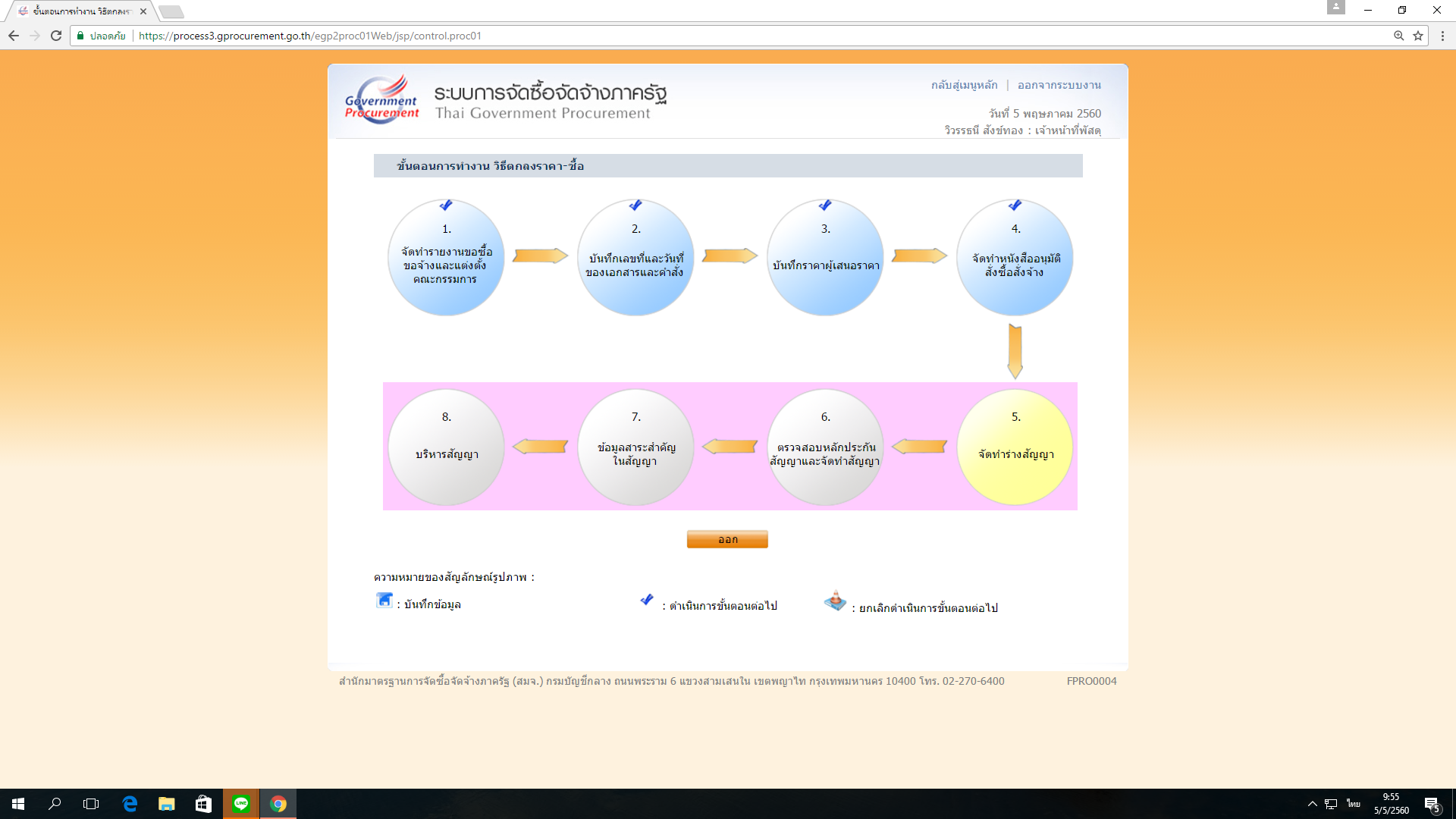 2ให้คลิกที่  แว่นขยาย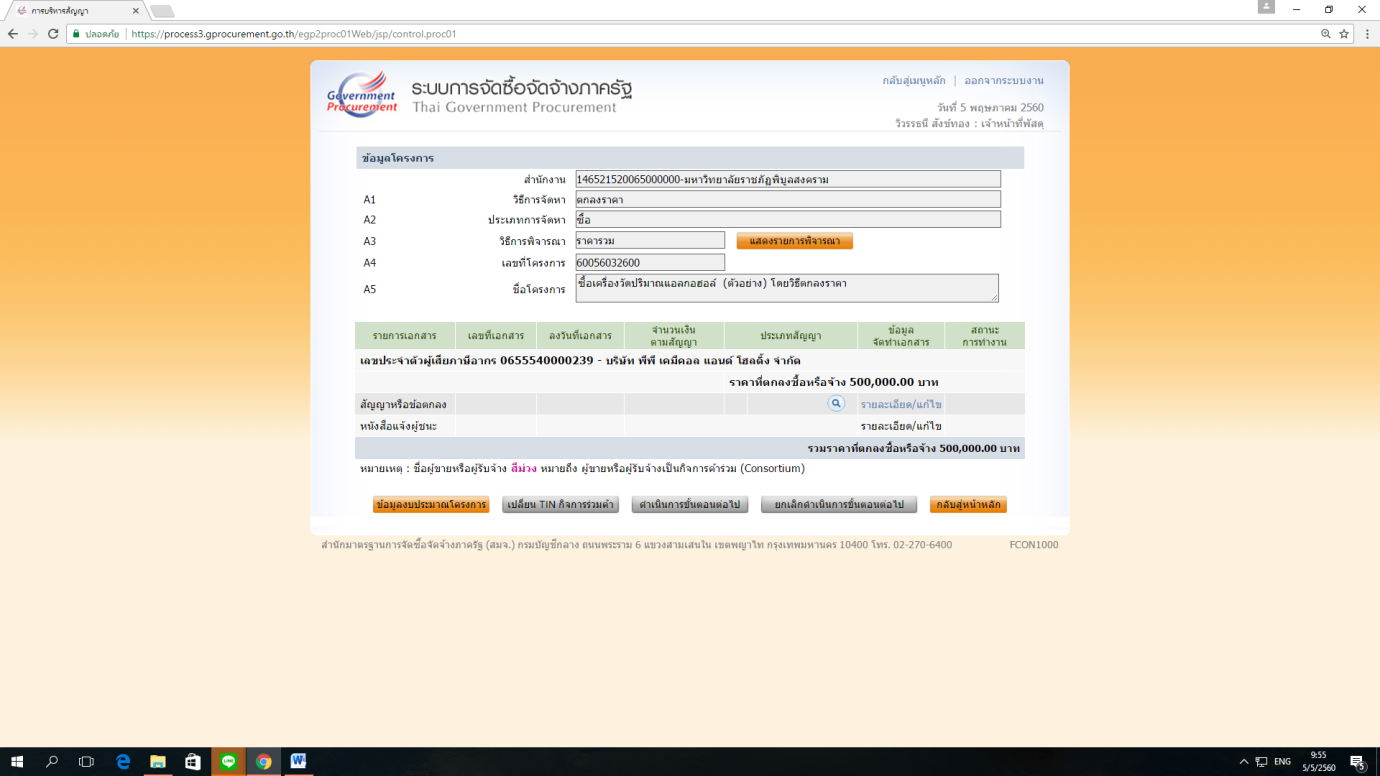 3คลิกที่ สัญญาซื้อขายทั่วไป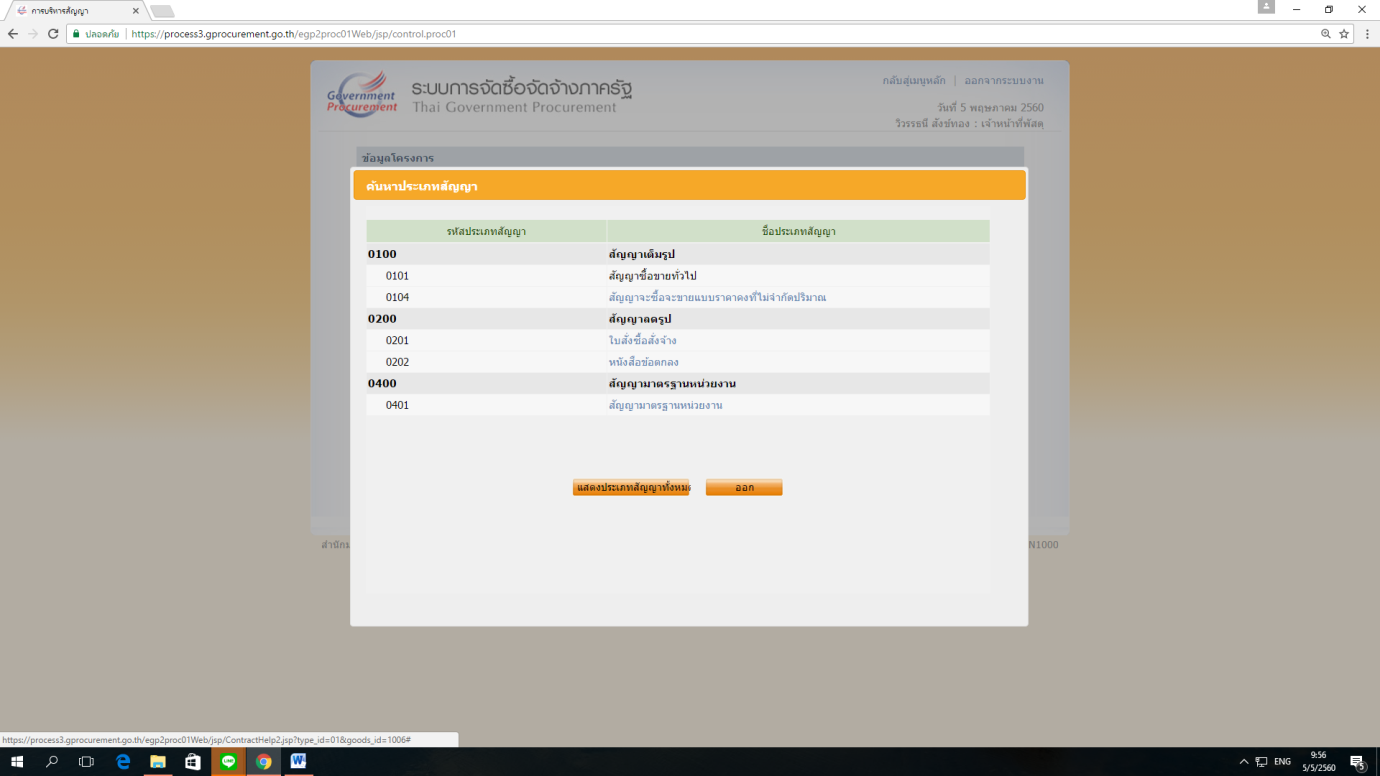 4คลิกที่ รายละเอียด/แก้ไข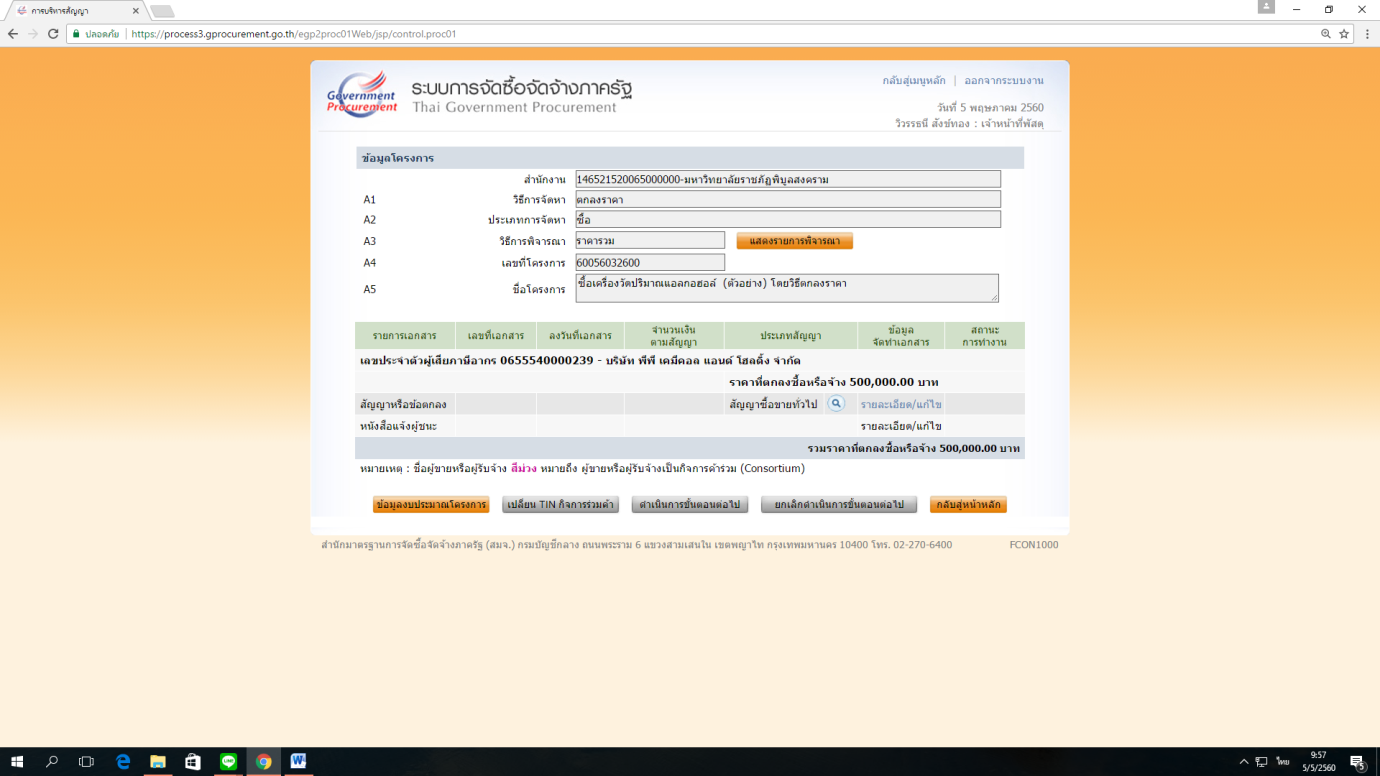 5เข้าสู่หน้าจัดทำสัญญาหรือข้อตกลง ทำการกรอกข้อมูลในห้องว่างที่มีดอกจันสีแดง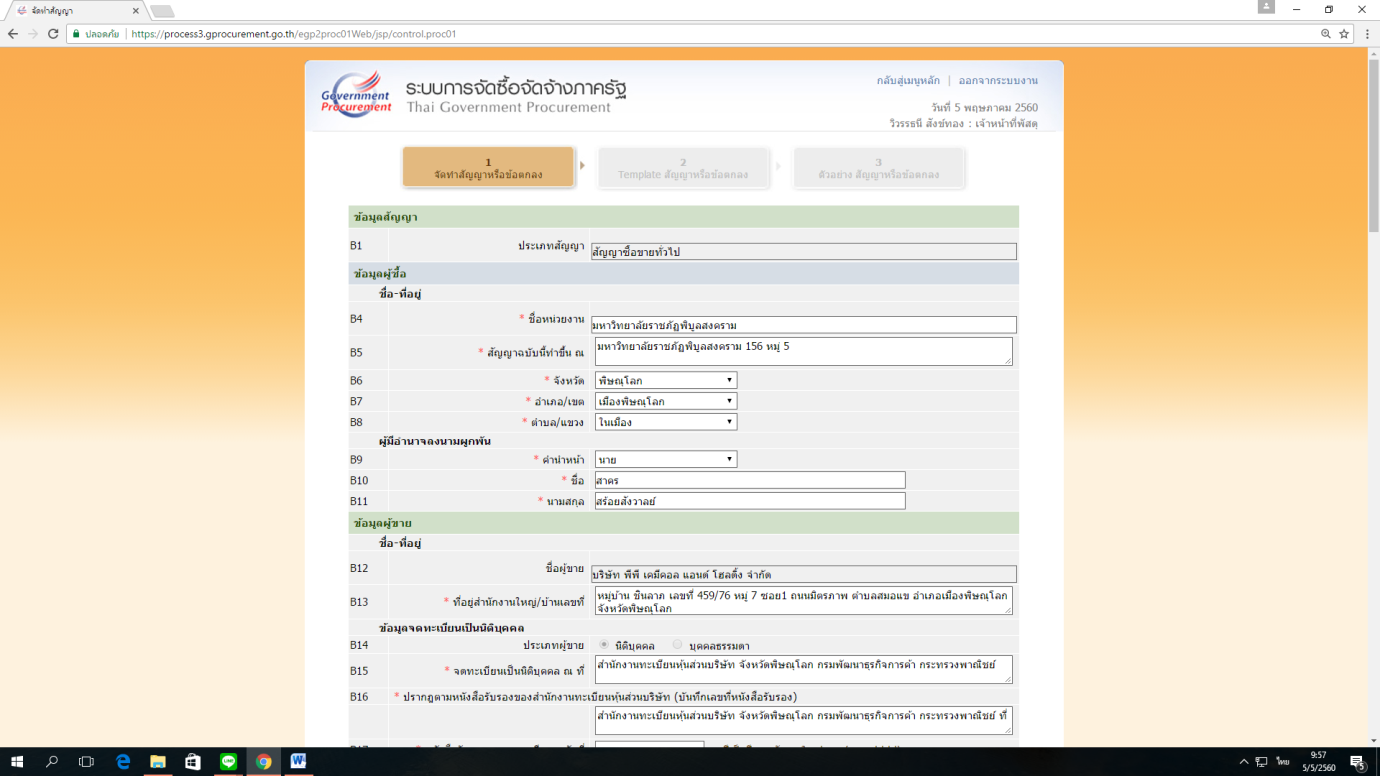 6เข้าสู่หน้าจัดทำสัญญาหรือข้อตกลง ทำการกรอกข้อมูลในช่องว่างที่มีดอกจันสีแดง แล้ว คลิกที่ ระบุรายละเอียด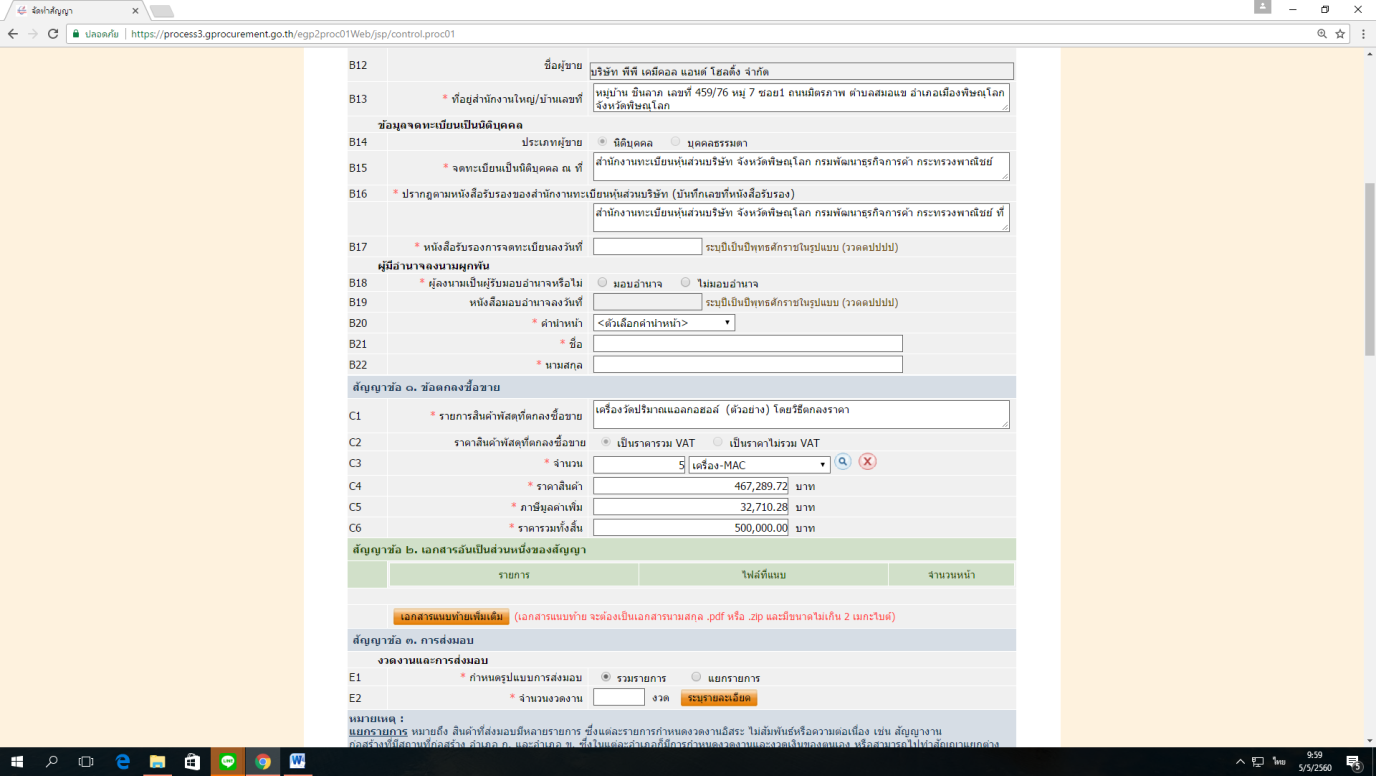 7ใส่วันที่กำหนดส่งมอบงานแล้วคลิก บันทึก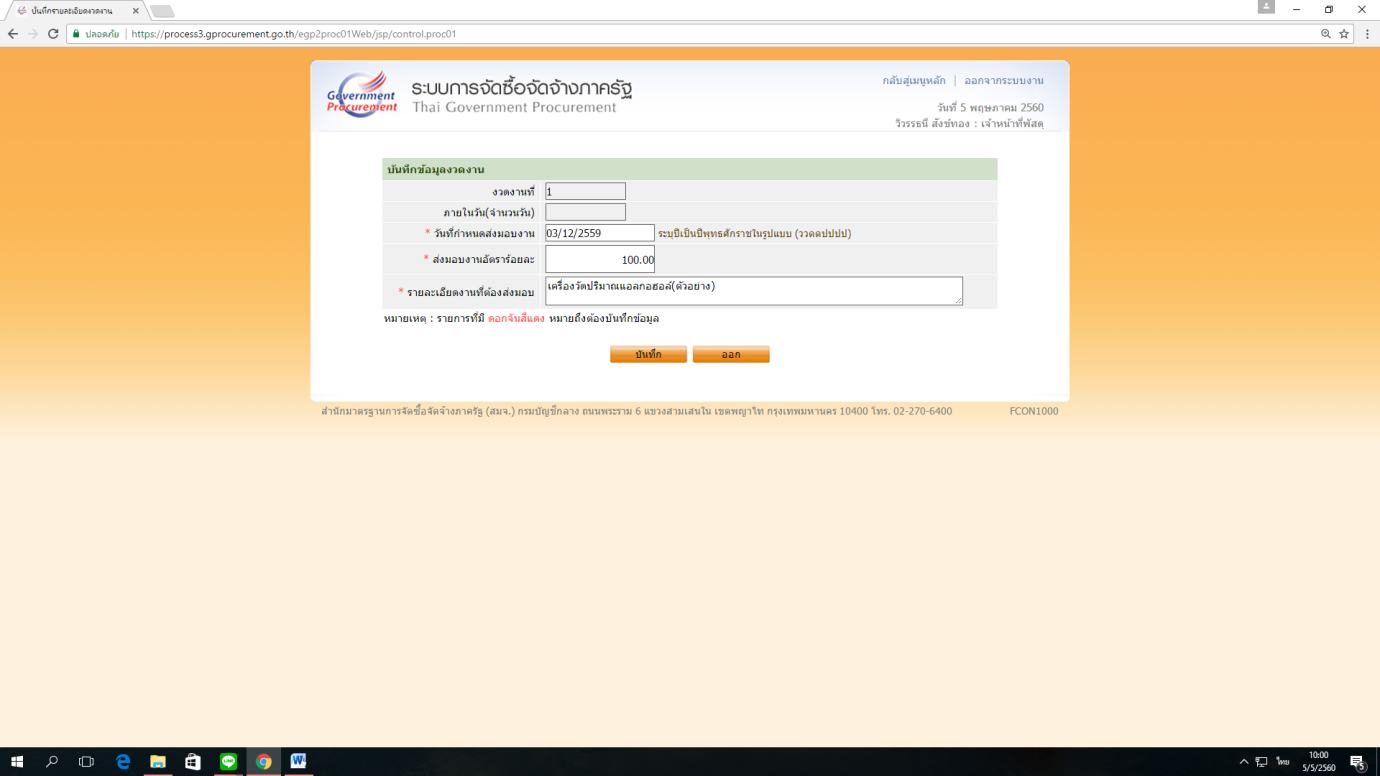 8จะปรากฏหน้ารายการที่ส่งมอบของ ให้คลิก บันทึก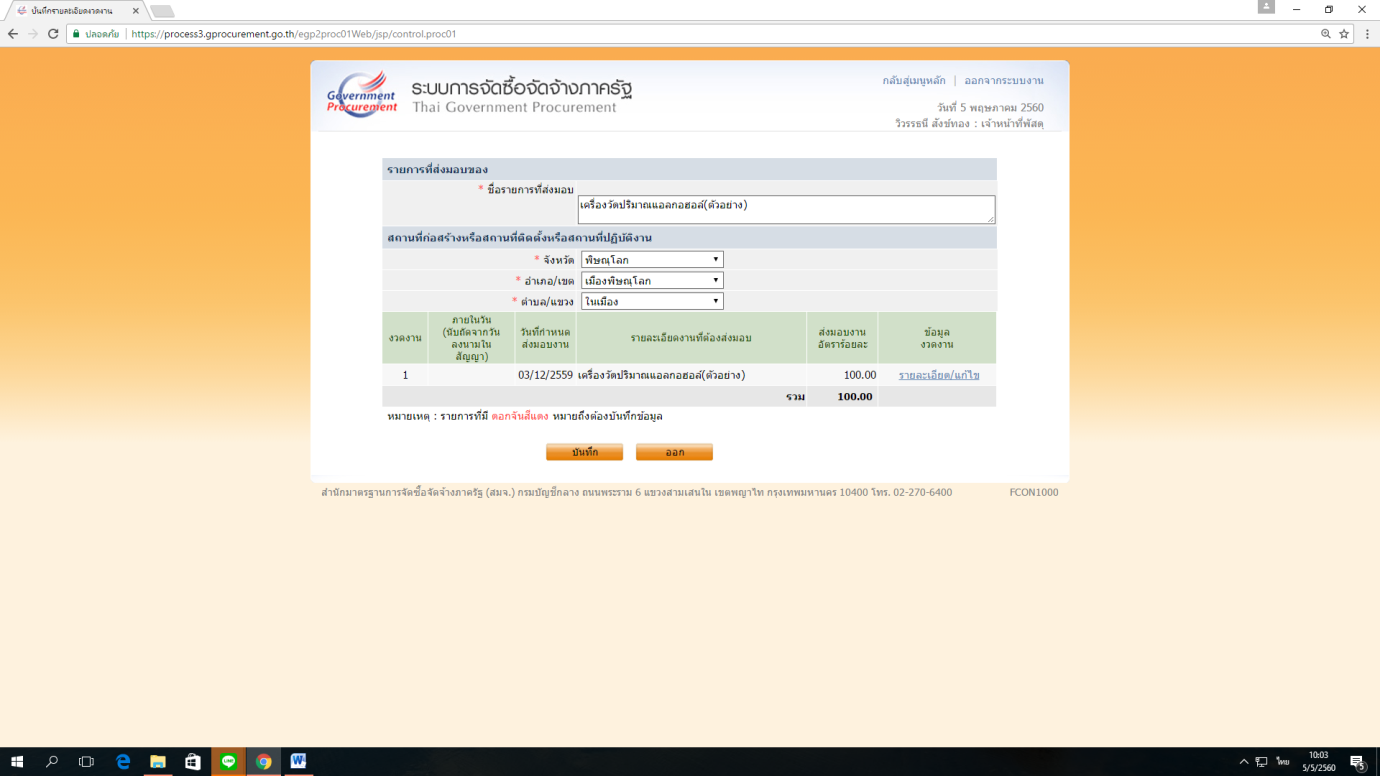 9จะขึ้นไอคอนให้กด ตกลง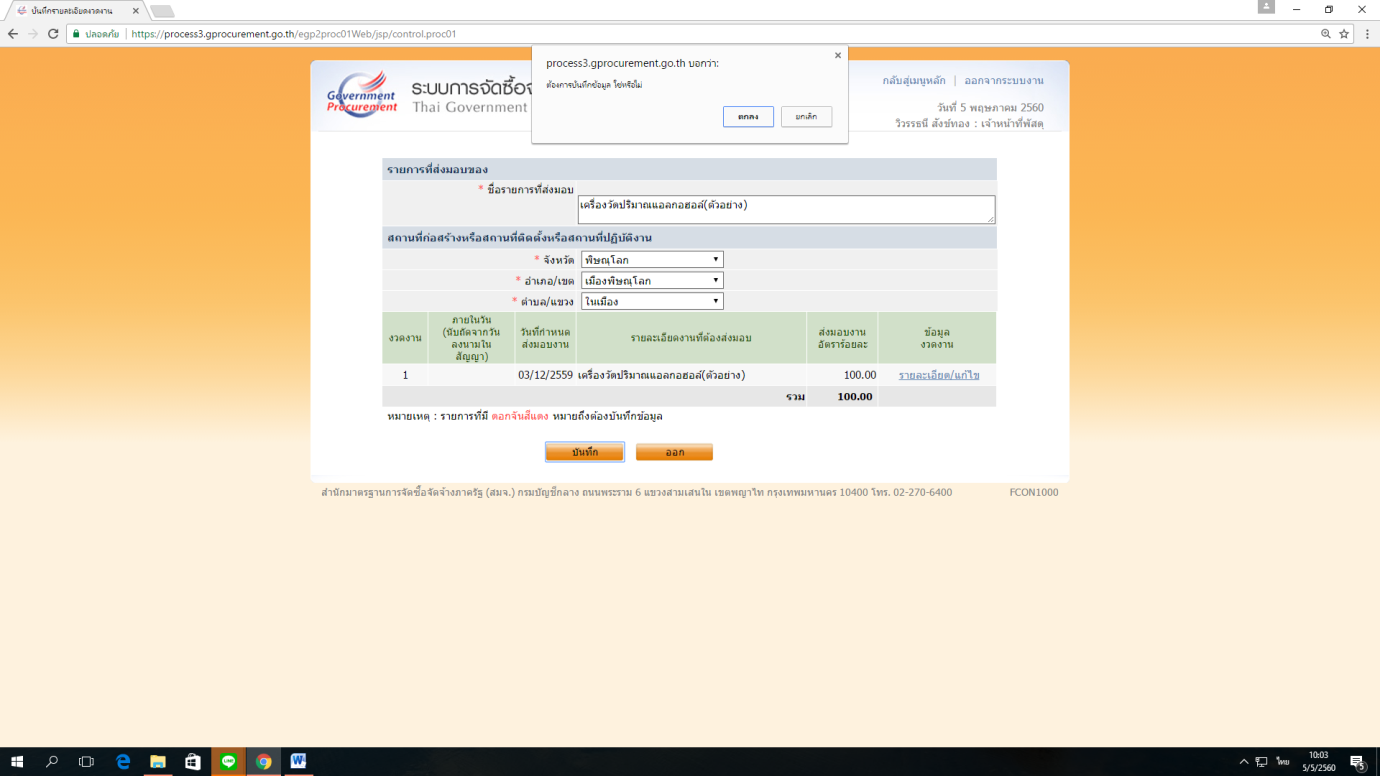 10จะปรากฏหน้าขั้นตอน 1 ให้ทำการเลื่อนดูข้อมูลที่ยังไม่ได้กรอก และกรอกให้ครบถ้วน11เข้าสู่หน้าจัดทำสัญญาหรือข้อตกลง ทำการกรอกข้อมูลในห้องว่างที่มีดอกจันสีแดง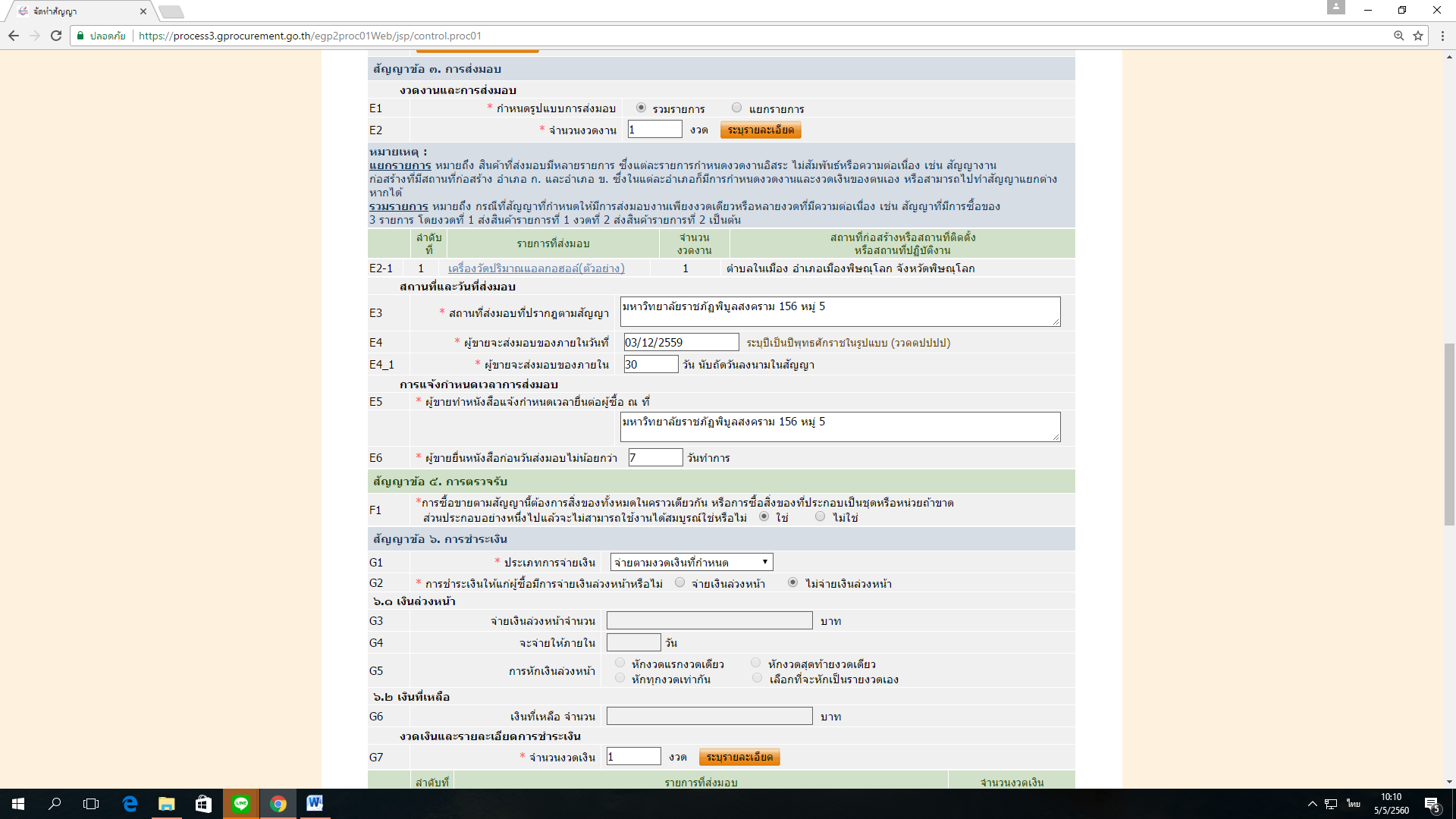 12ทำการบันทึกข้อมูลงวดเงิน งวดงานที่สัมพันธ์ โดยคลิกเลือกงวดงาน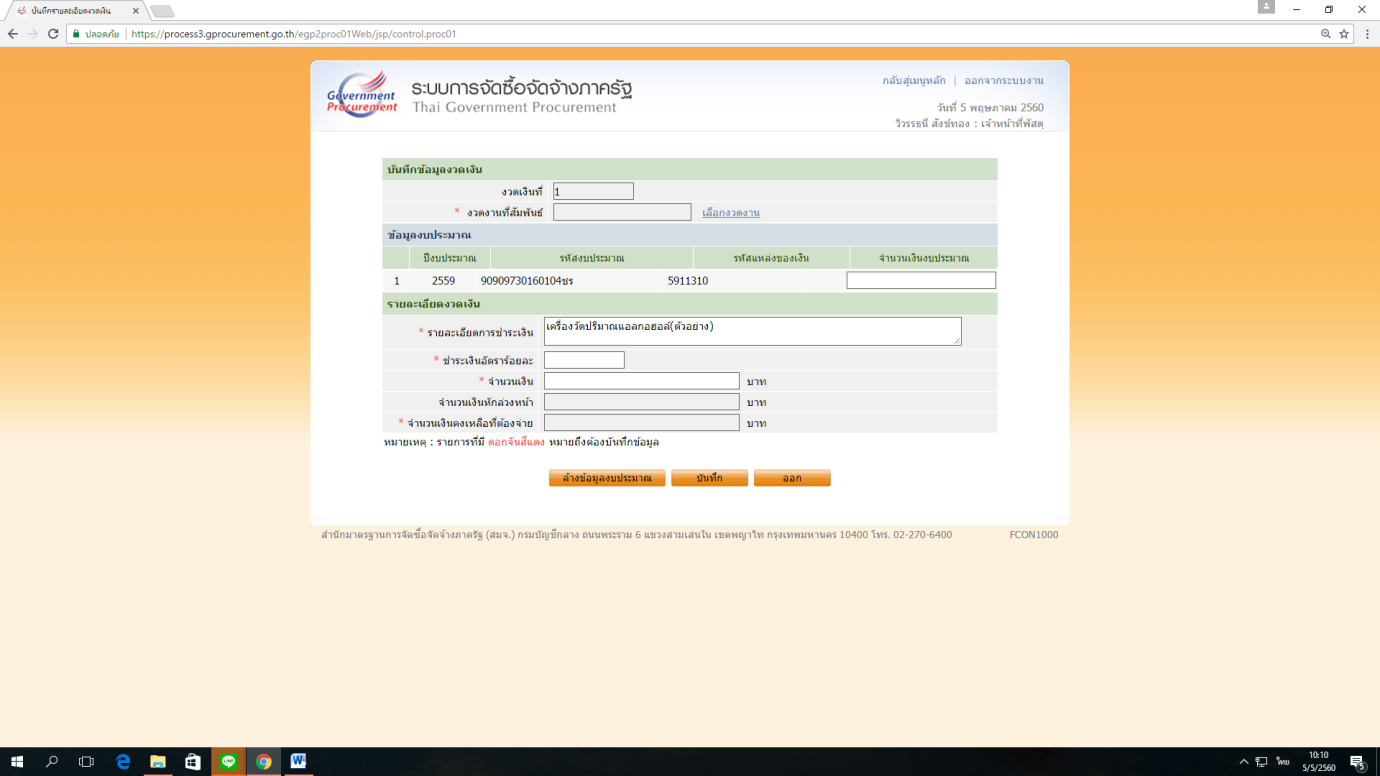 13คลิกเลือกงวดงาน แล้วคลิก บันทึก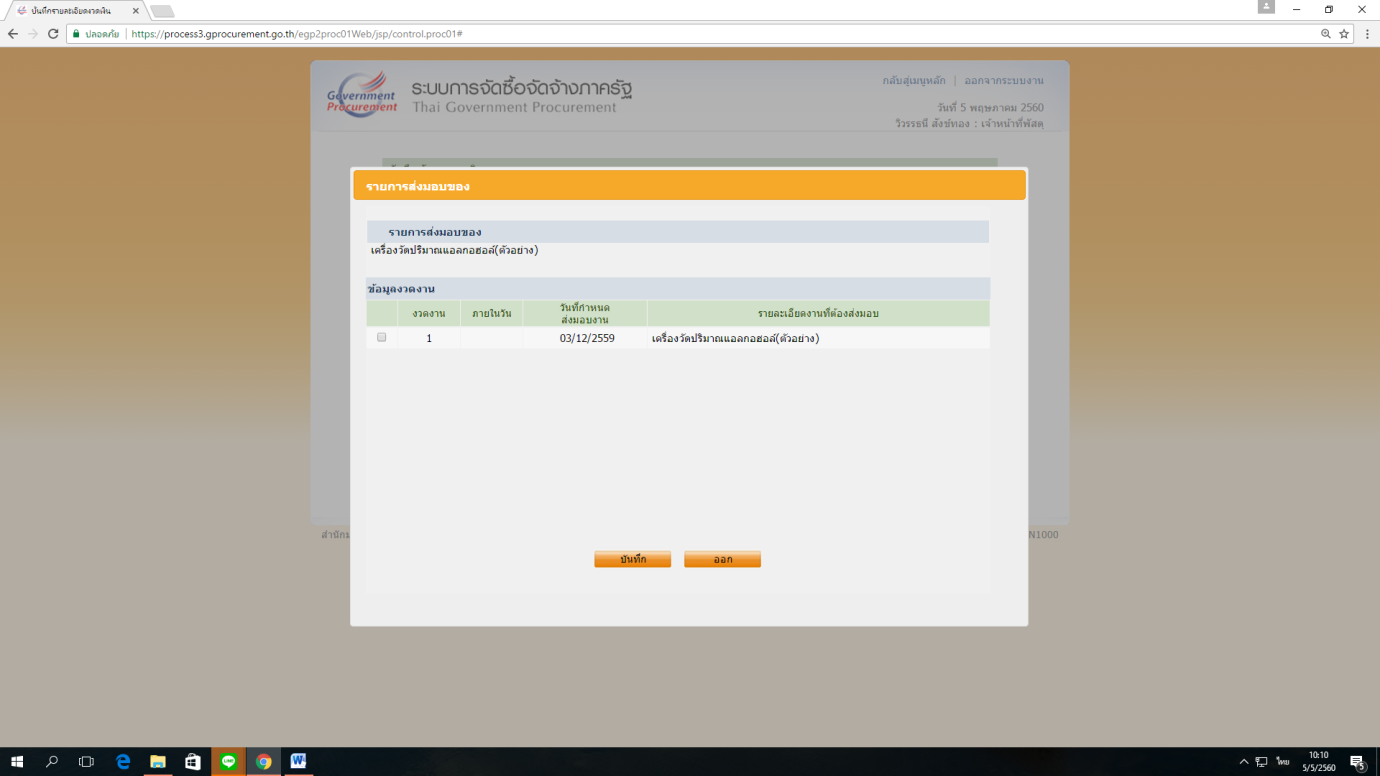 14คลิกที่ ตกลง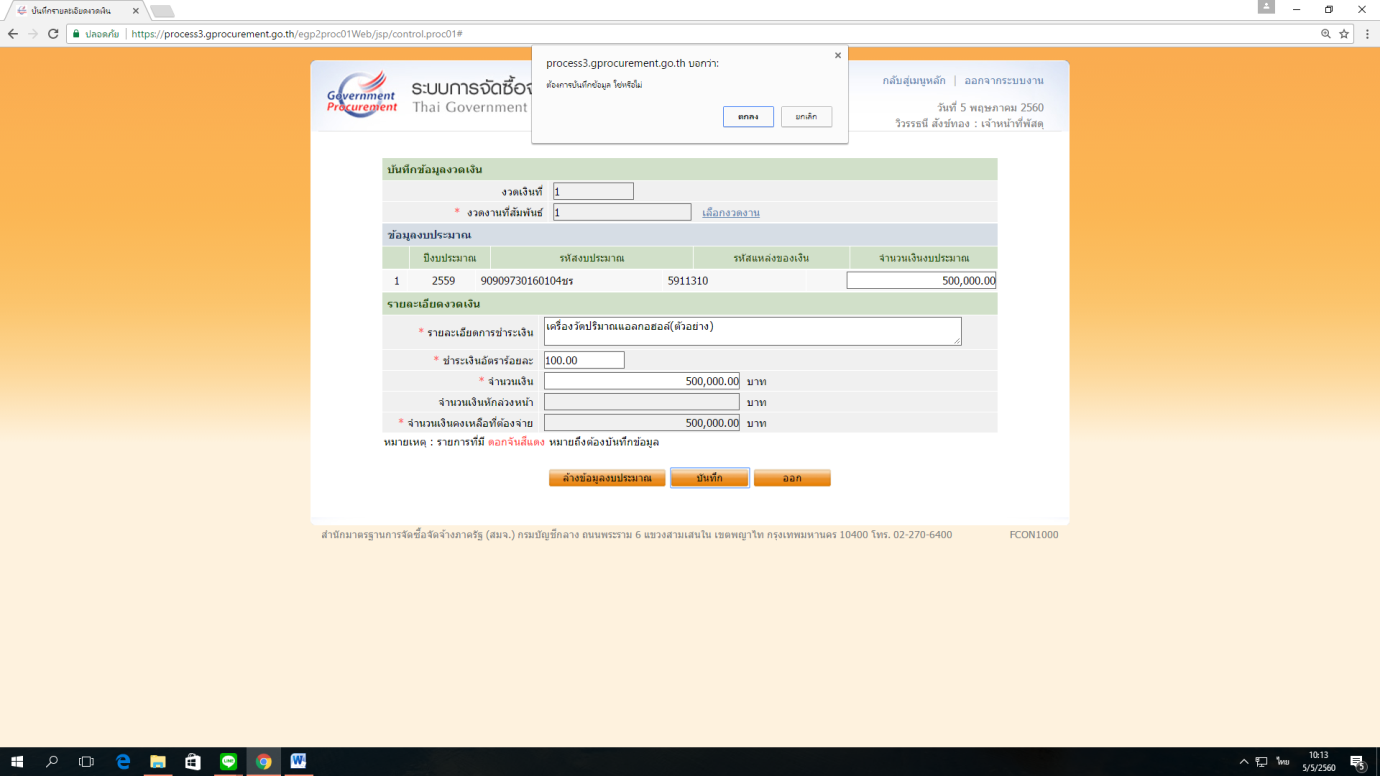 15จะปรากฏหน้ารายการที่ส่งมอบงาน ให้คลิก บันทึก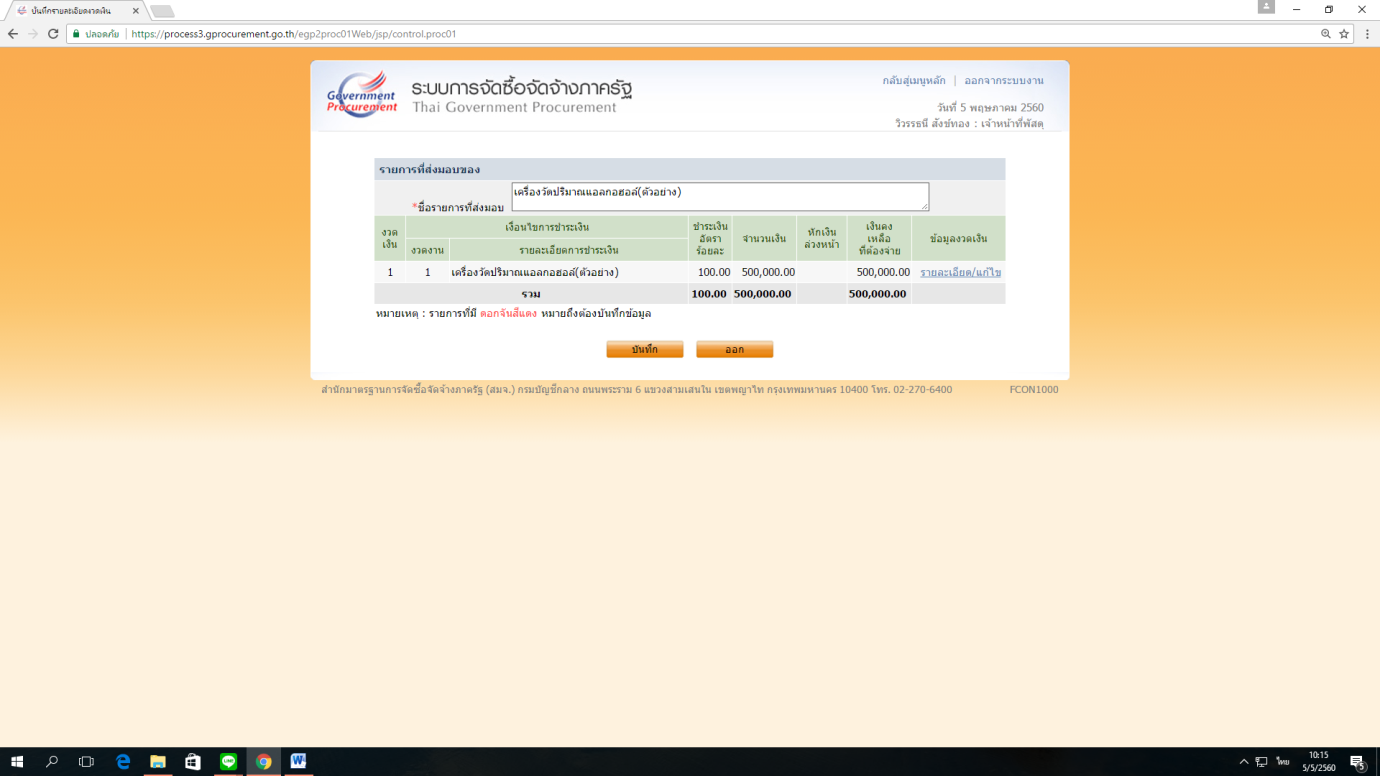 16คลิกที่ ตกลง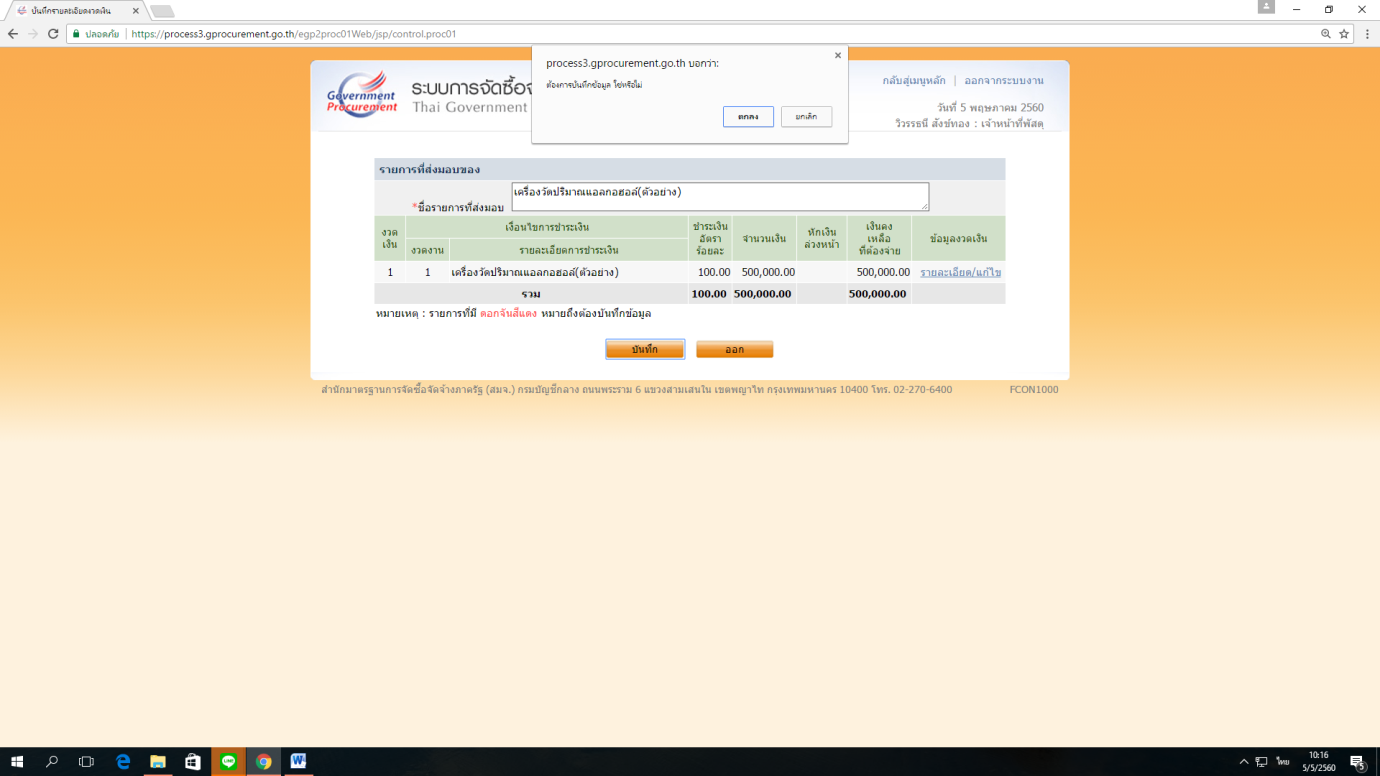 17จะปรากฏหน้าหลัก ให้ทำการตรวจสอบข้อมูลผู้ขาย คลิกที่ แว่นขยาย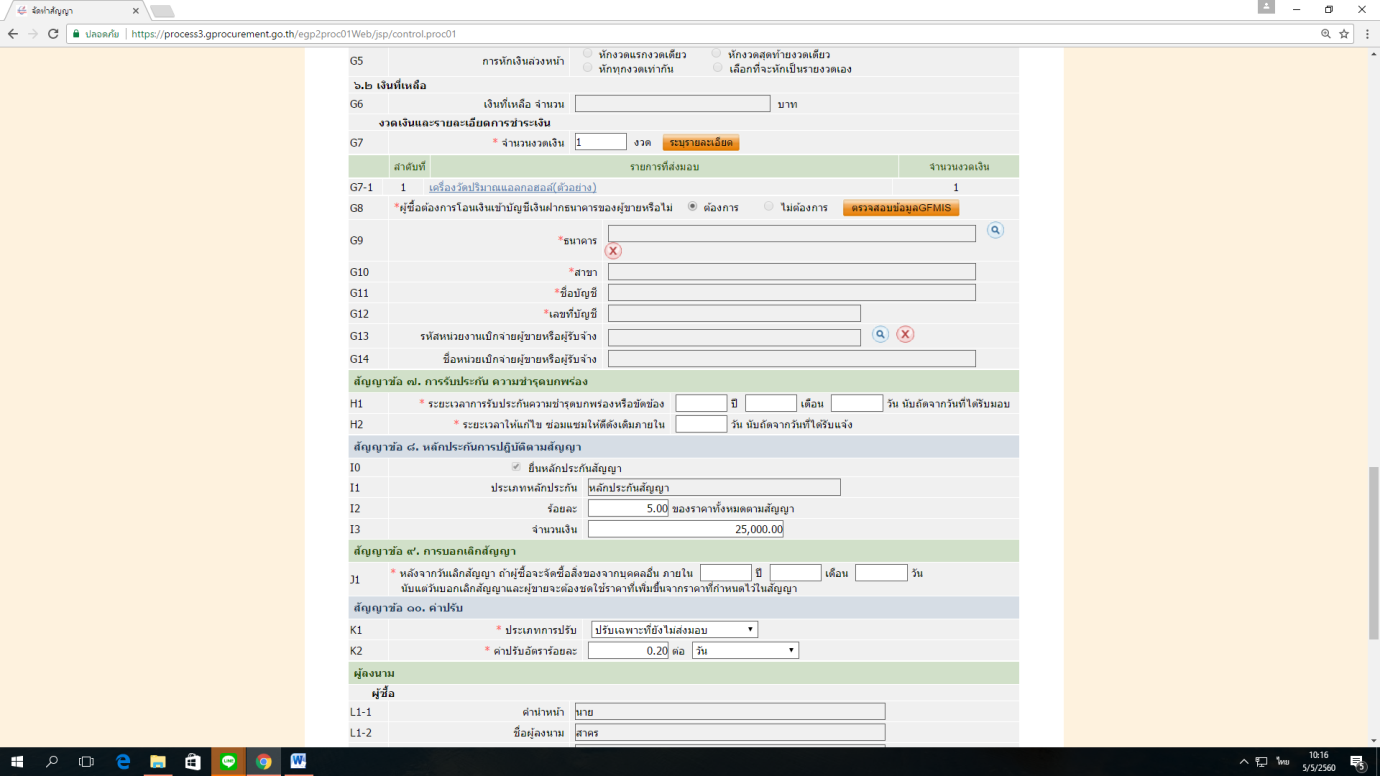 18กรอกข้อมูลธนาคาร ชื่อบัญชี เลขที่บัญชี แล้วคลิก ตรวจสอบข้อมูลGFMIS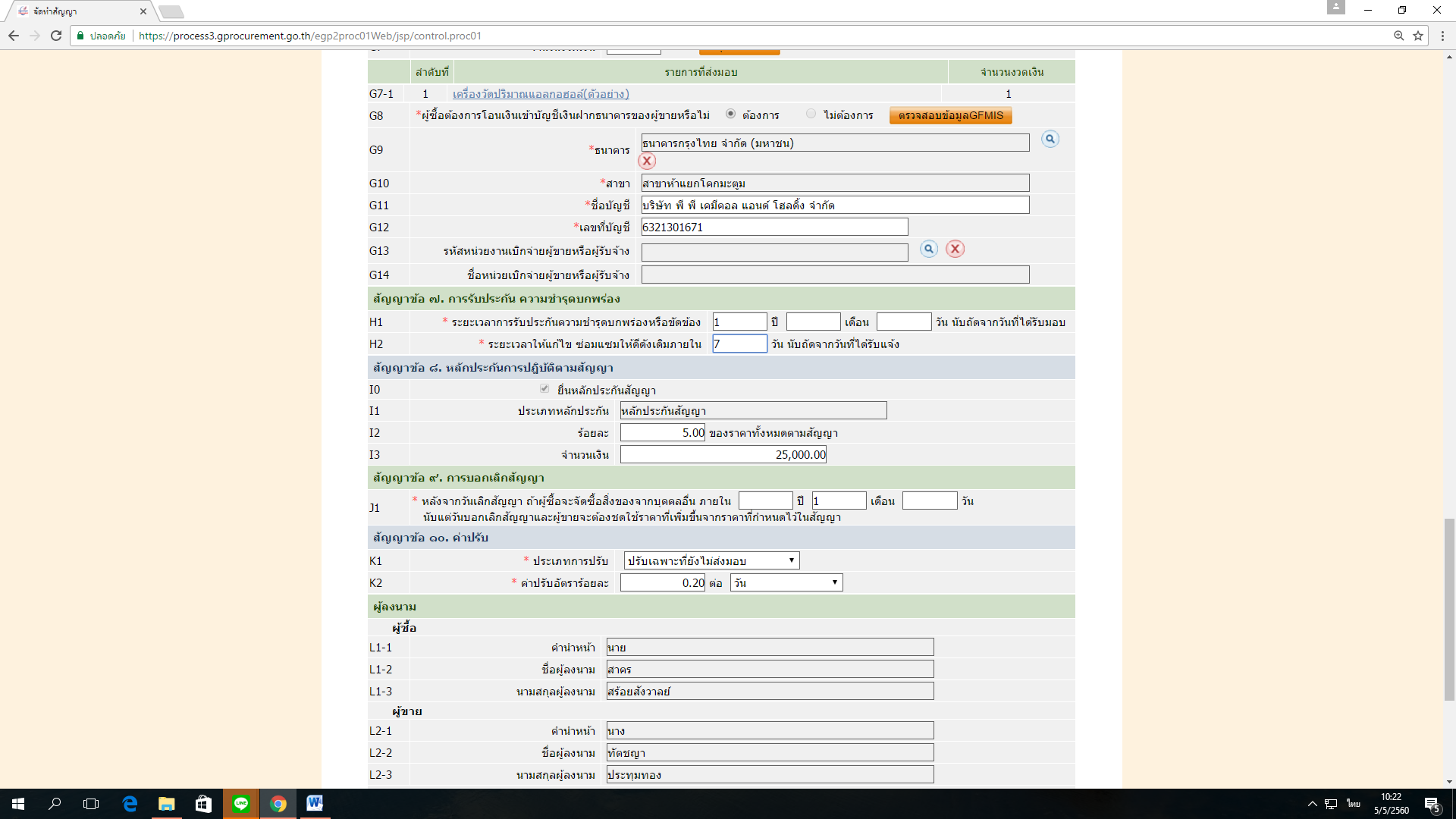 19จะเห็นเครื่องหมายถูกสีน้ำเงินสองตัว ถือว่าข้อมูลผู้ขายผ่านแล้ว ให้คลิก ออก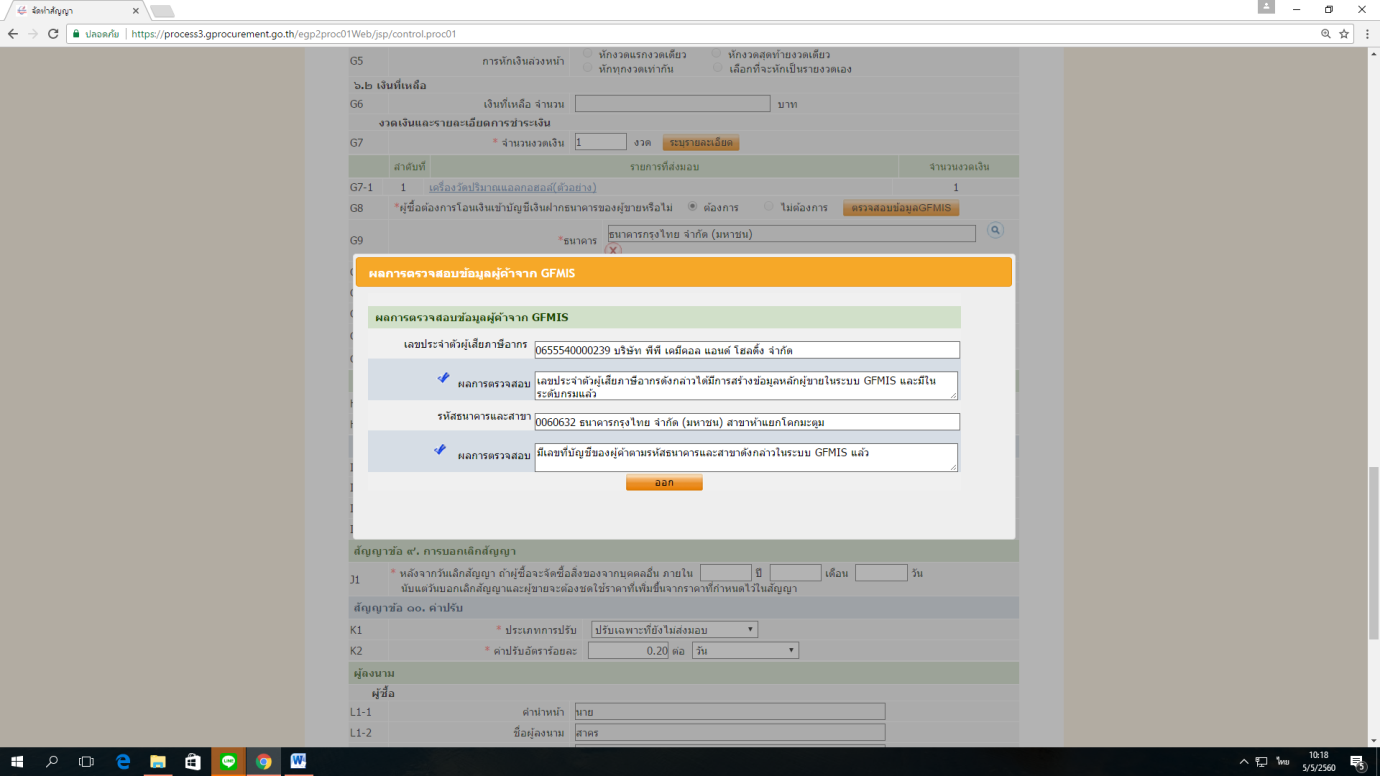 20กรอกข้อมูลให้ครบถ้วน แล้วคลิก บันทึก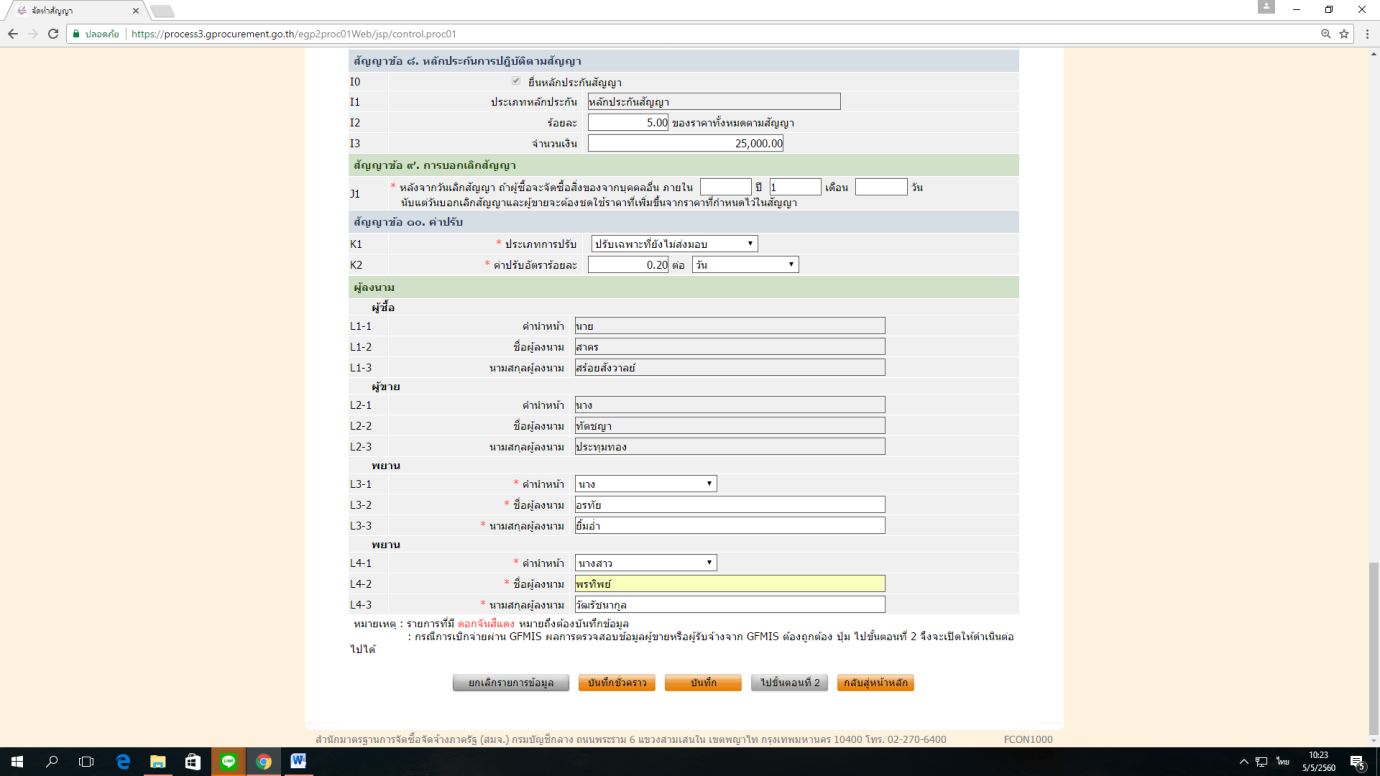 21คลิก ตกลง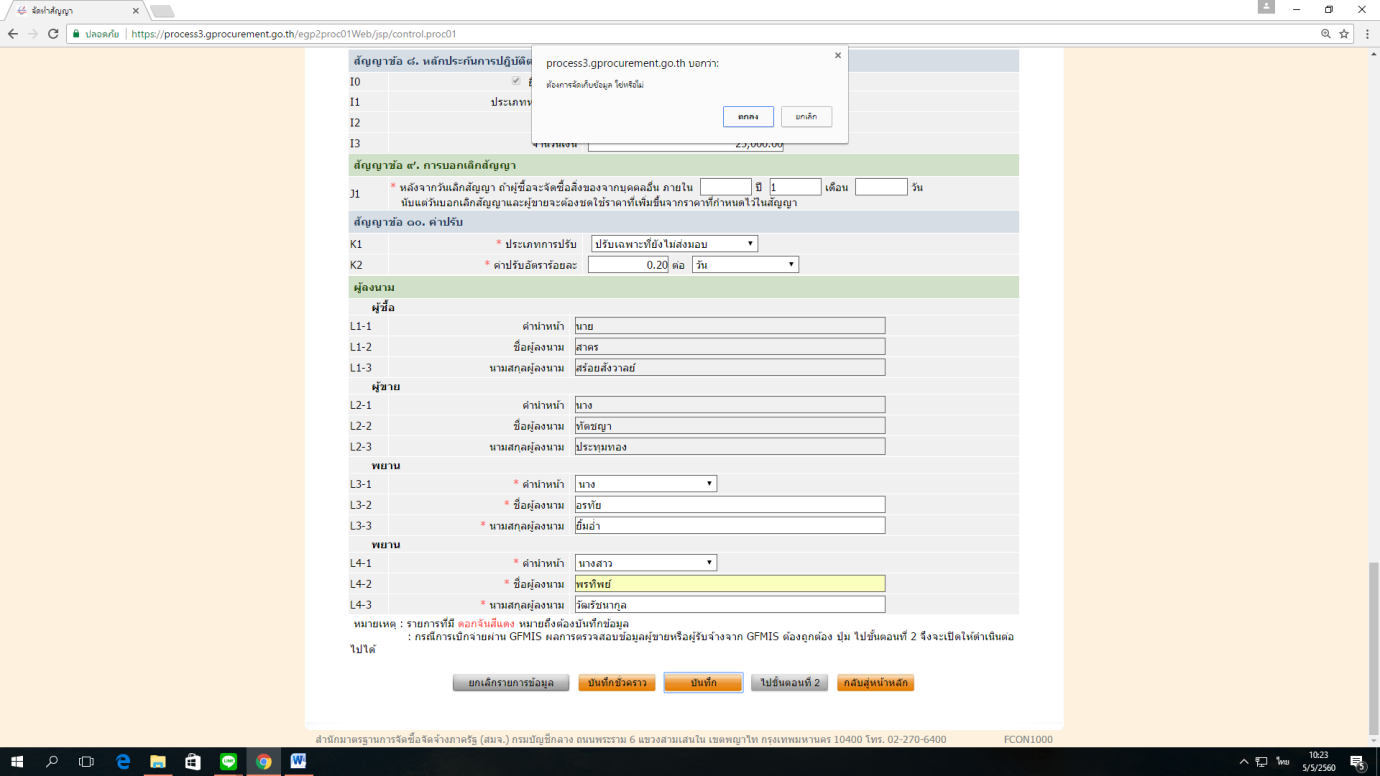 22คลิก ไปขั้นตอนที่ 2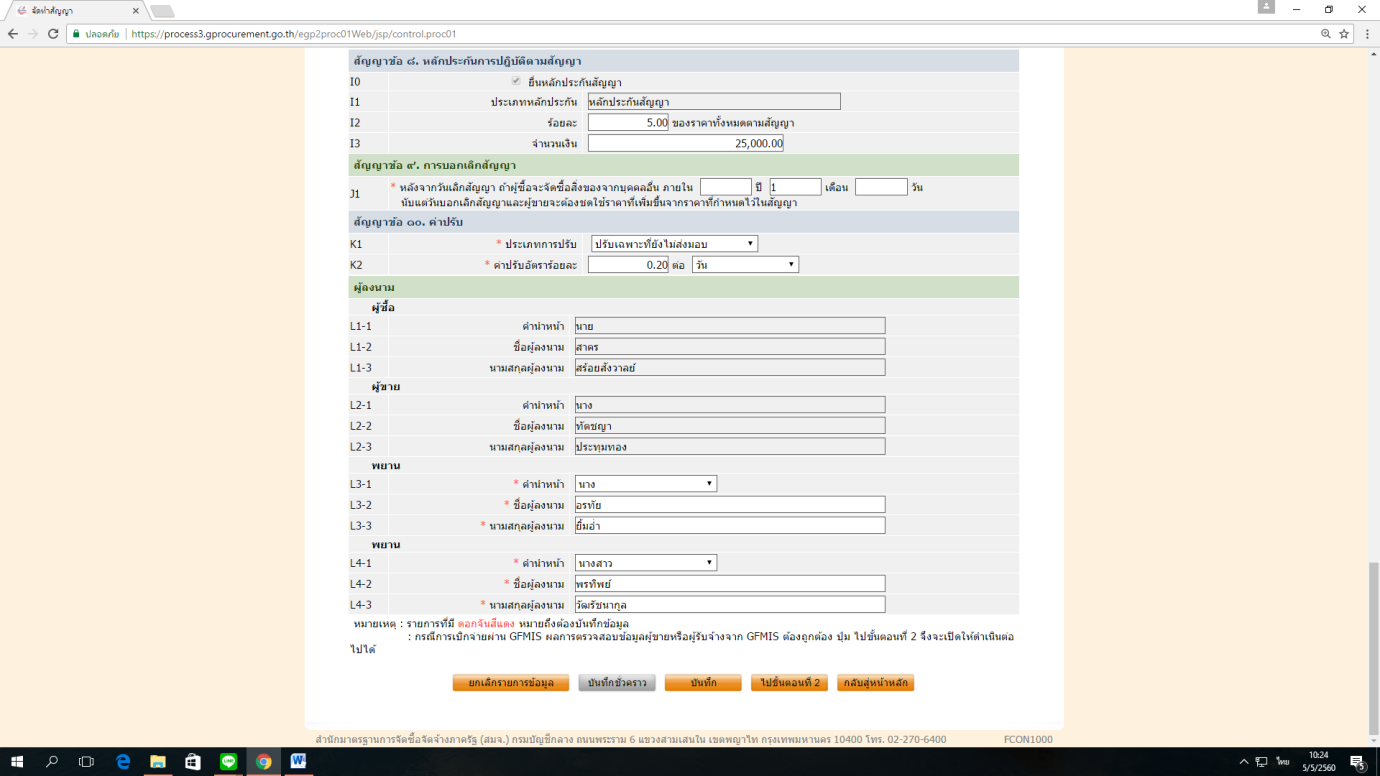 23จะปรากฏหน้า ขั้นตอนที่ 2 Template สัญญาหรือข้อตกลง ให้เลื่อนลงไปข้างล่าง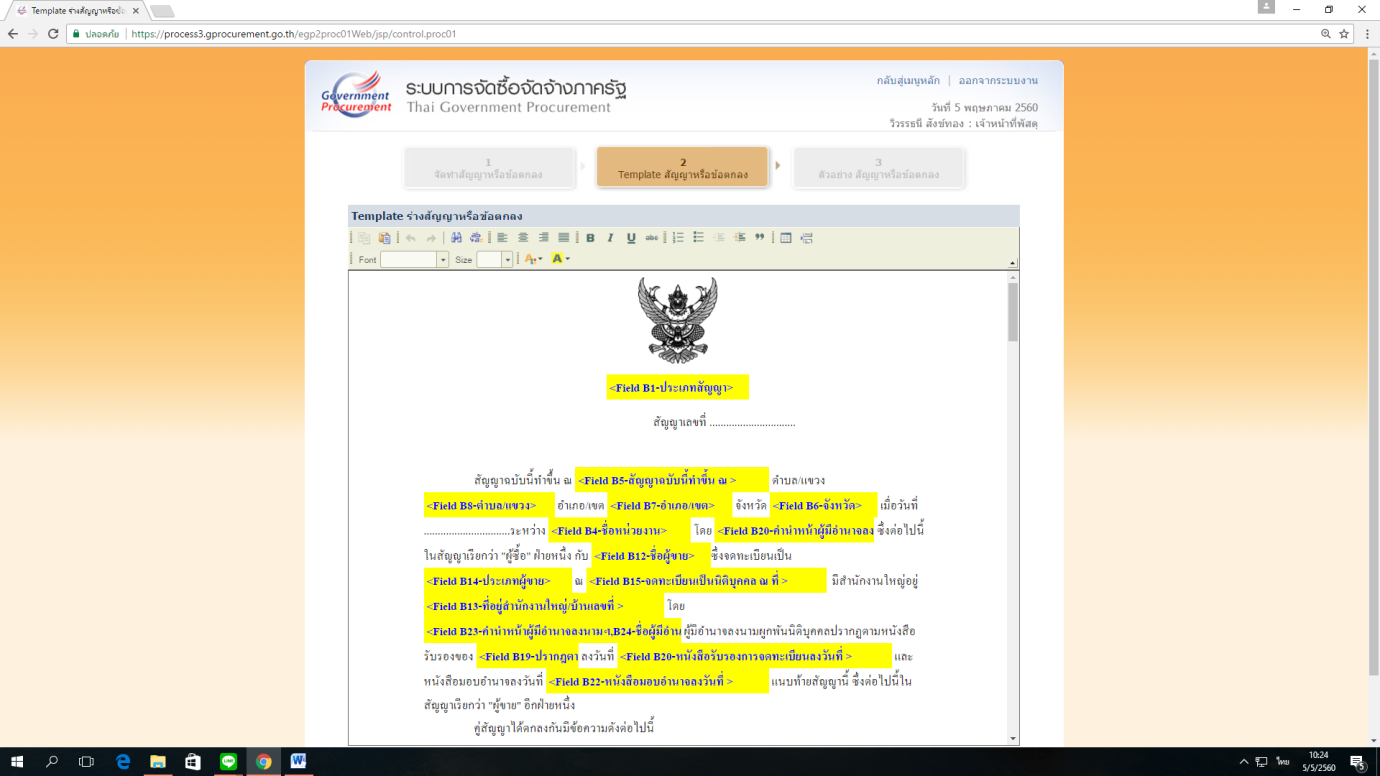 24คลิก บันทึก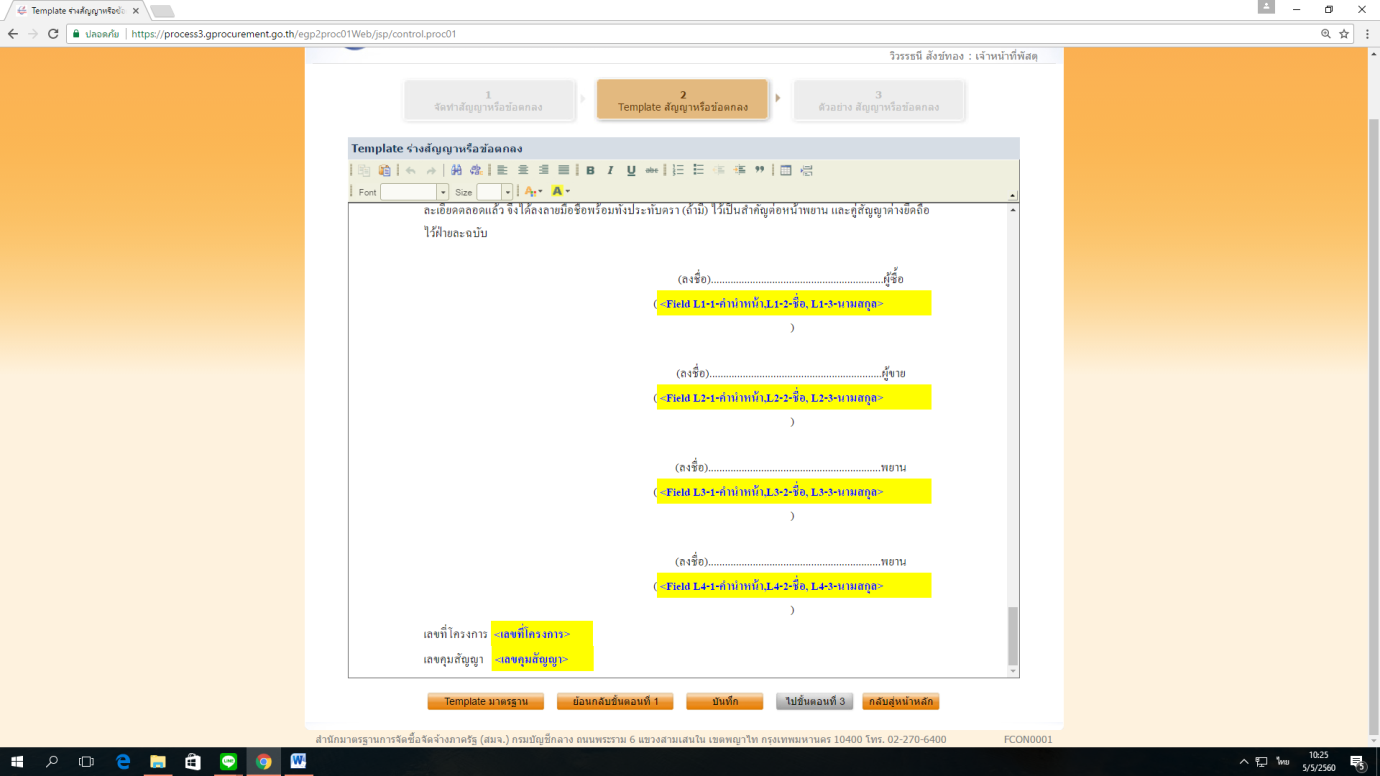 25คลิก ตกลง 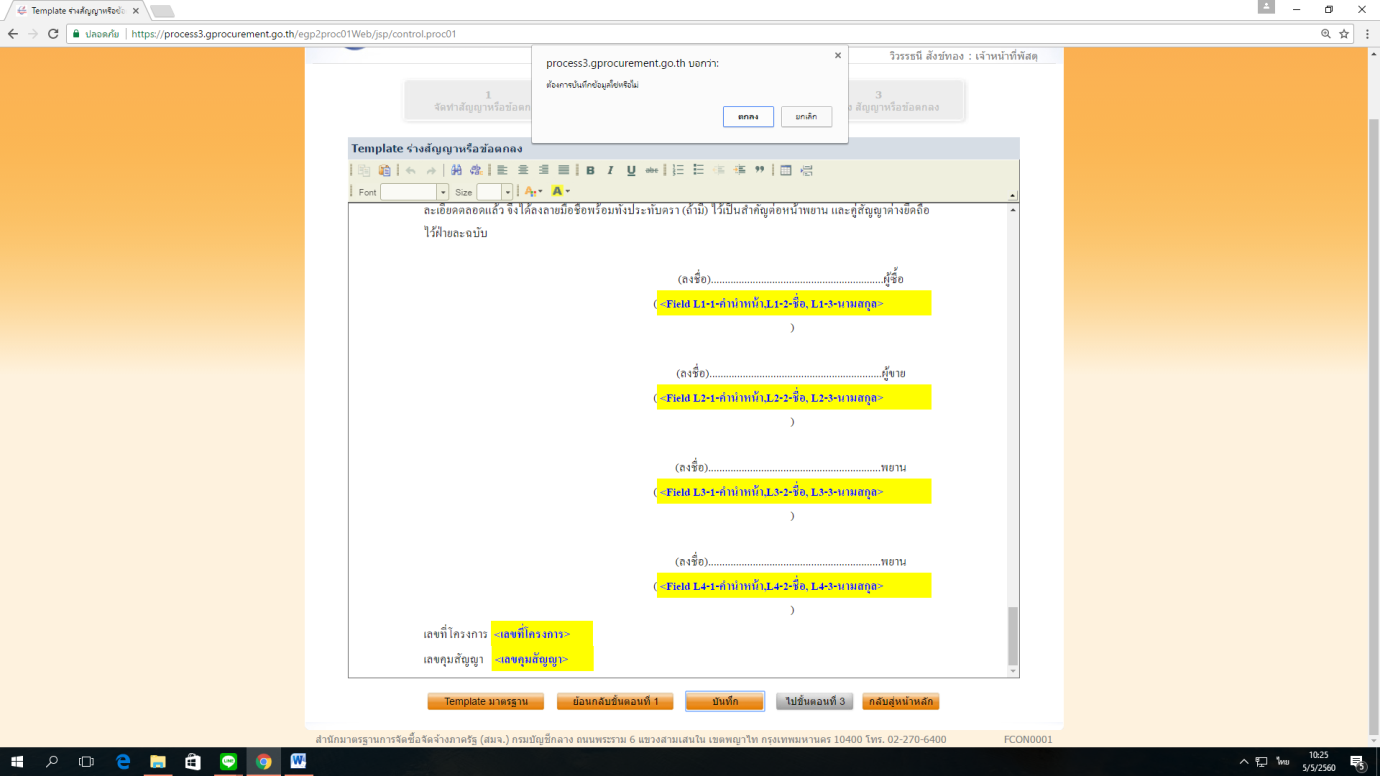 26คลิก ไปขั้นตอนที่ 3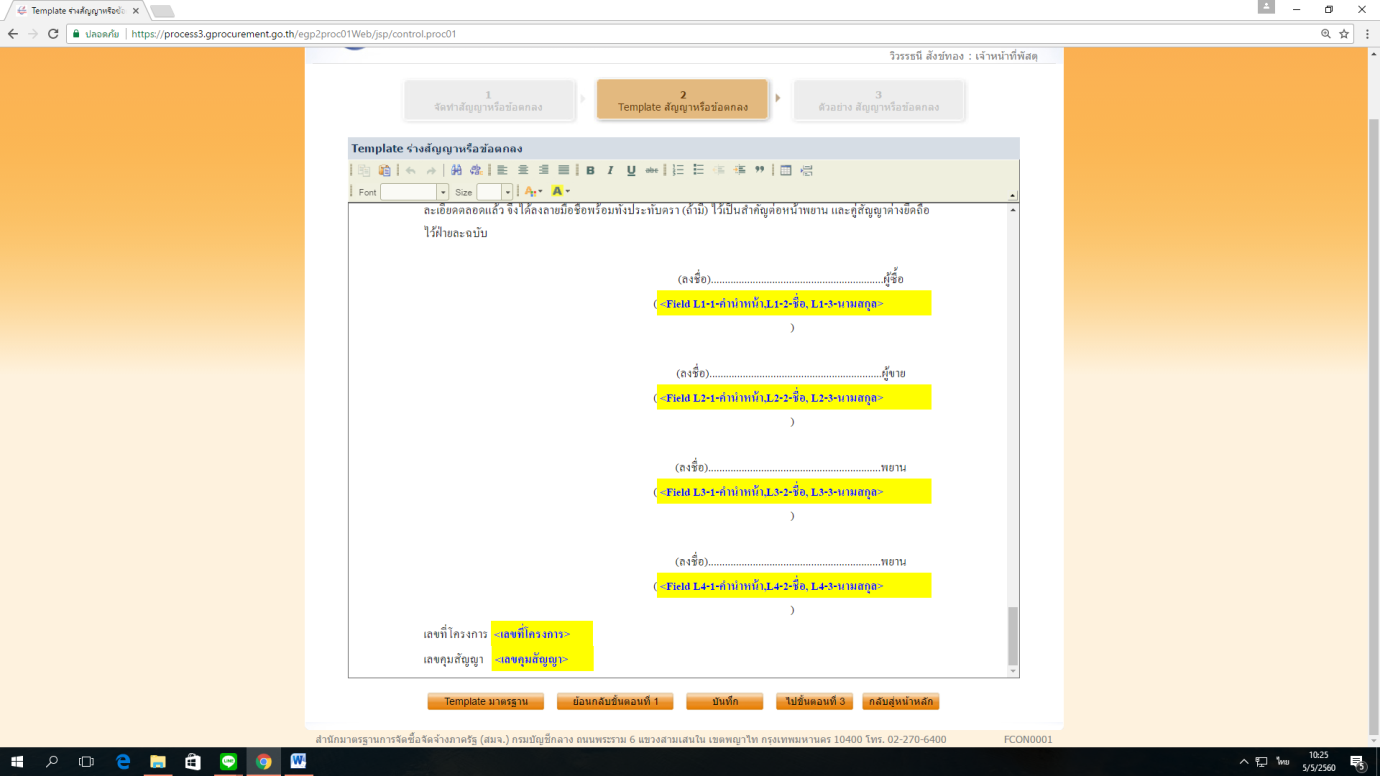 27จะปรากฏหน้า ขั้นตอนที่ 3 ตรวจสอบสัญญาที่ปรากฏ เลื่อนลงไปข้างล่าง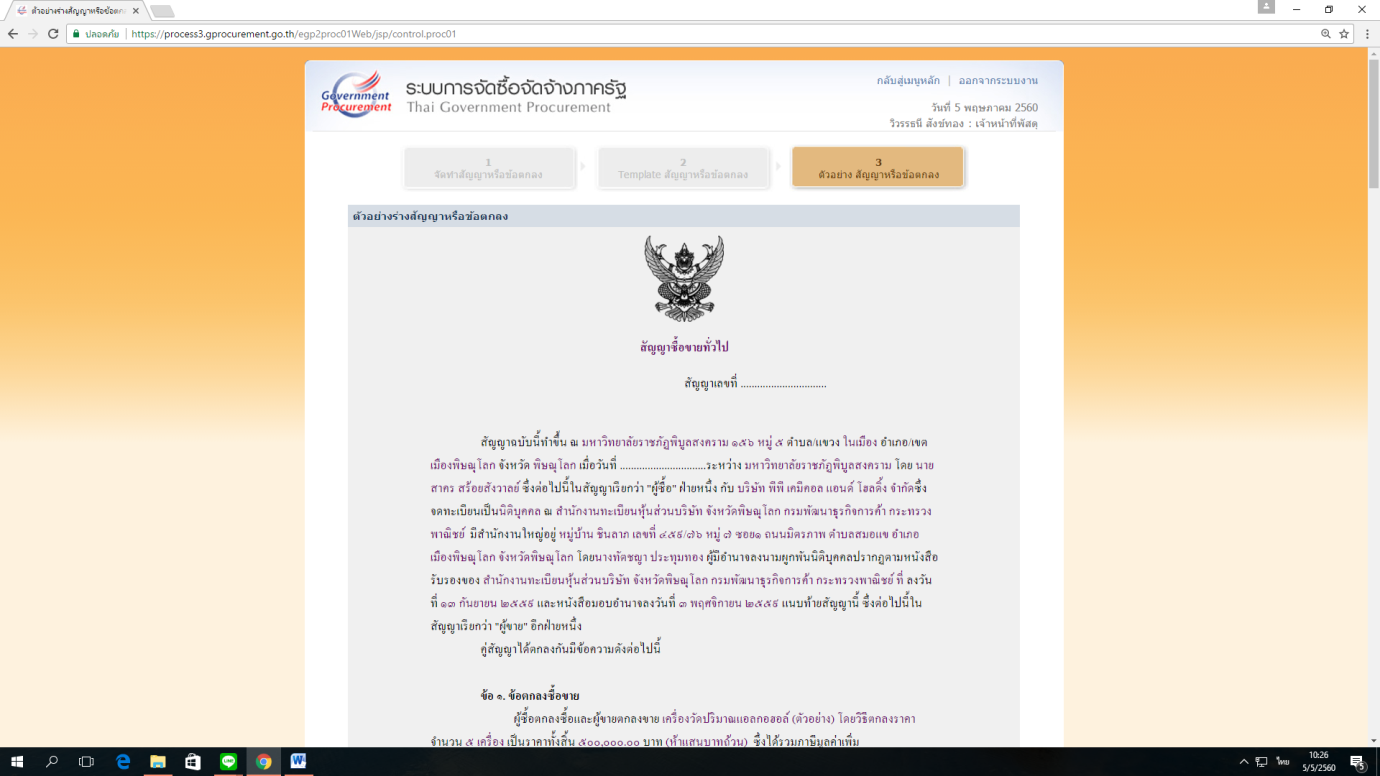 28คลิก บันทึกเลขที่และวันที่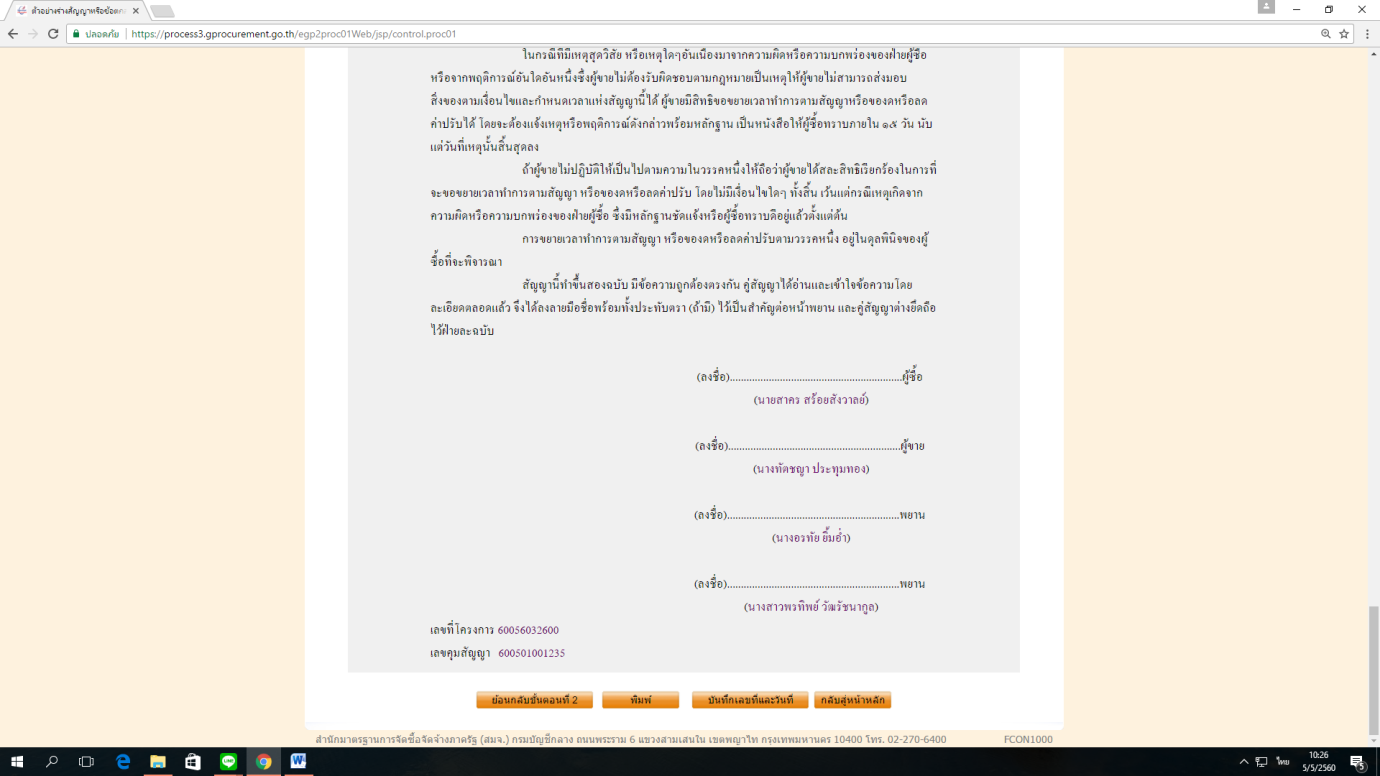 29จะปรากฏหน้าสัญญาเลขที่และวันที่ ทำการกรอกข้อมูล แล้วคลิกบันทึก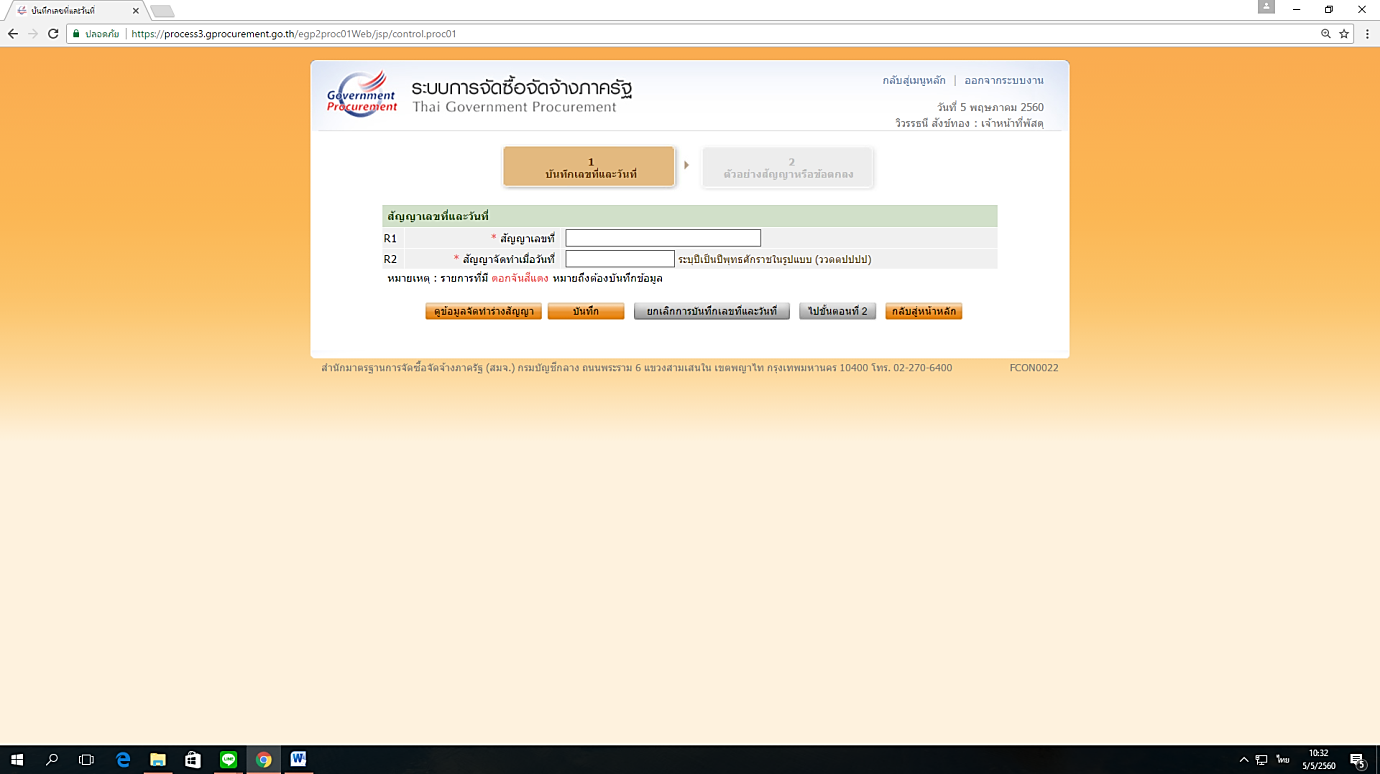 30คลิก ตกลง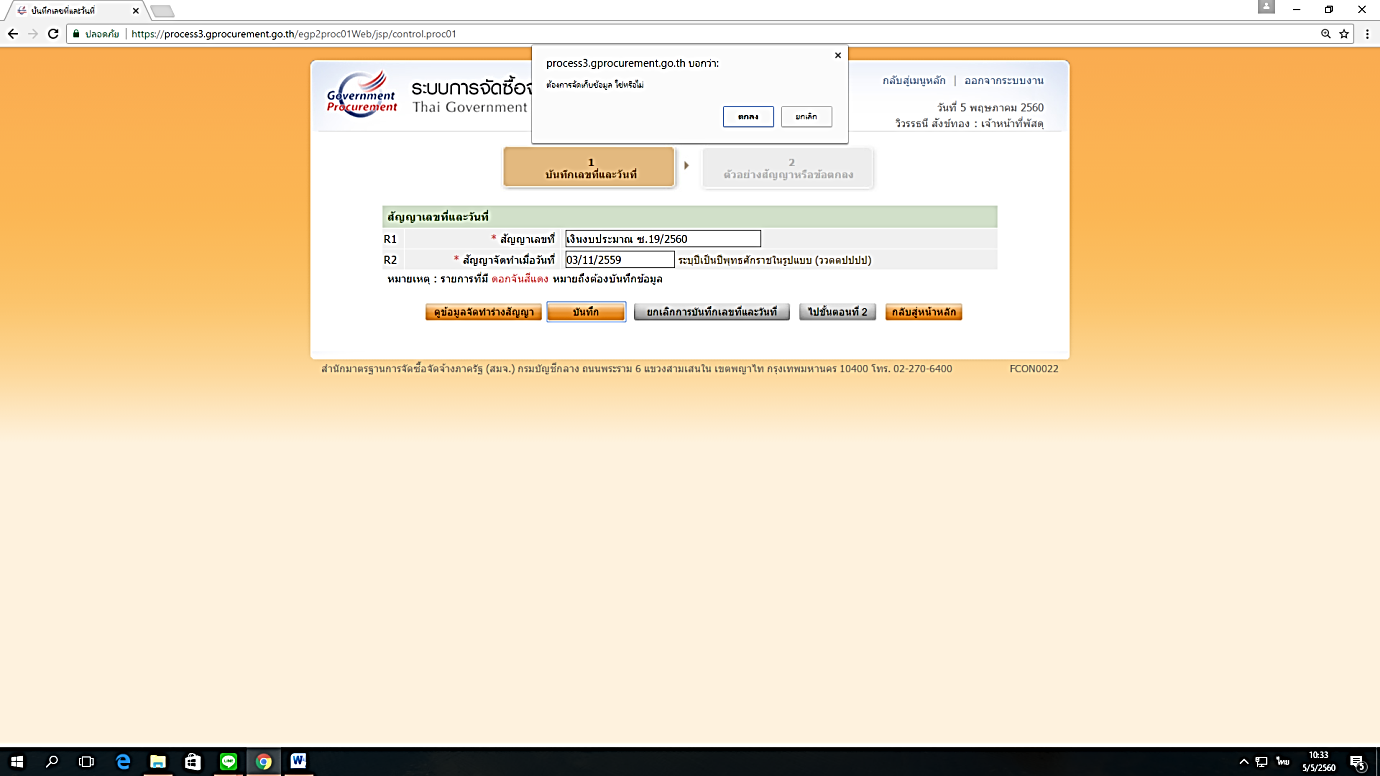 31คลิก ไปขั้นตอนที่ 2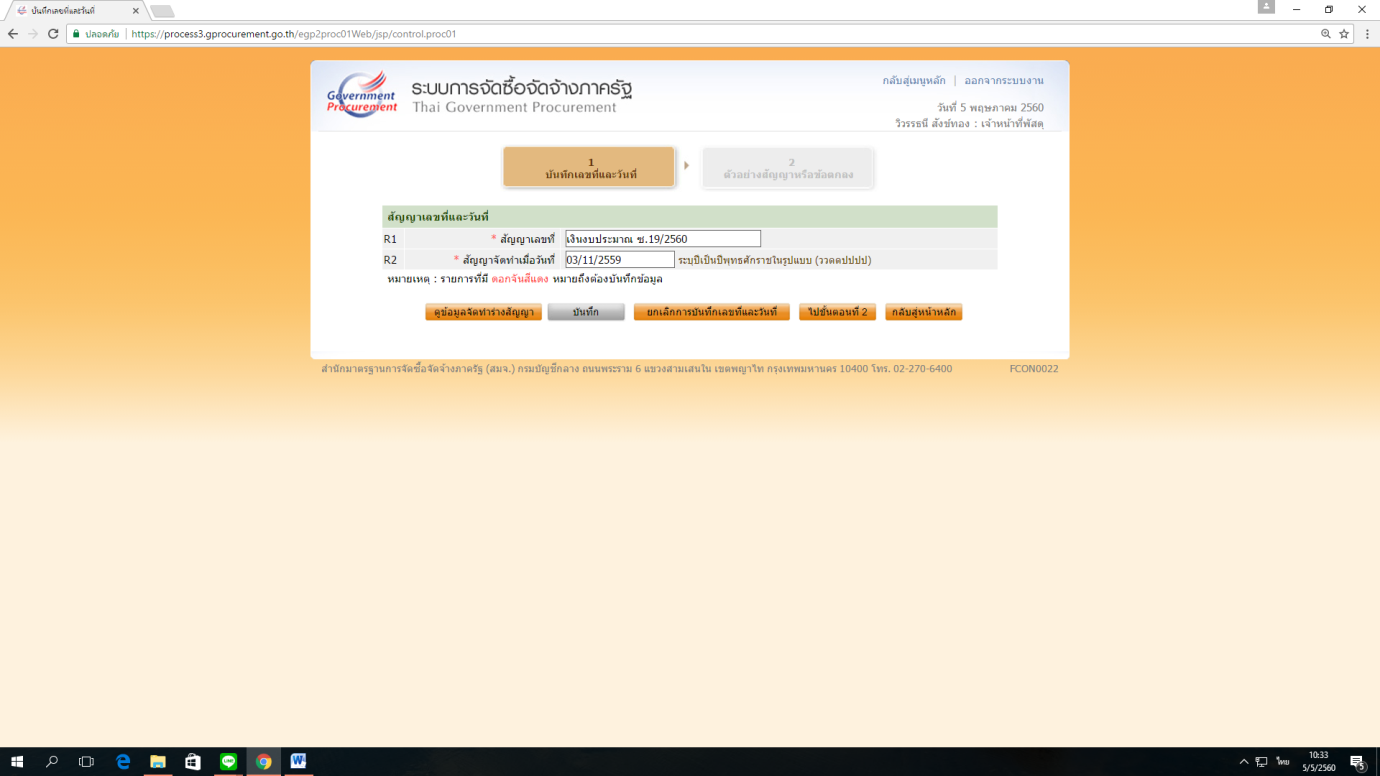 32จะปรากฏหน้า ขั้นตอน 2 ตัวอย่างสัญญาหรือข้อตกลง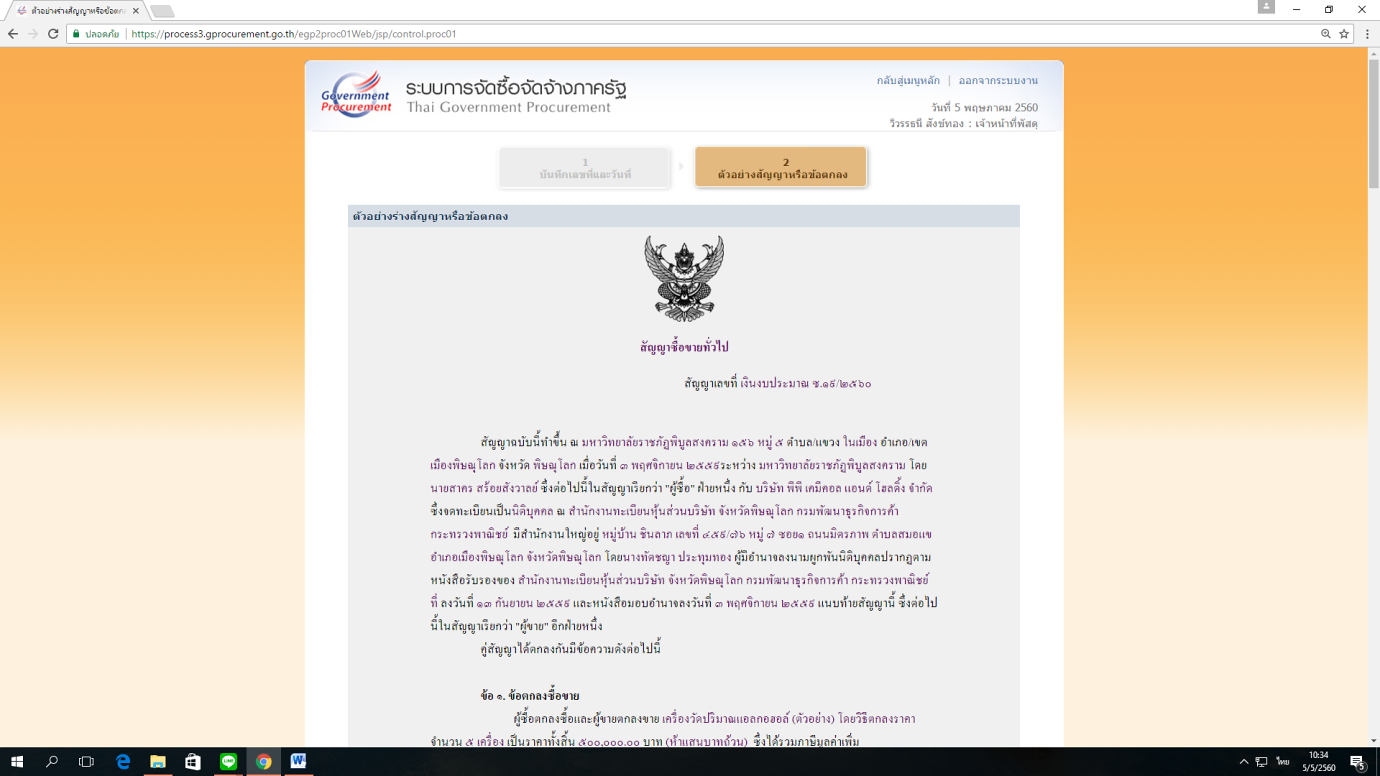 33คลิกดำเนินการขั้นตอนต่อไป  แล้วคลิก  ตกลง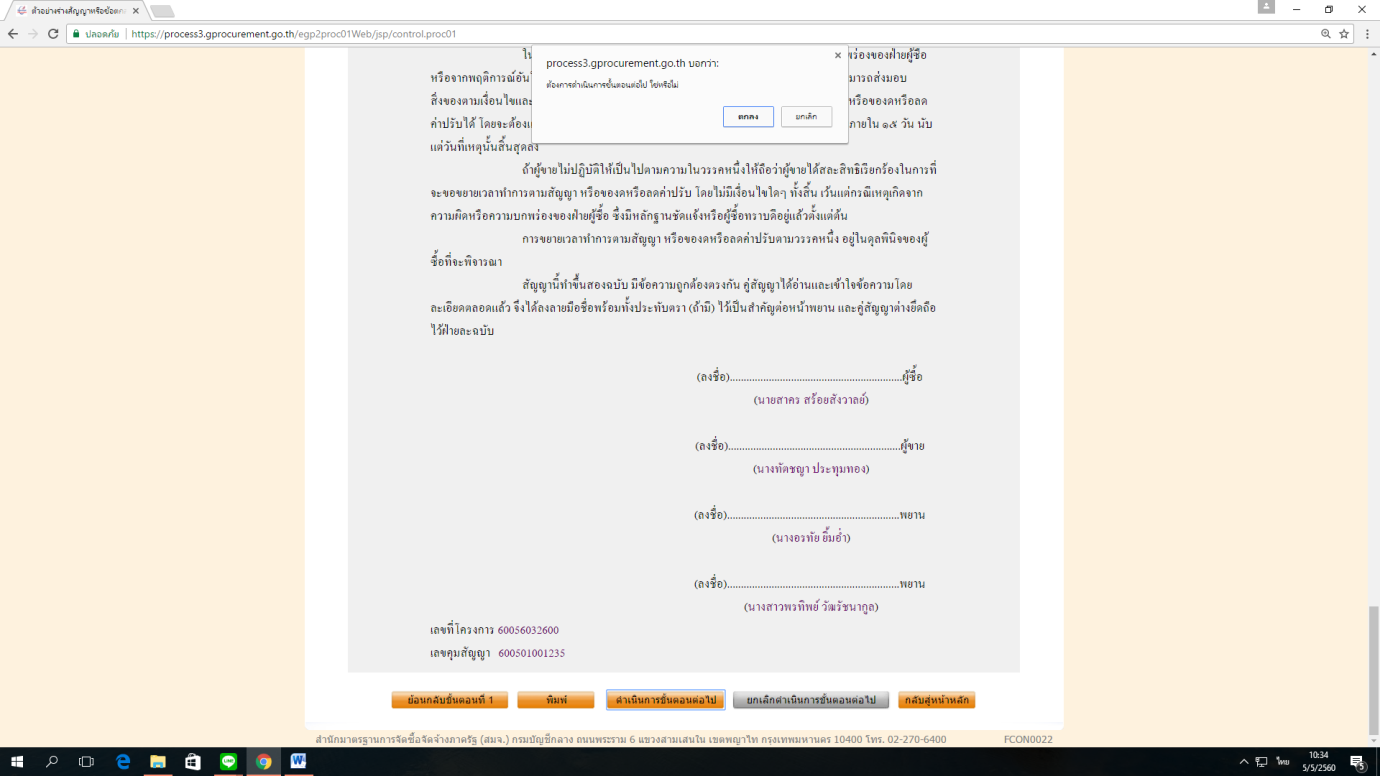 34คลิก ดำเนินการขั้นตอนต่อไป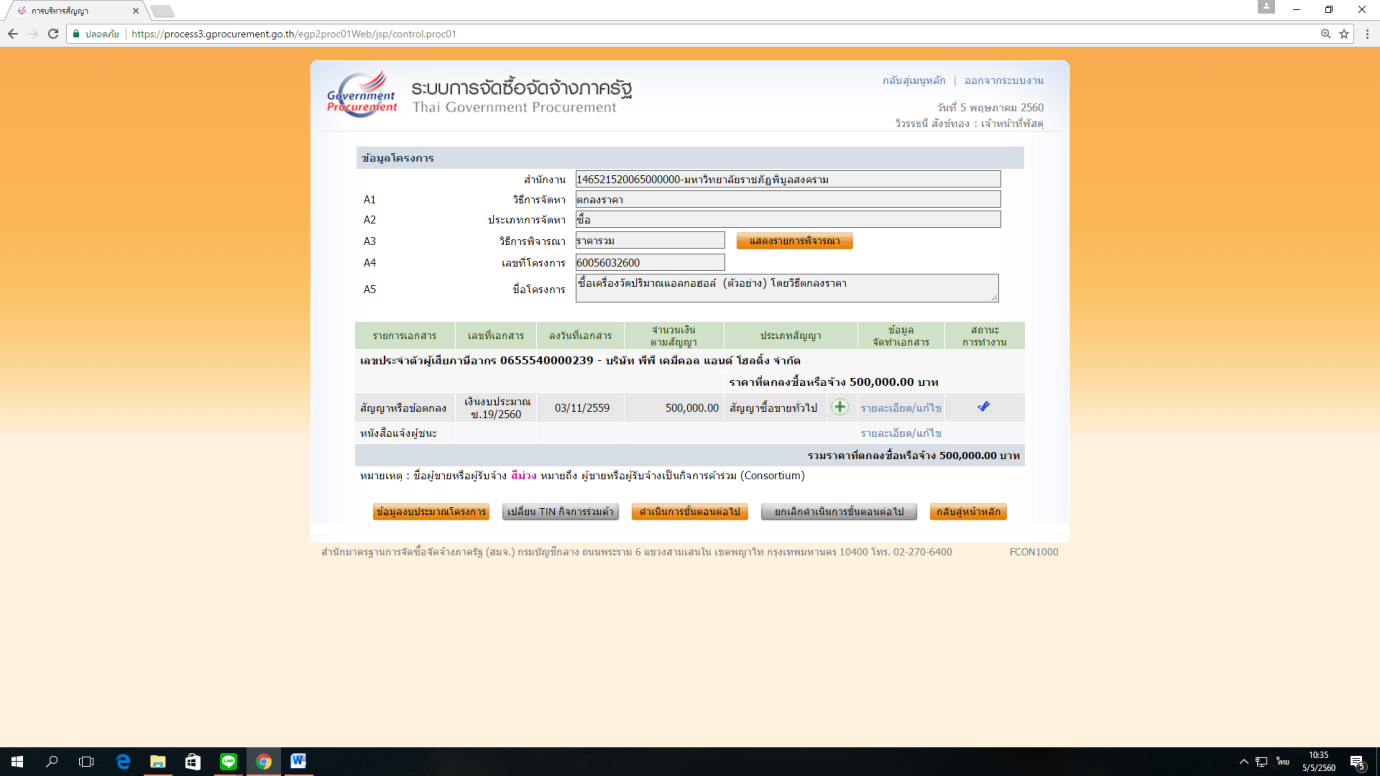 35คลิก ตกลง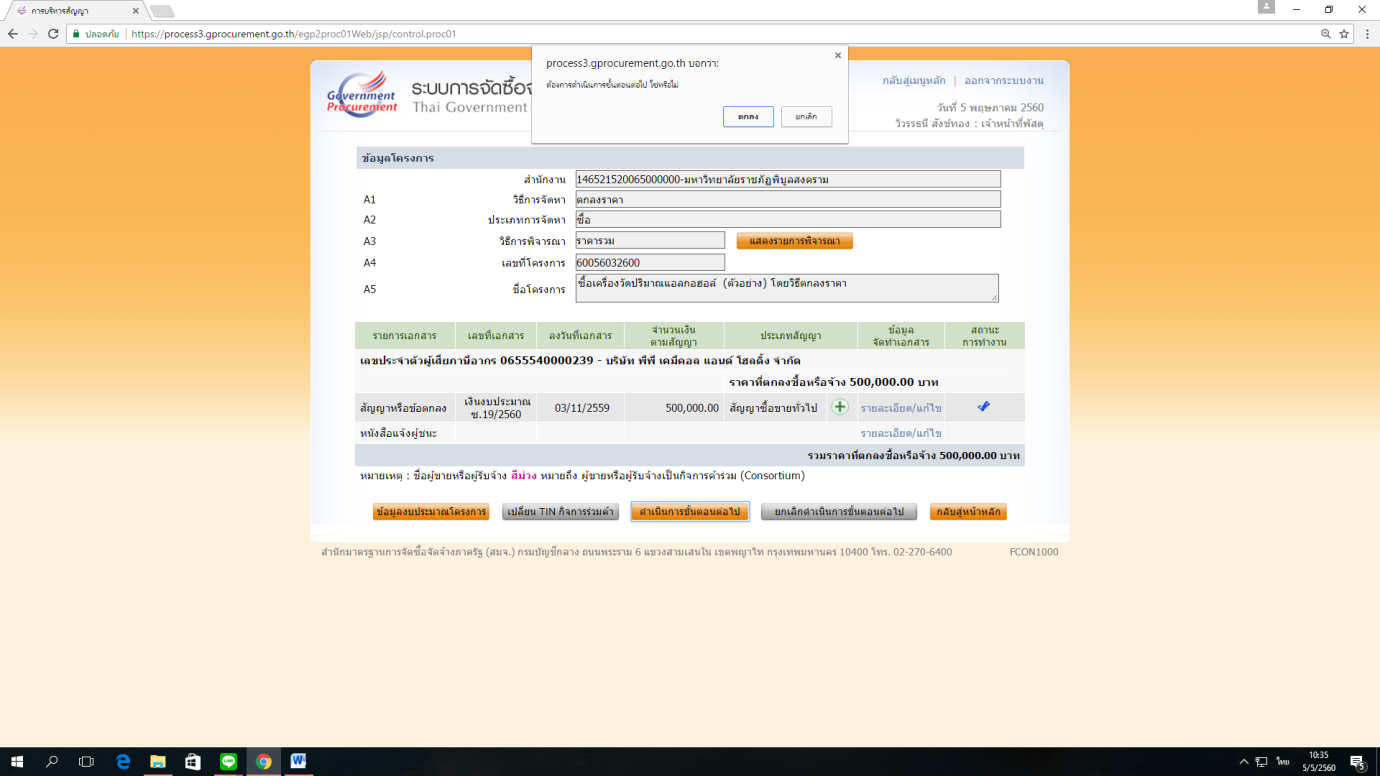 36ปรากฏหน้าขั้นตอนการทำงาน วิธีตกลงราคา-ซื้อ คลิก ลูกบอลที่ 6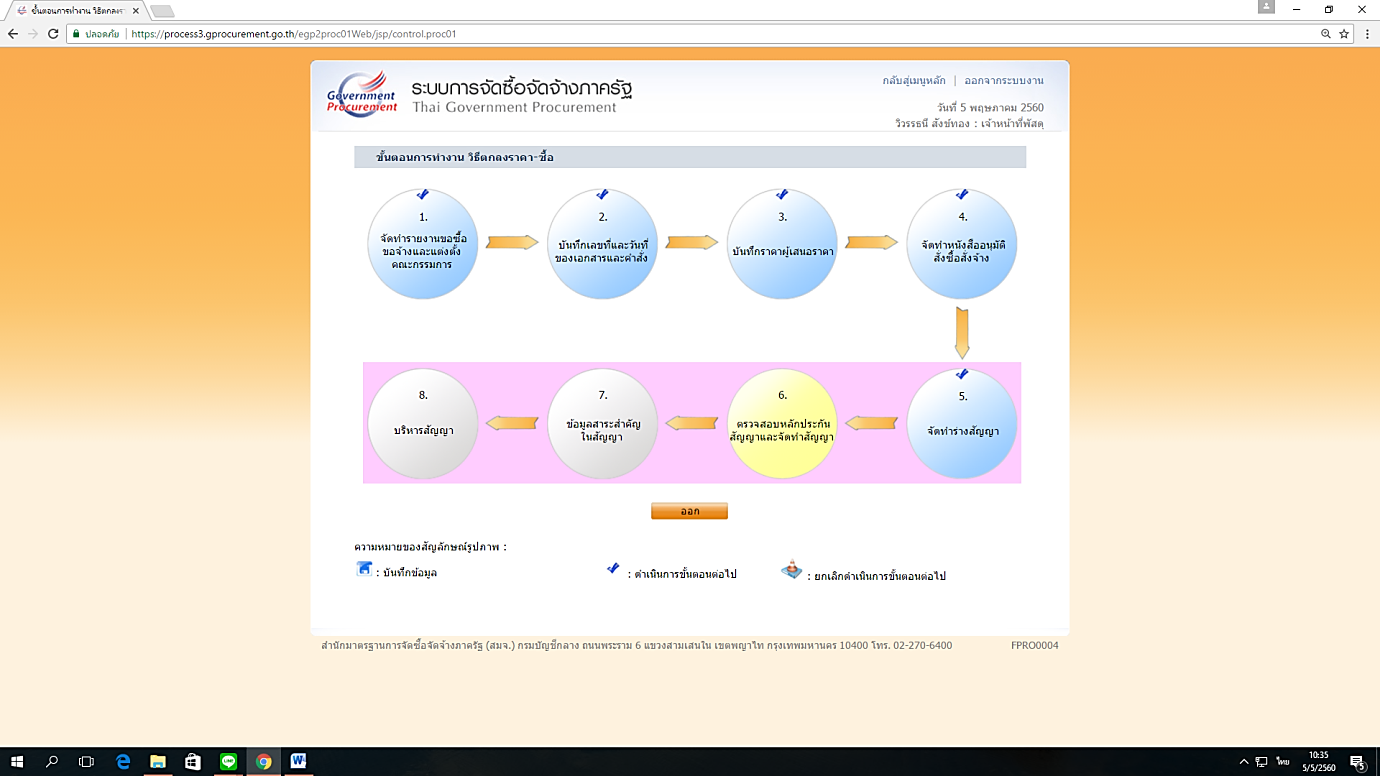 37ปรากฏหน้าขั้นตอนที่ 1 บันทึก/ตรวจสอบหลักประกันสัญญา คลิก ยื่นหลักประกันสัญญา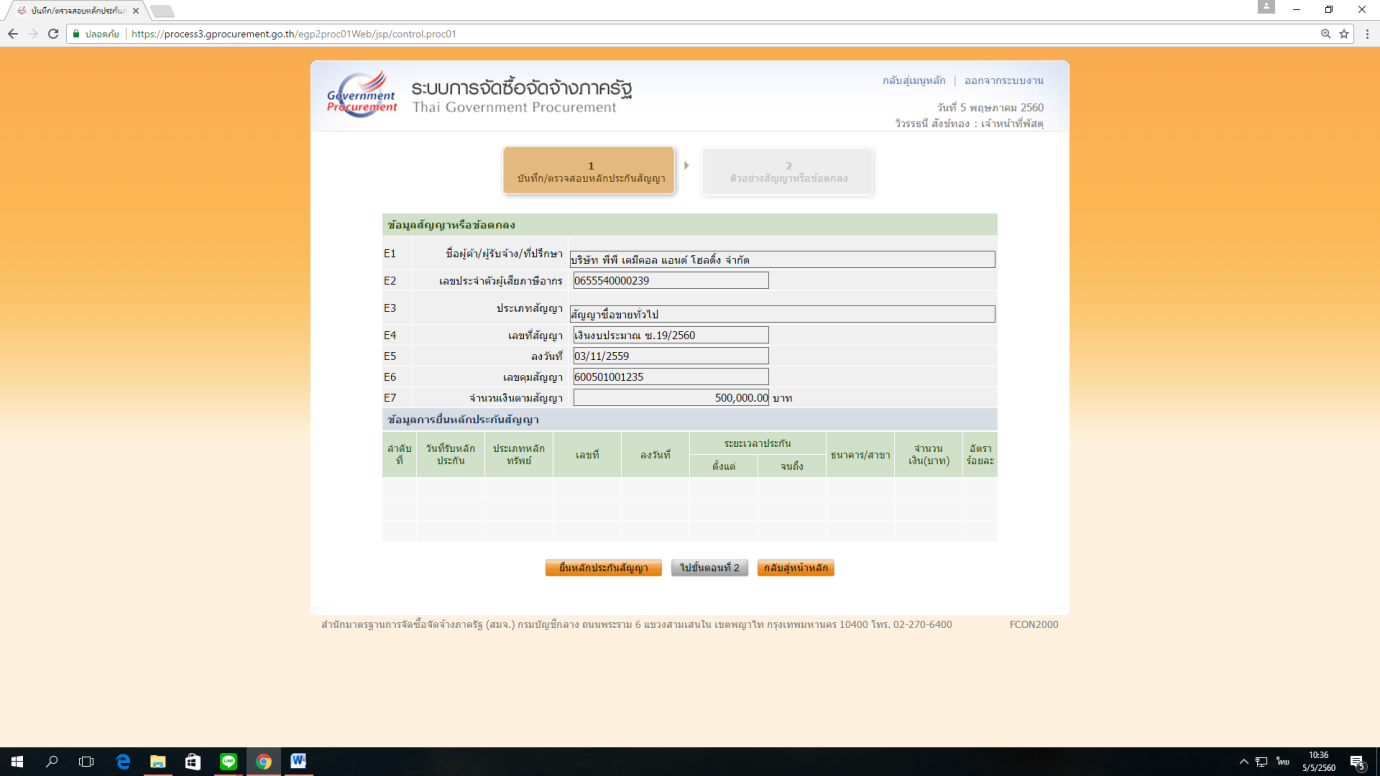 38ปรากฏหน้าข้อมูลวงเงินหลักประกัน คลิก แว่นขยาย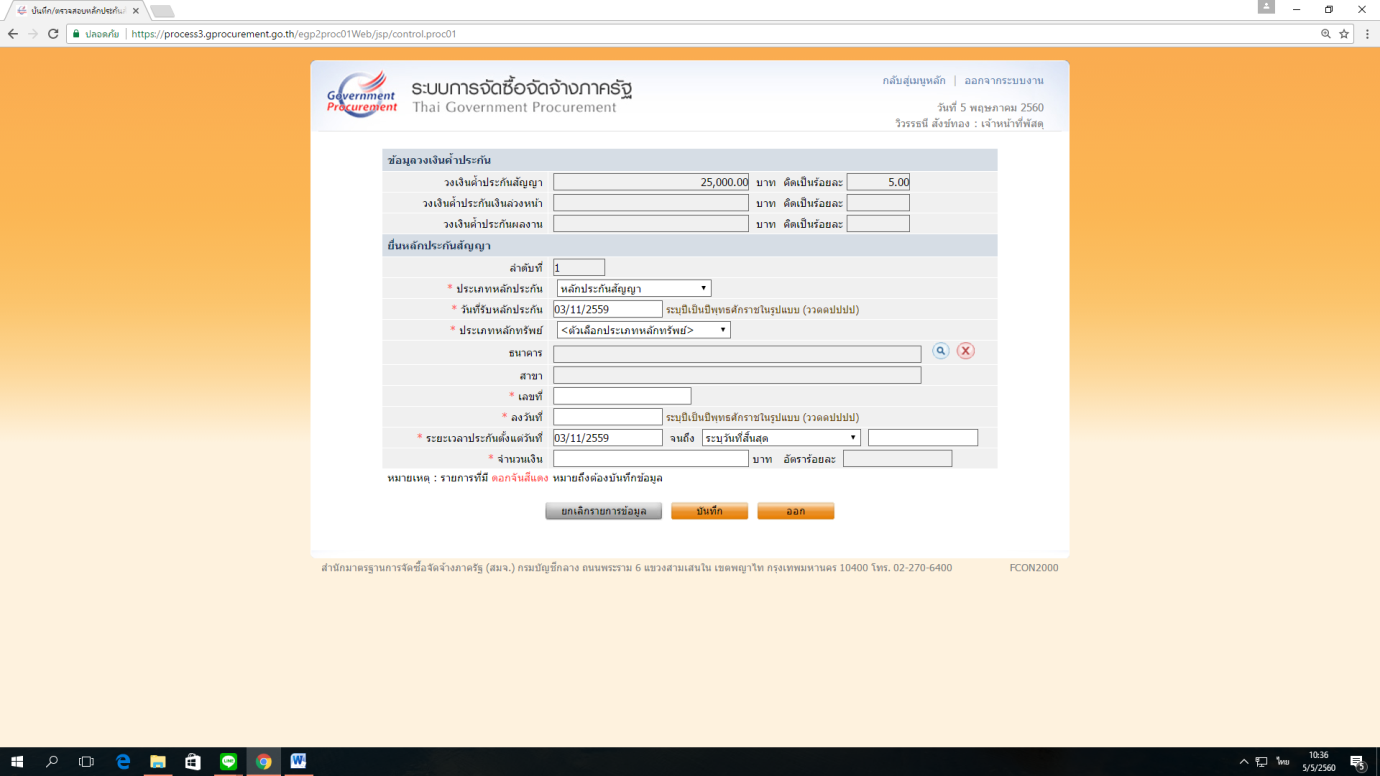 39เลือกธนาคาร สาขา คลิก ค้นหา  จะขึ้นรหัสธนาคาร/รหัสสาขา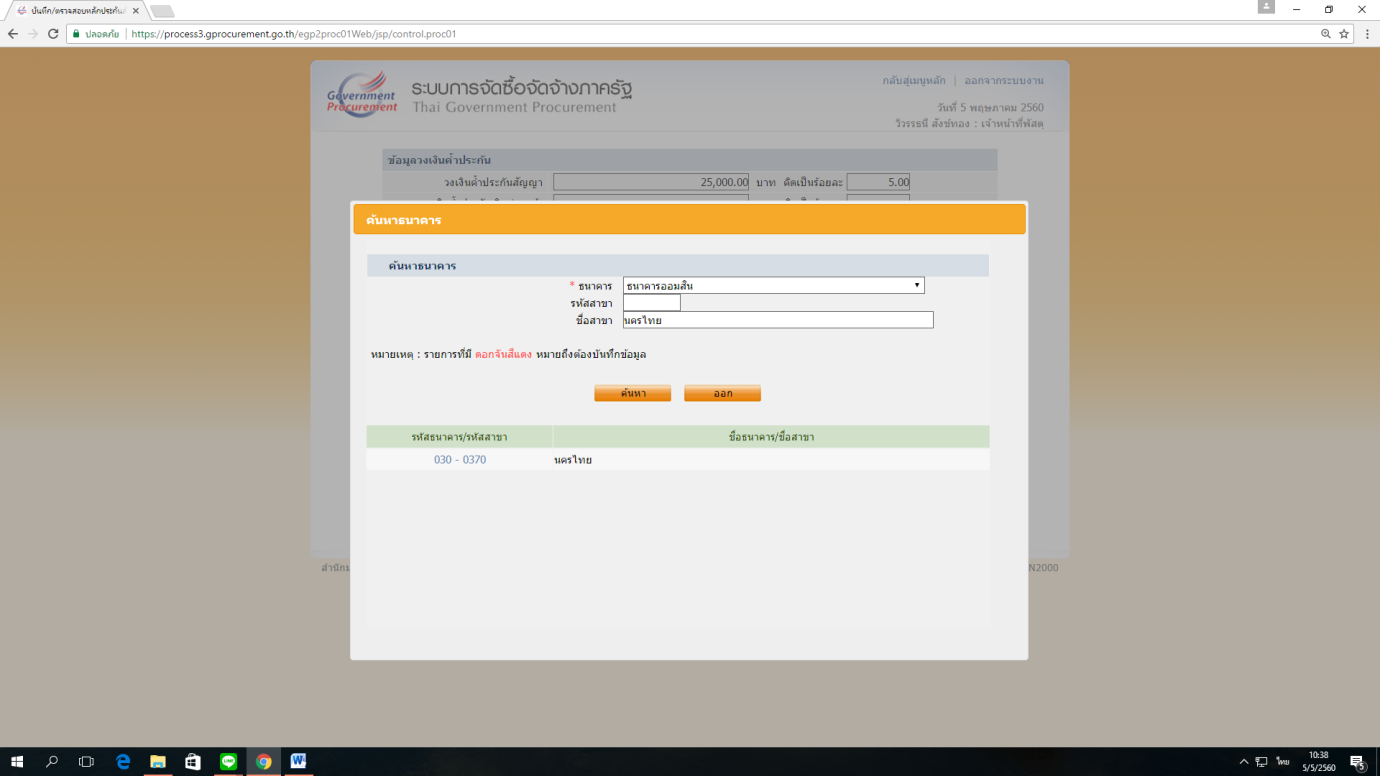 40คลิก บันทึก  คลิก  ตกลง 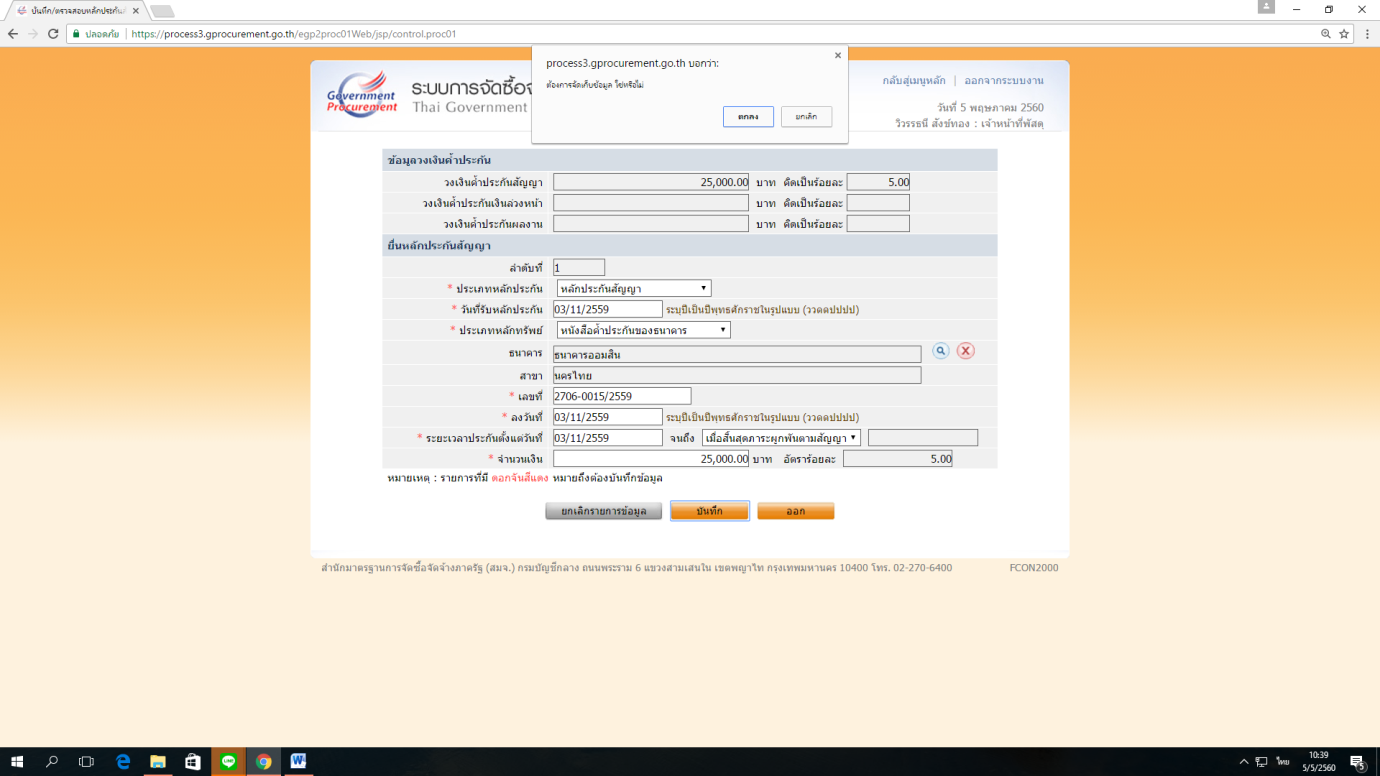 41คลิก ไปขั้นตอนที่ 2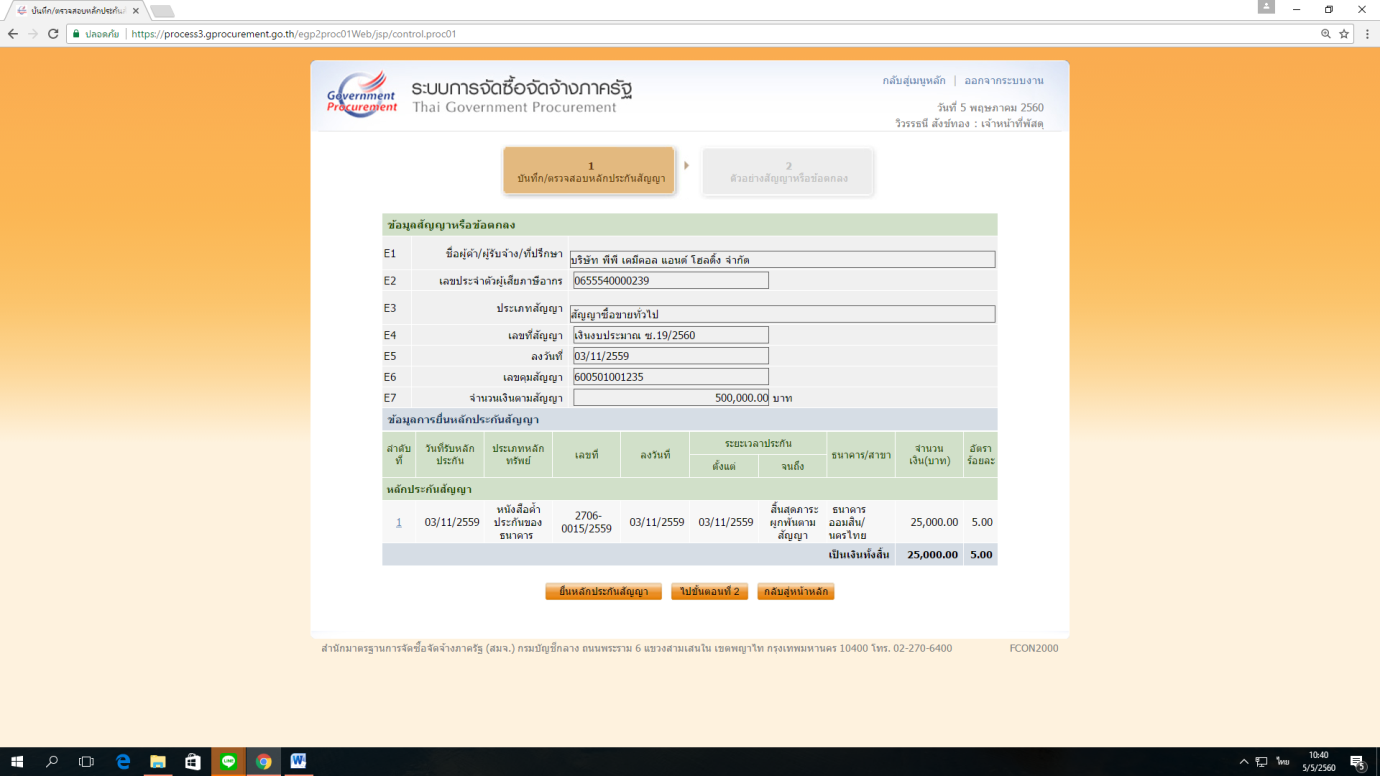 42จะปรากฏหน้า ขั้นตอนที่ 2 ตัวอย่างสัญญาหรือข้อตกลง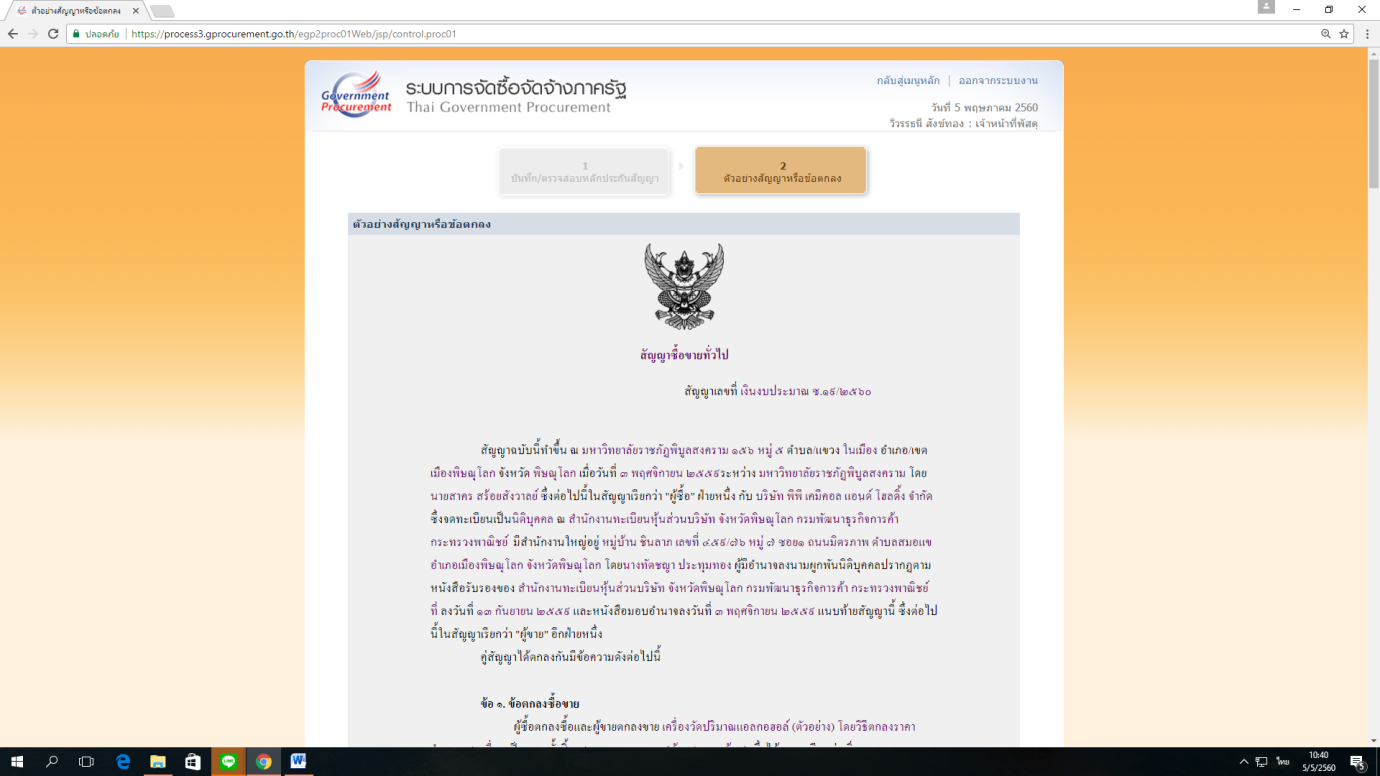 43คลิก ดำเนินการขั้นตอนต่อไป  คลิก ตกลง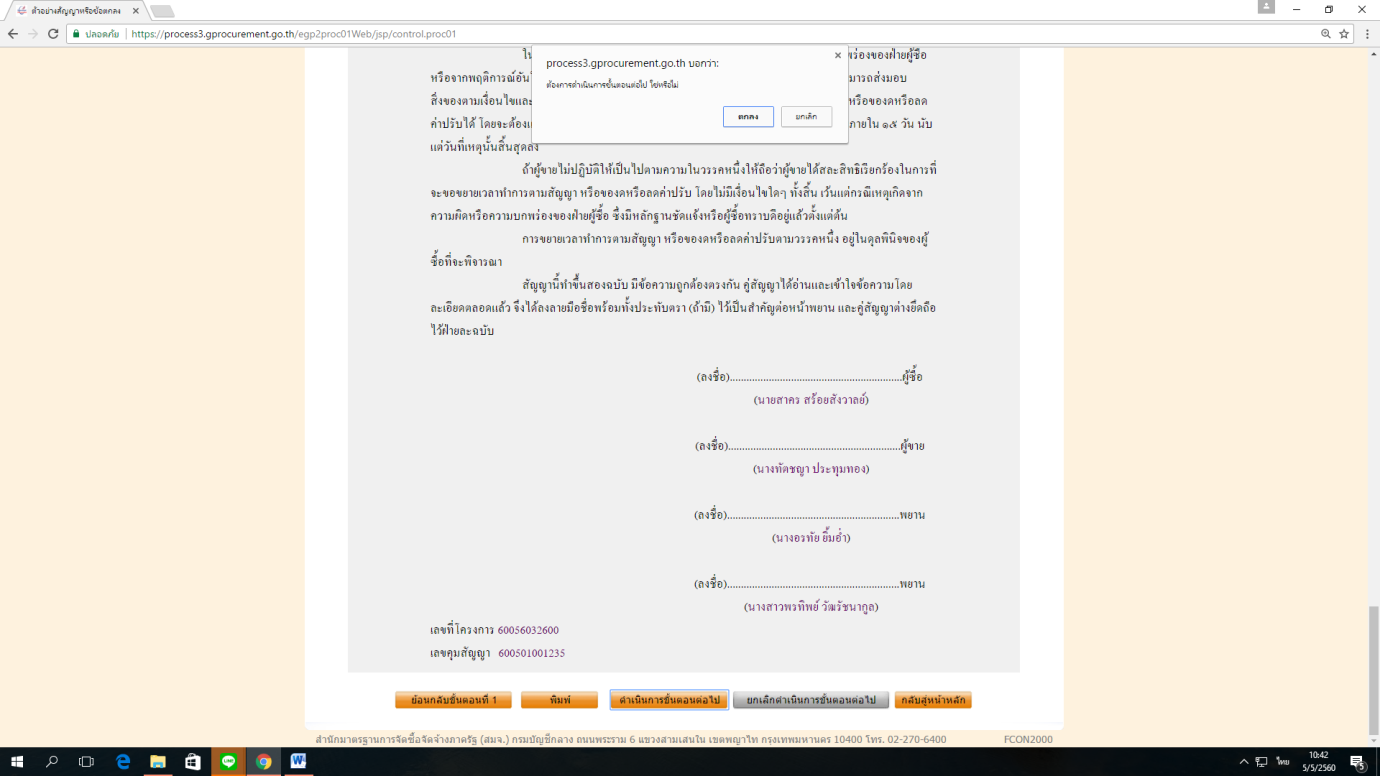 44คลิก ดำเนินการขั้นตอนต่อไป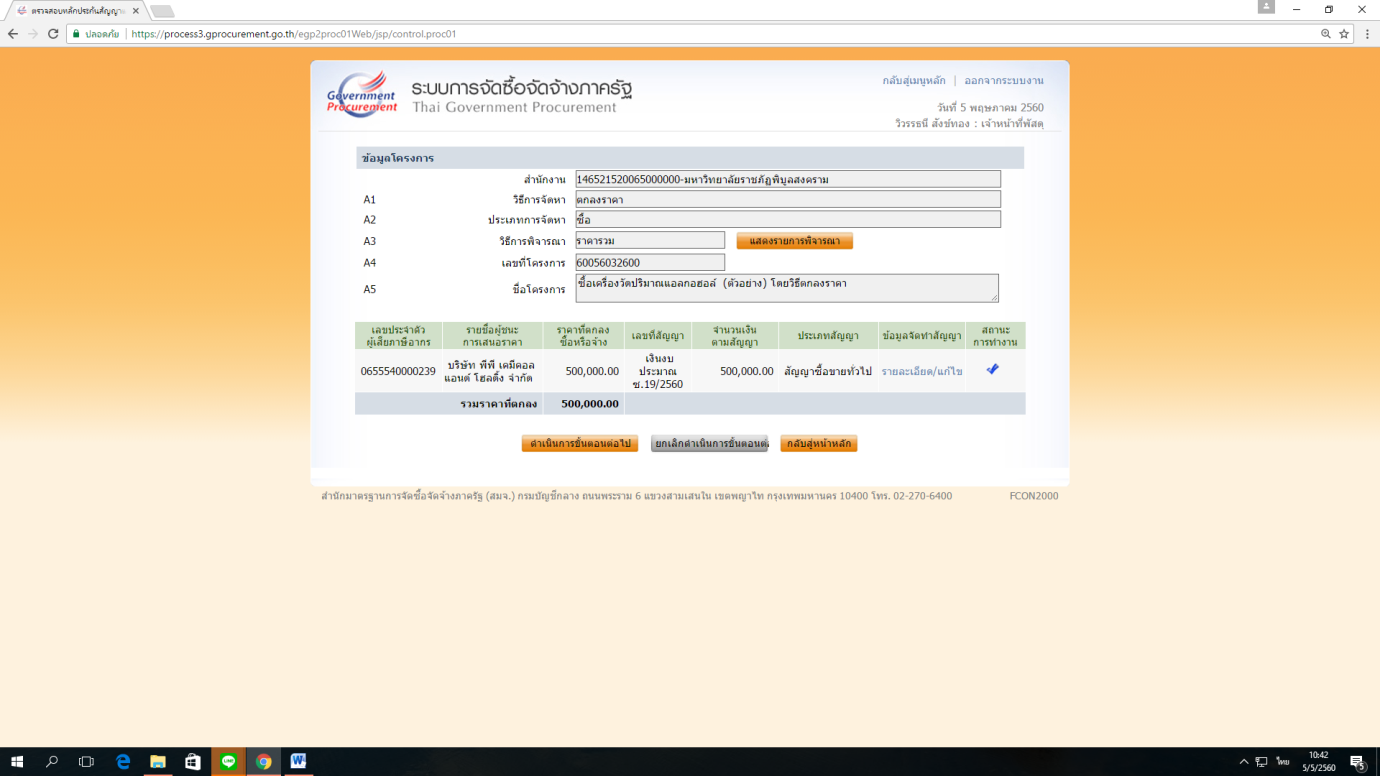 45จะปรากฏขั้นตอนการทำงาน วิธีตกลงราคา-ซื้อ  คลิก ลูกบอลที่ 7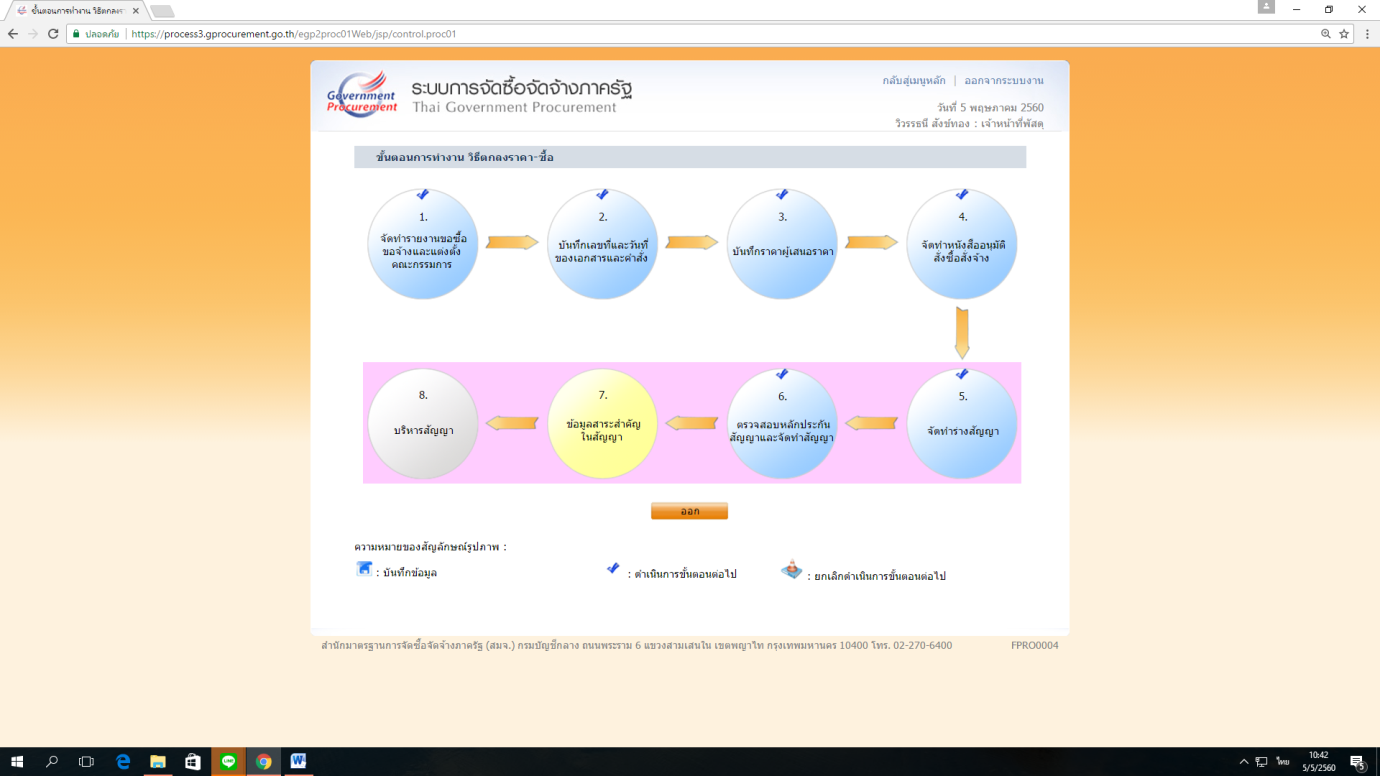 46คลิก รายละเอียด/แก้ไข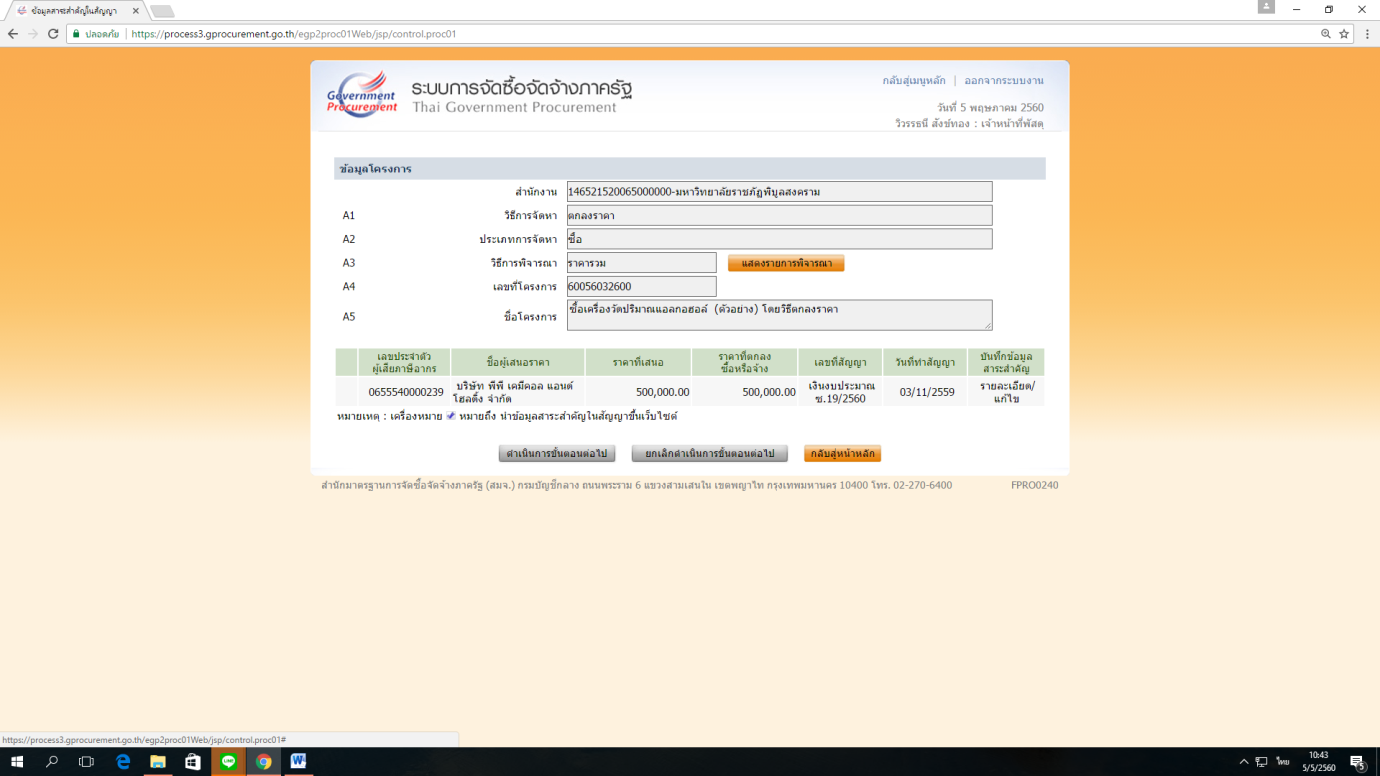 47คลิก นำข้อมูลแสดงบนเว็บไซค์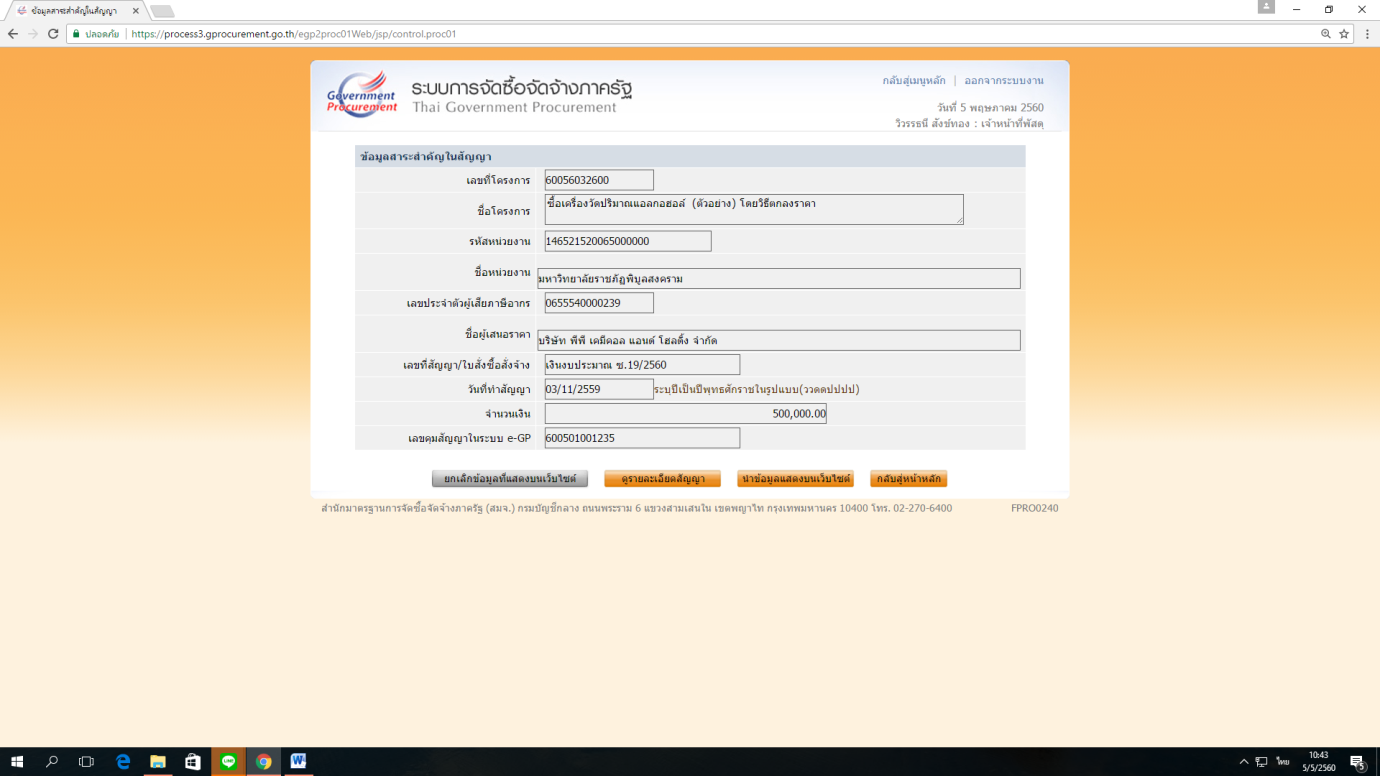 48คลิก ตกลง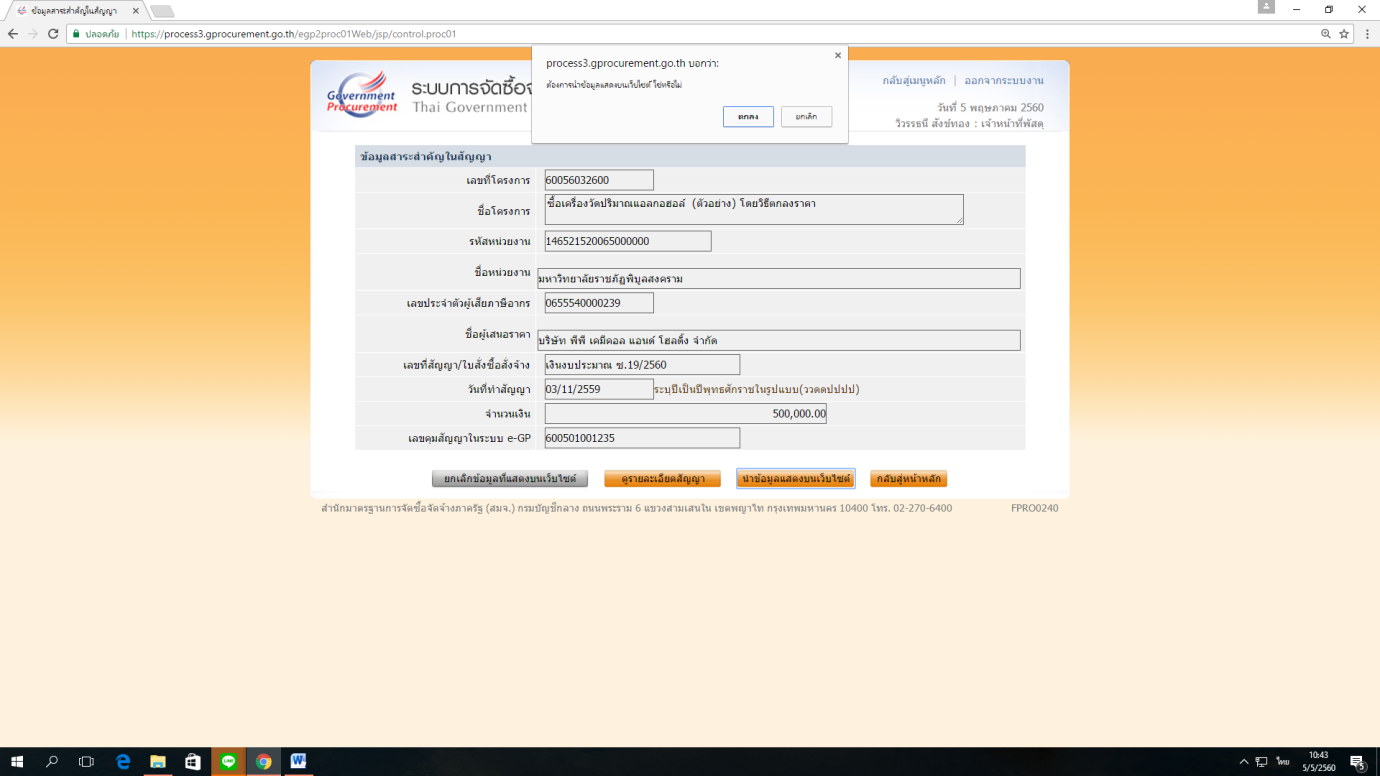 49คลิก ดำเนินการขั้นตอนต่อไป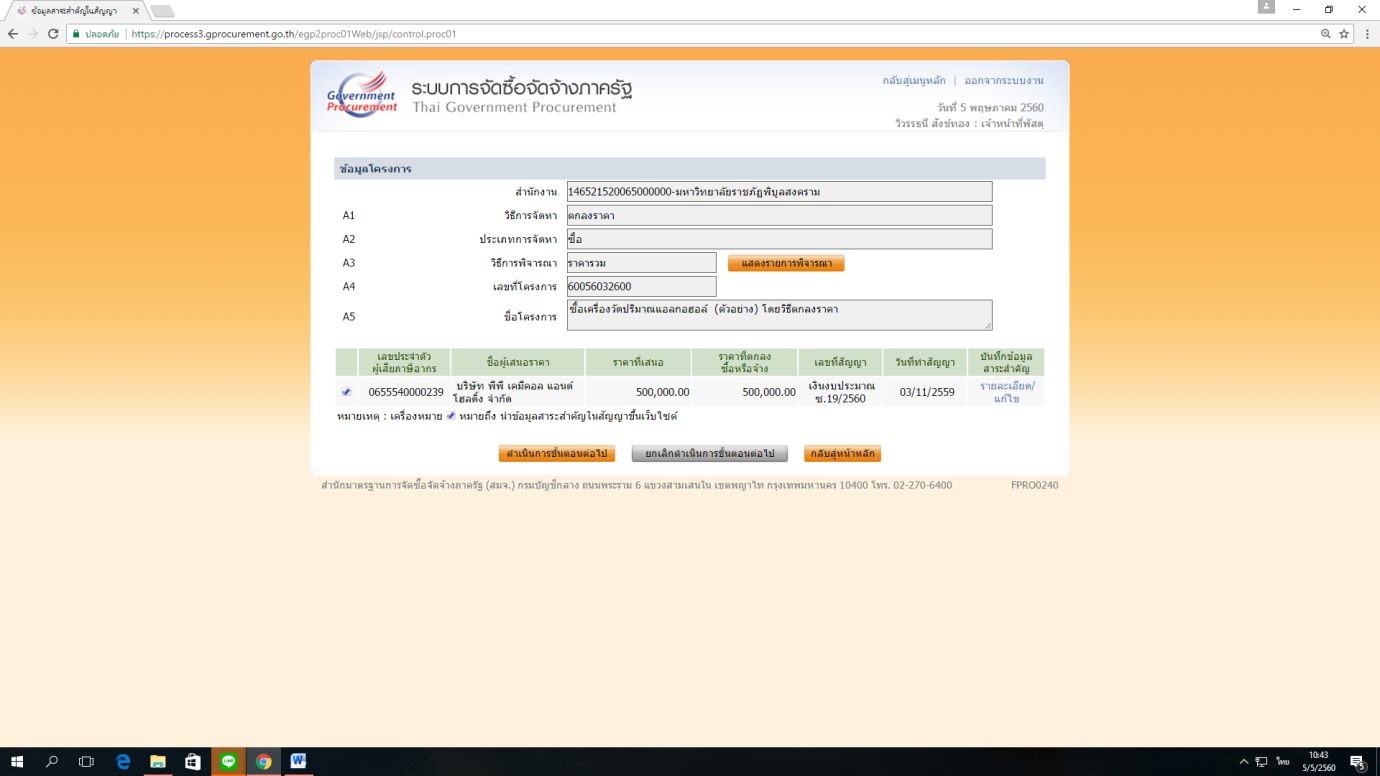 50คลิก ตกลง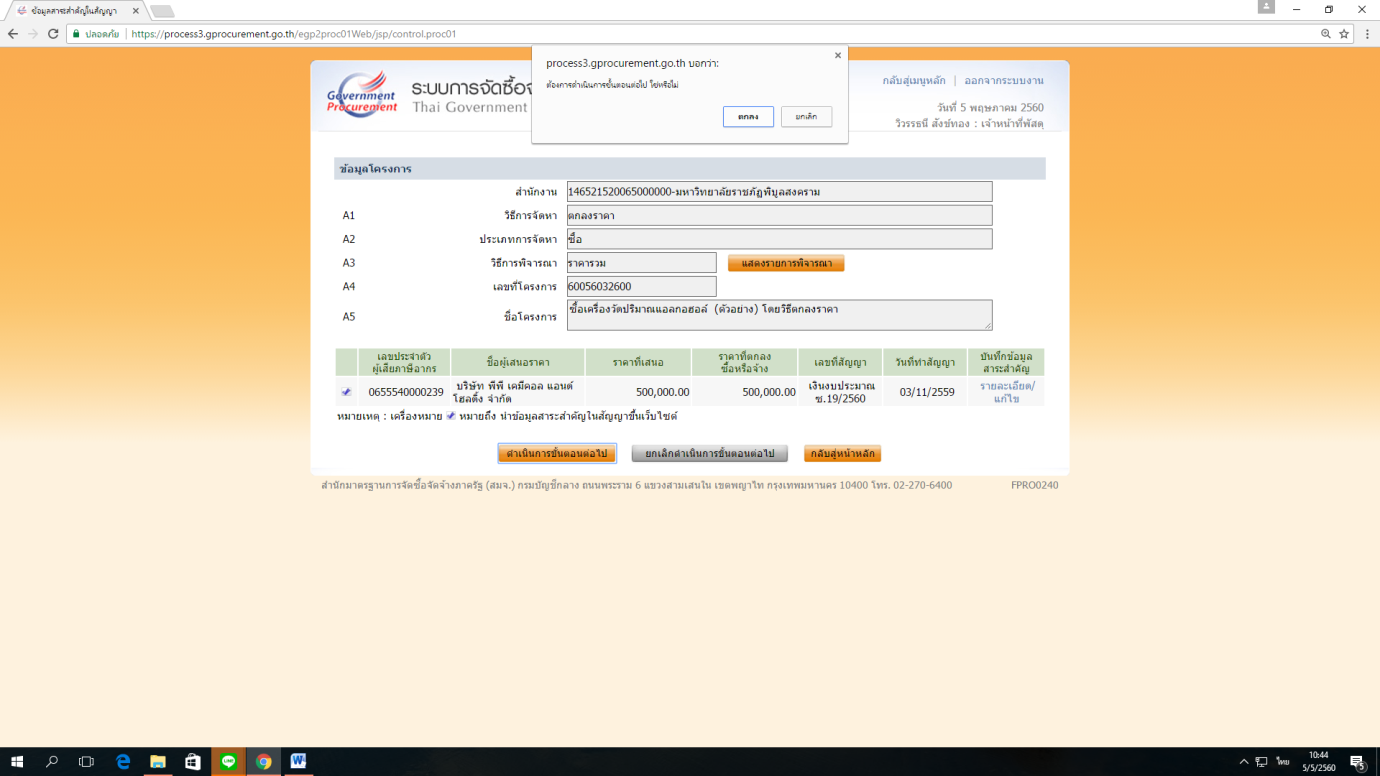 51เสร็จขั้นตอนการทำสัญญา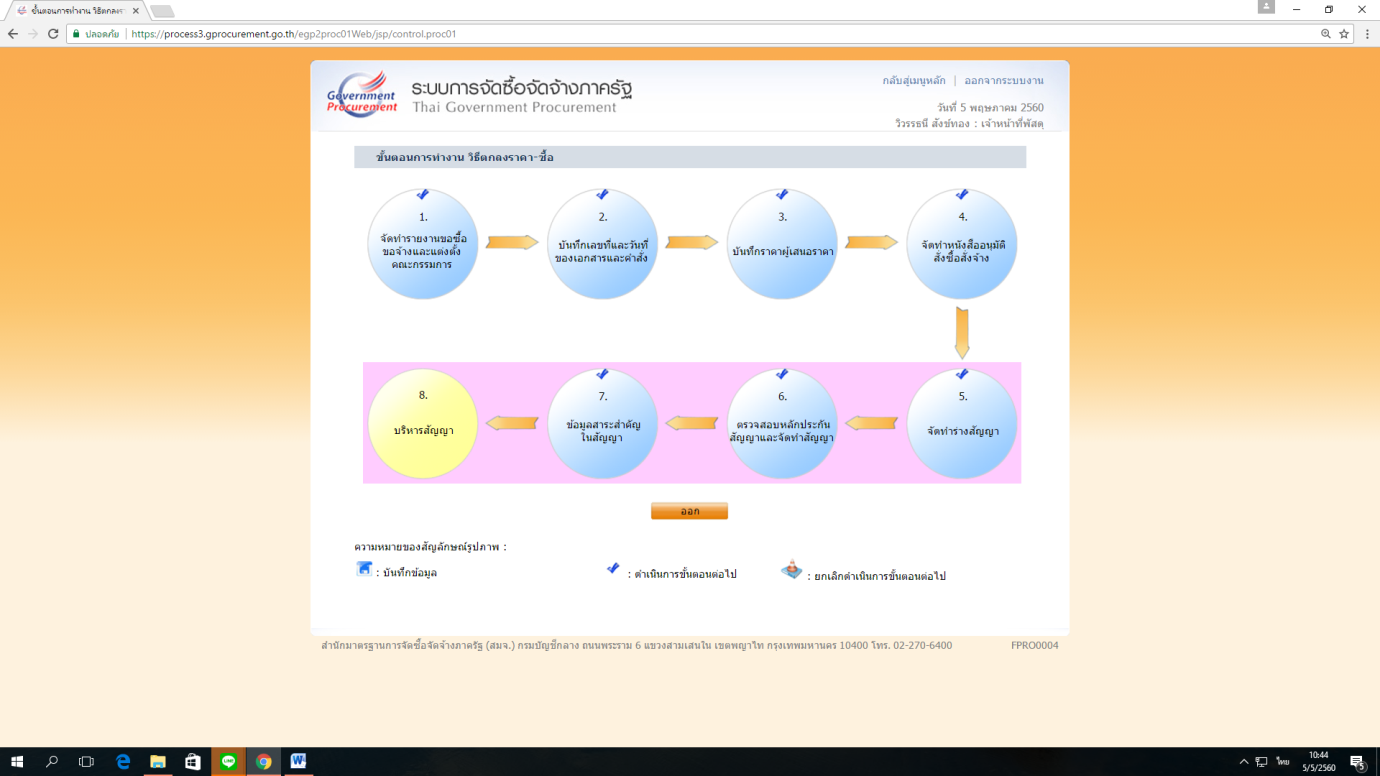 1คลิก รายละเอียด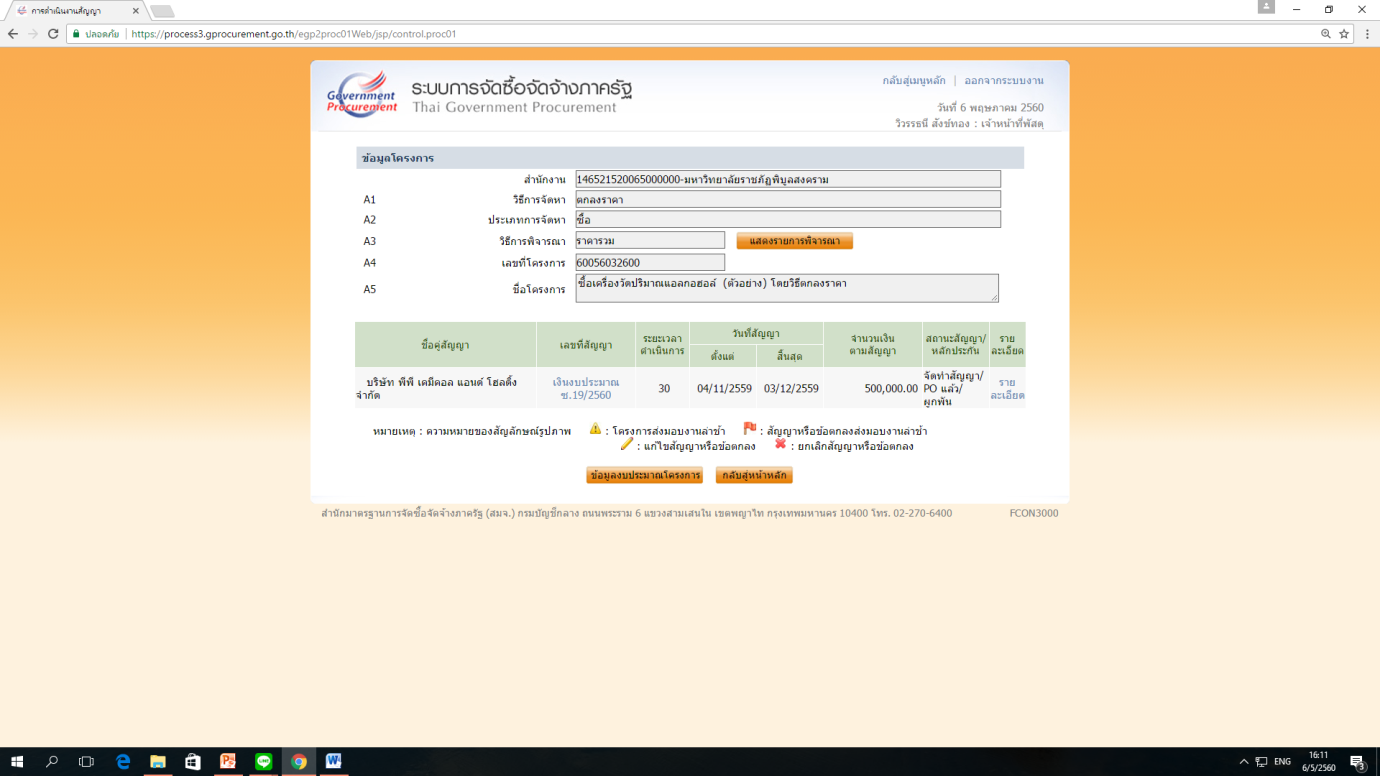 2คลิก ตกลง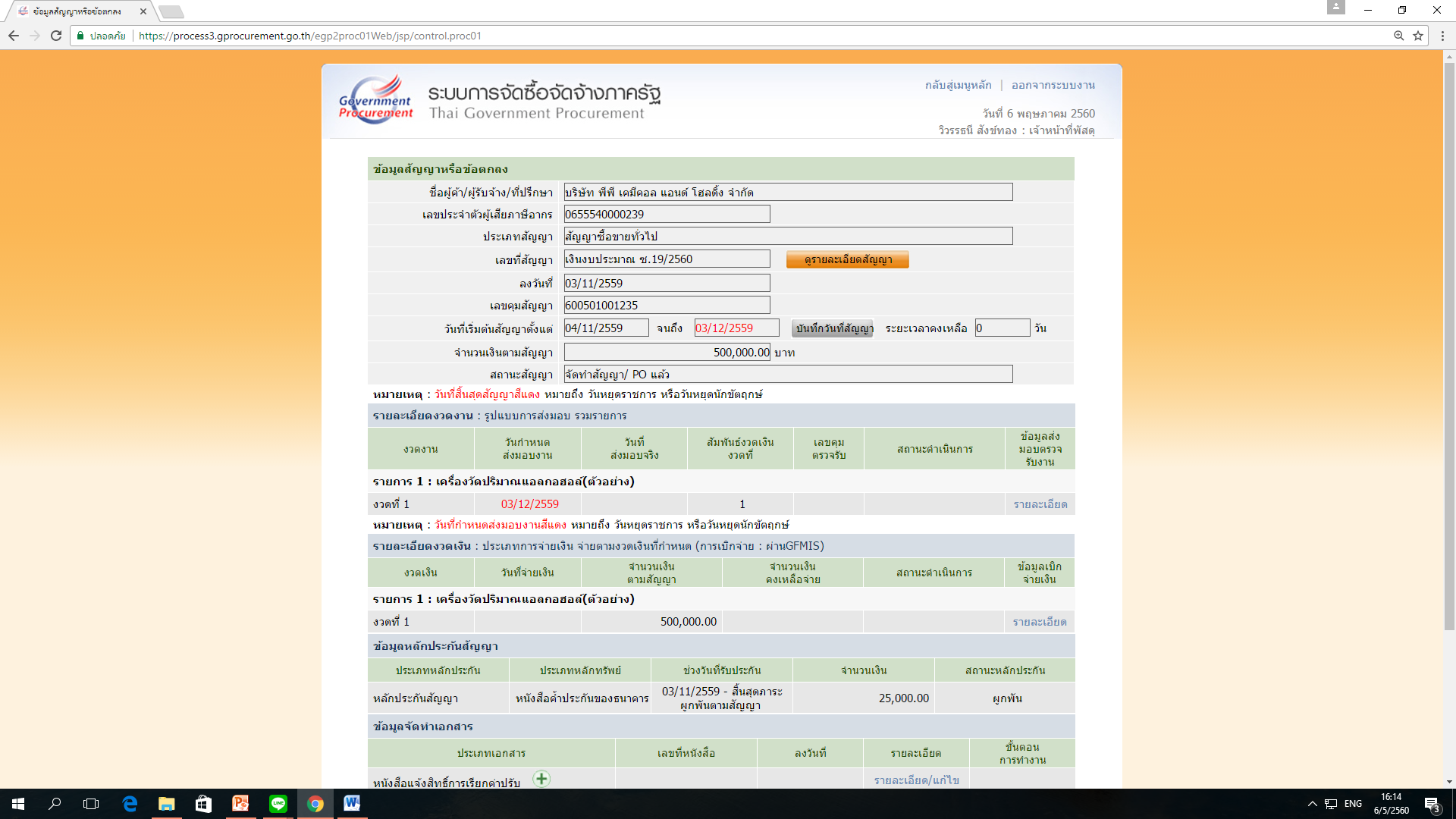 3คลิก ส่งมอบงาน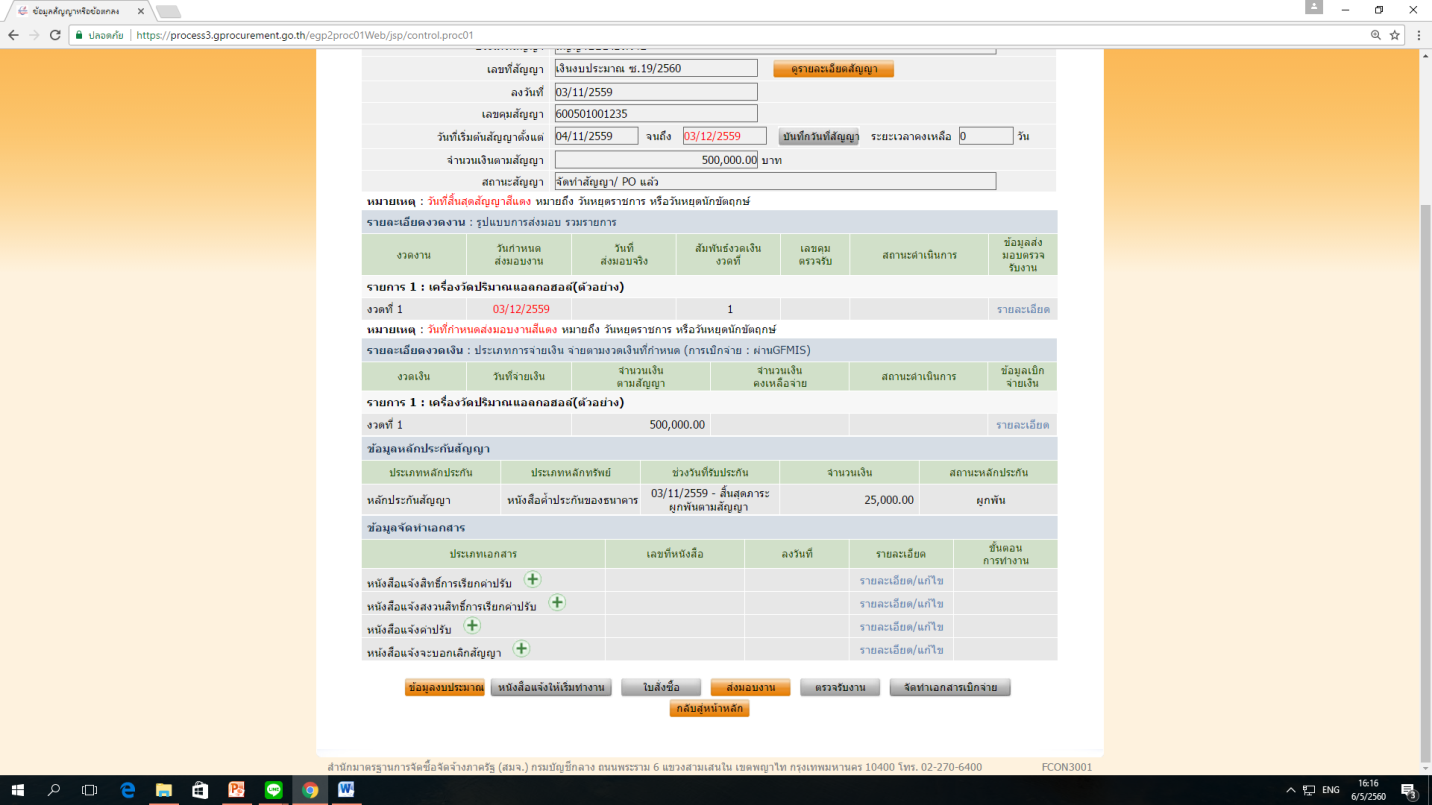 4คลิก บันทึกข้อมูลส่งมอบงาน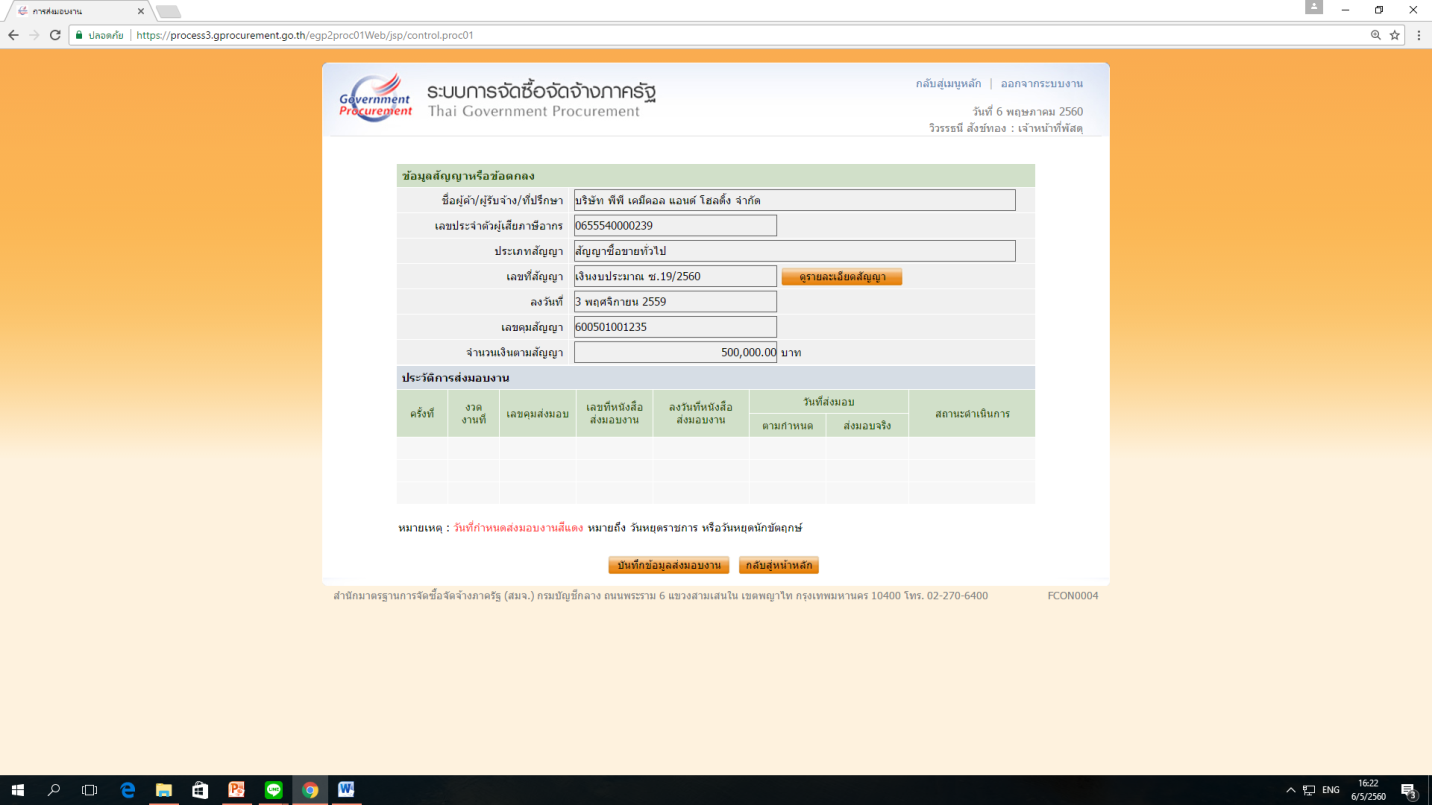 5คลิก เลือกงวดงานที่ส่งมอบ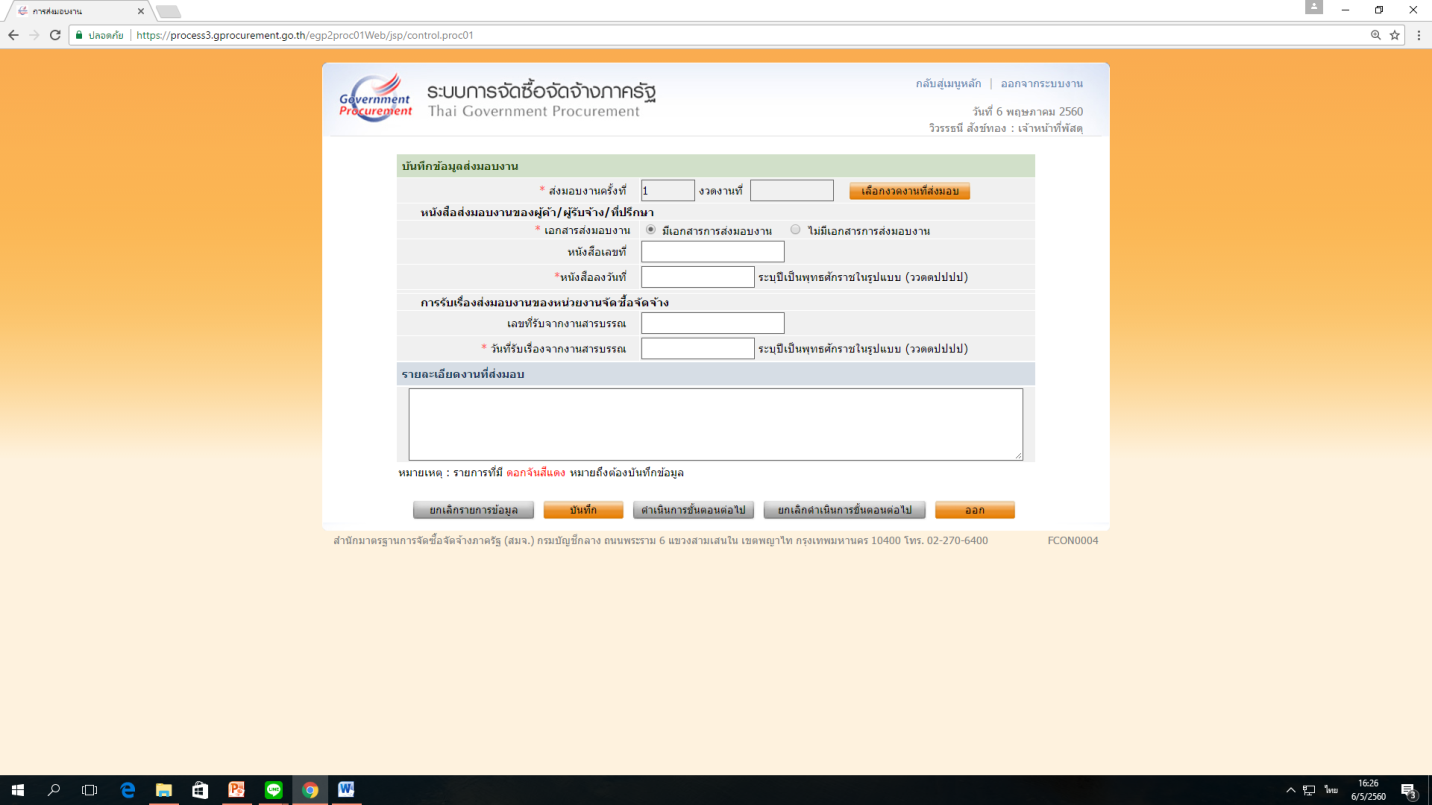 6คลิก ในช่องเครื่องหมายสีแดง  คลิก บันทึก  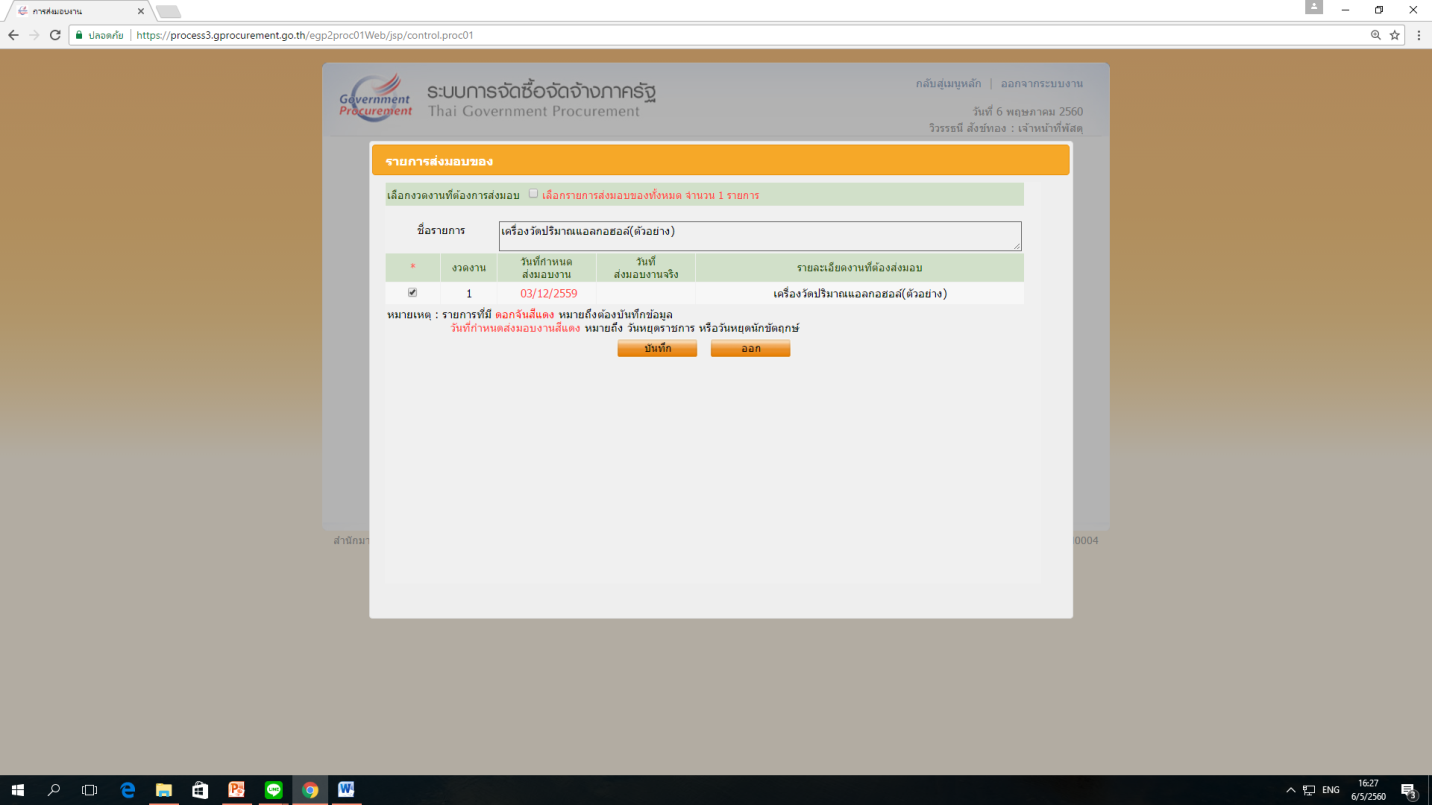 7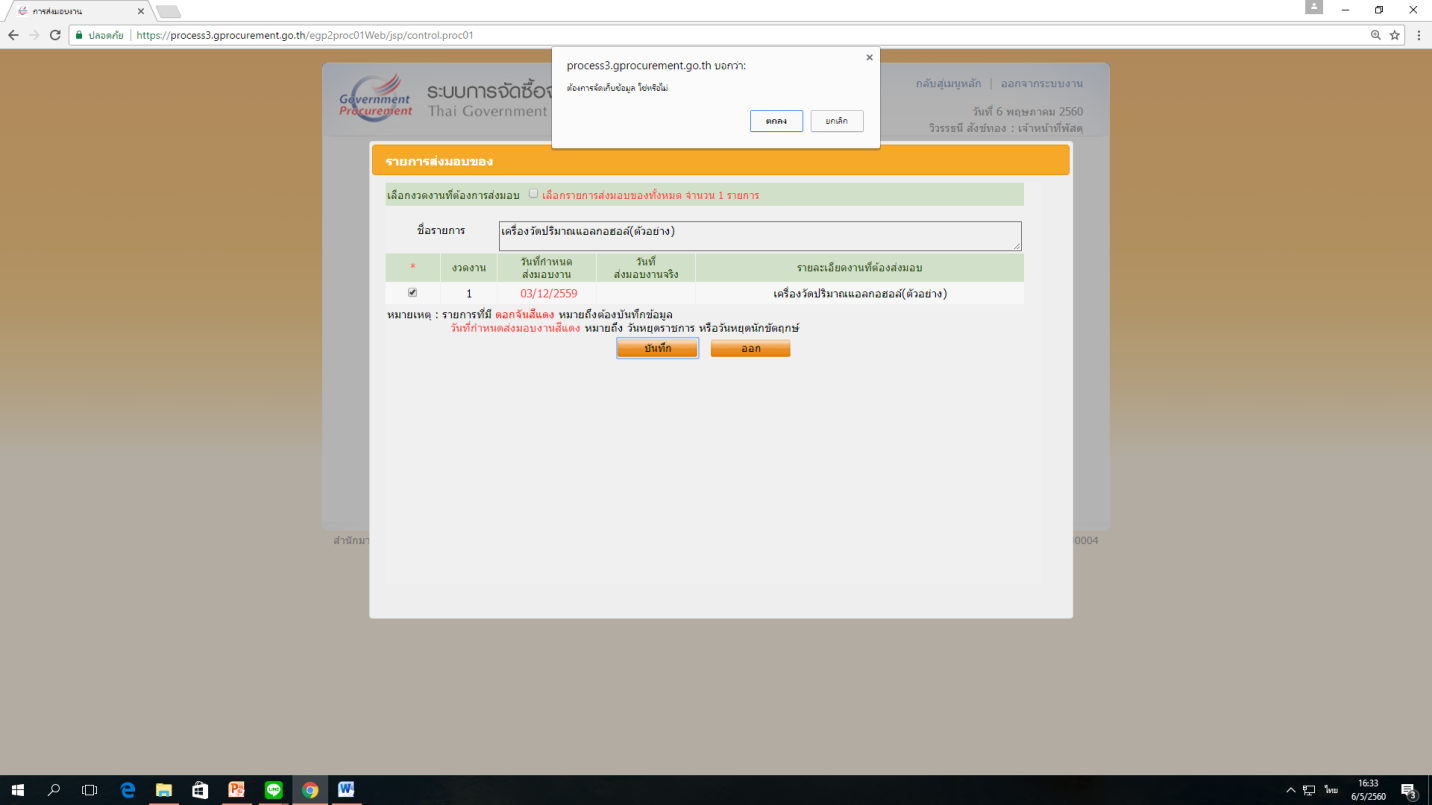 8ใส่วันที่หนังสือ ในดอกจันสีแดง คลิก บันทึก คลิก ตกลง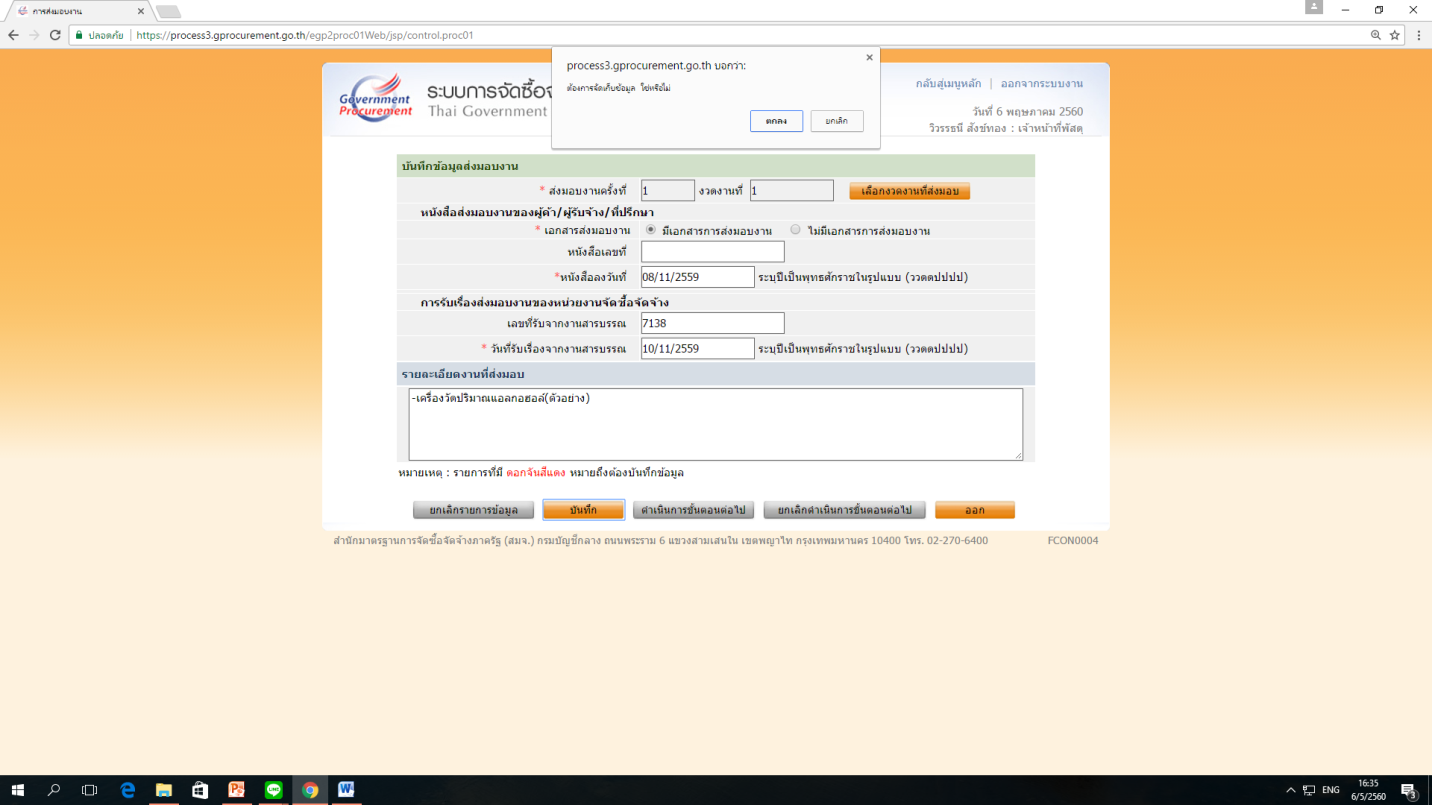 9คลิก ดำเนินการขั้นตอนต่อไป คลิก ตกลง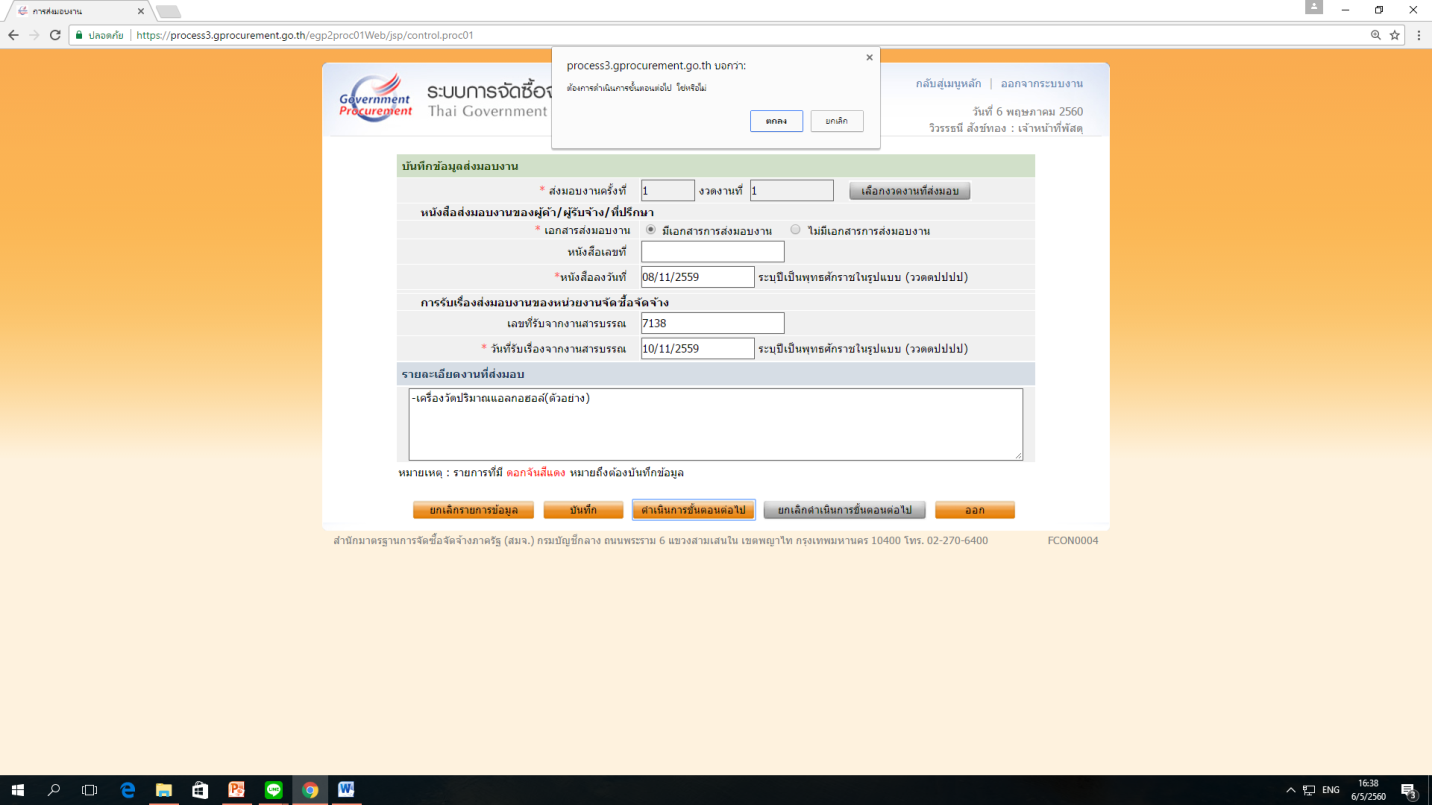 10คลิก กลับสู่หน้าหลัก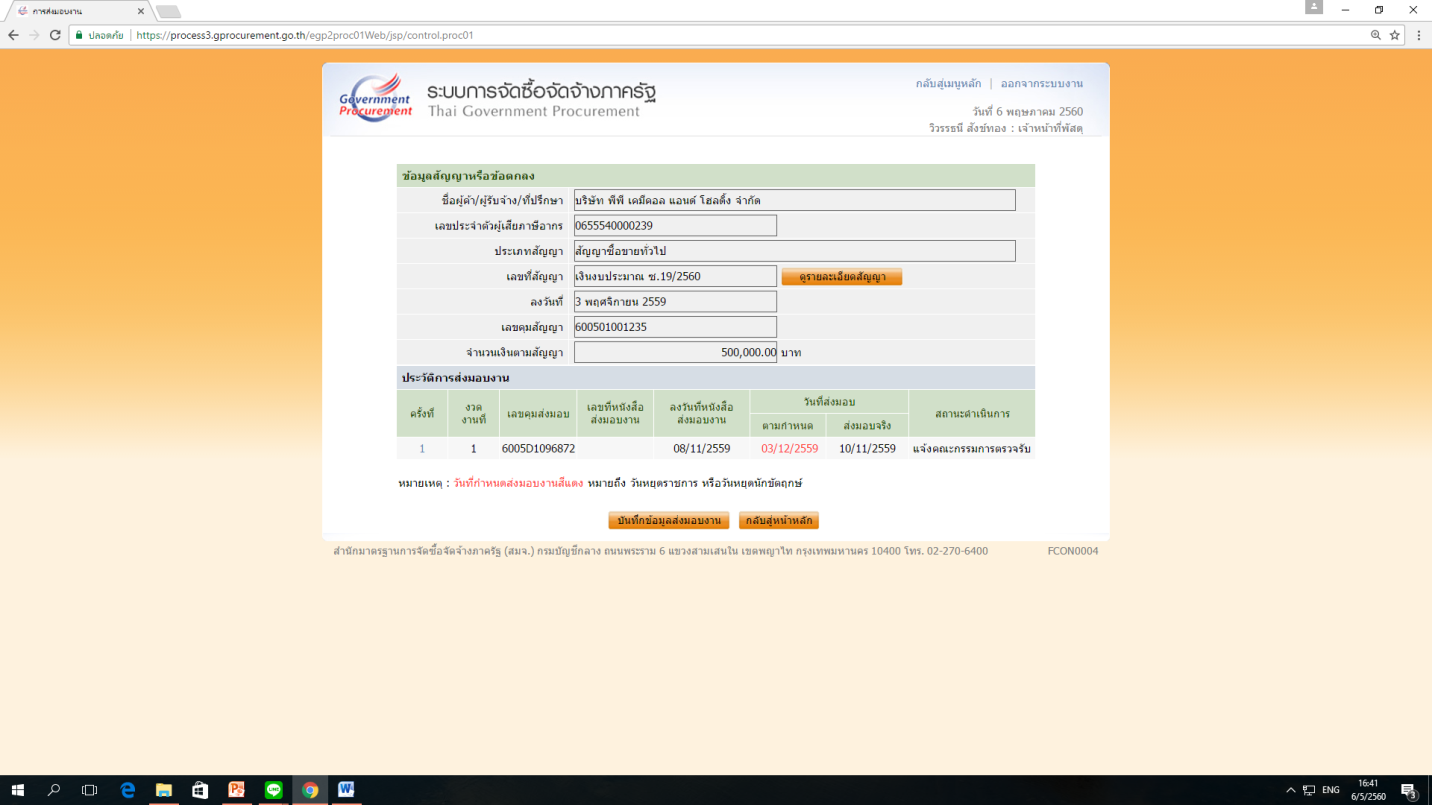 11คลิก ตรวจรับงาน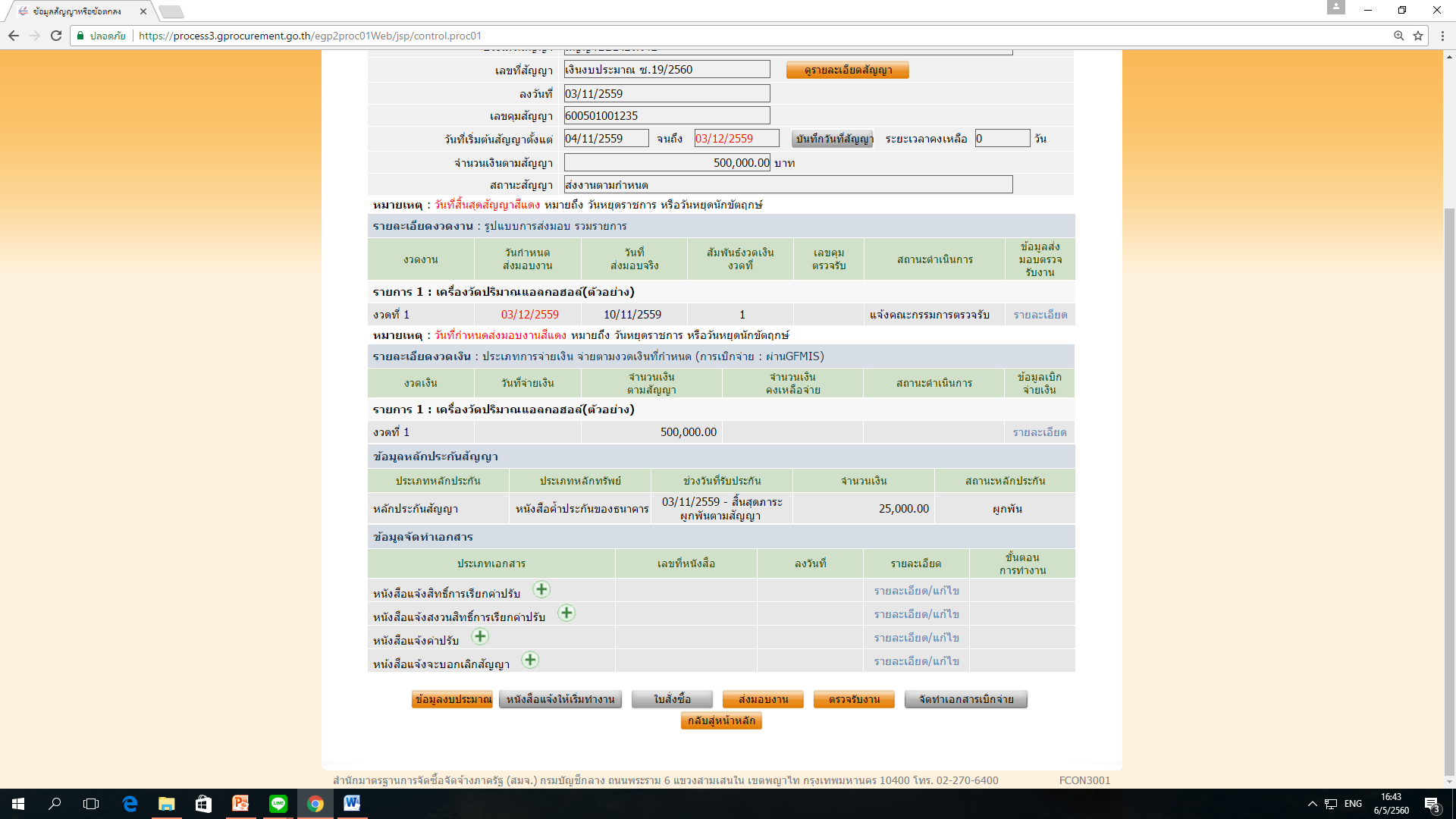 10คลิก บันทึกข้อมูลตรวจรับงาน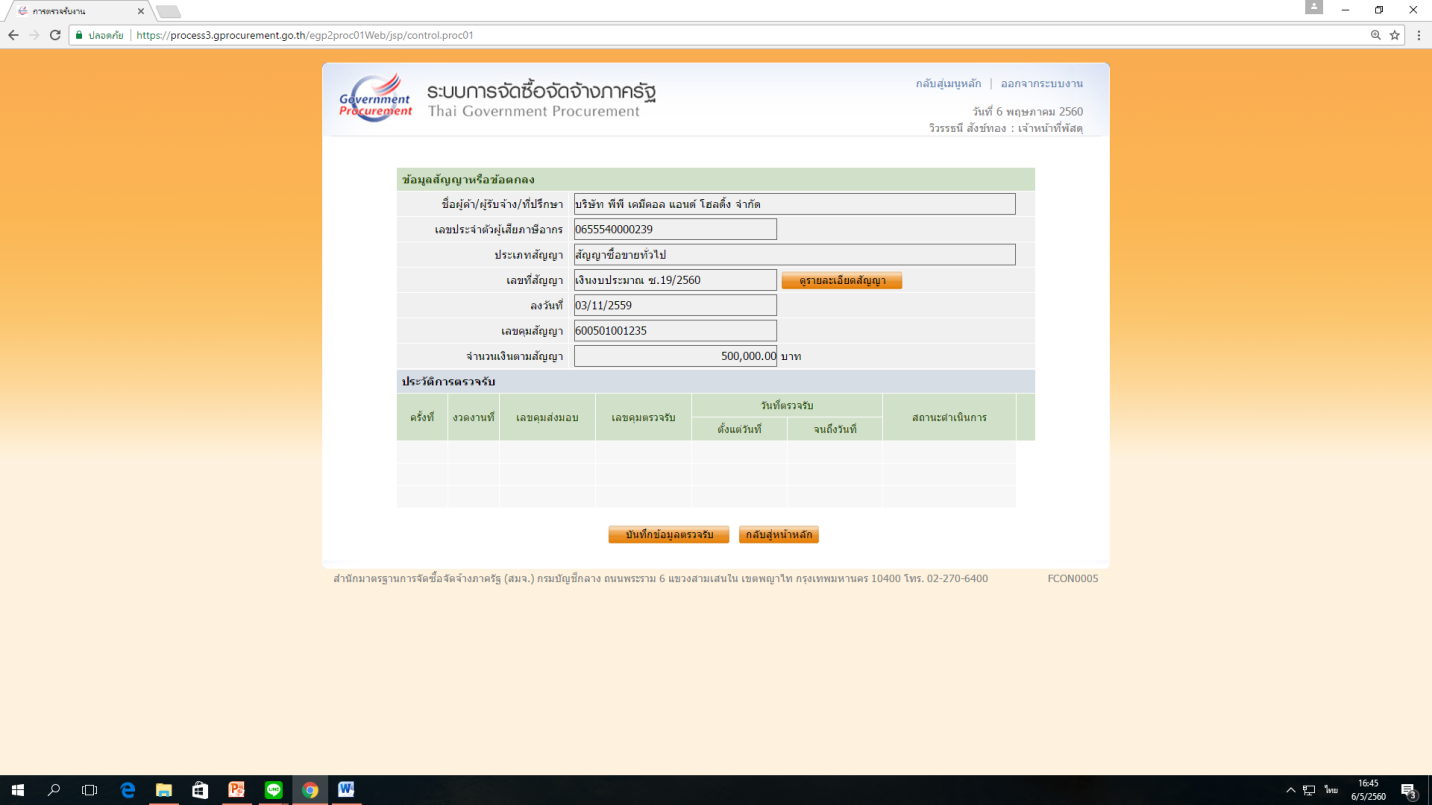 11คลิก  เลือกเอกสารที่ส่งมอบ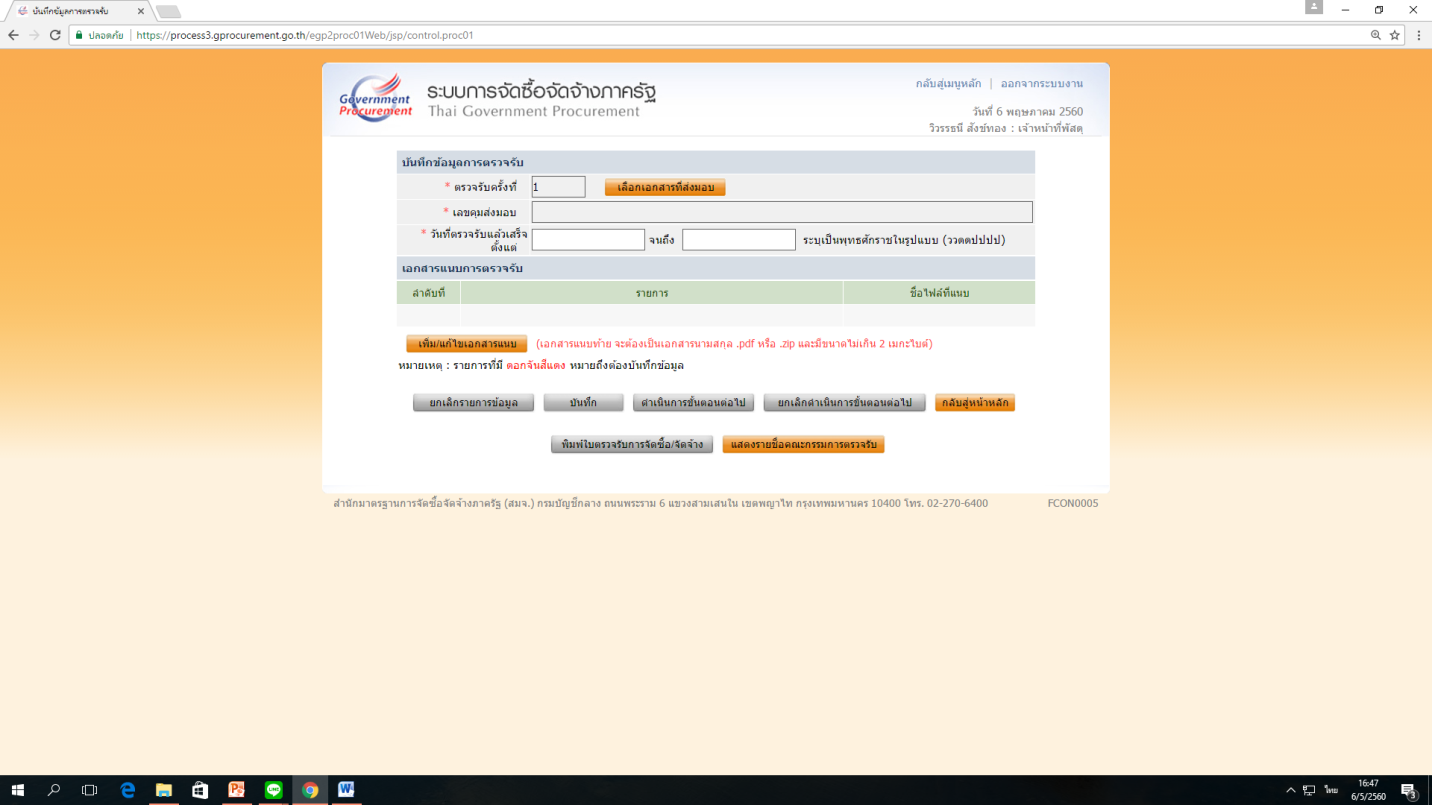 12คลิก เลือกที่ดอกจันแดง คลิก บันทึก คลิก ตกลง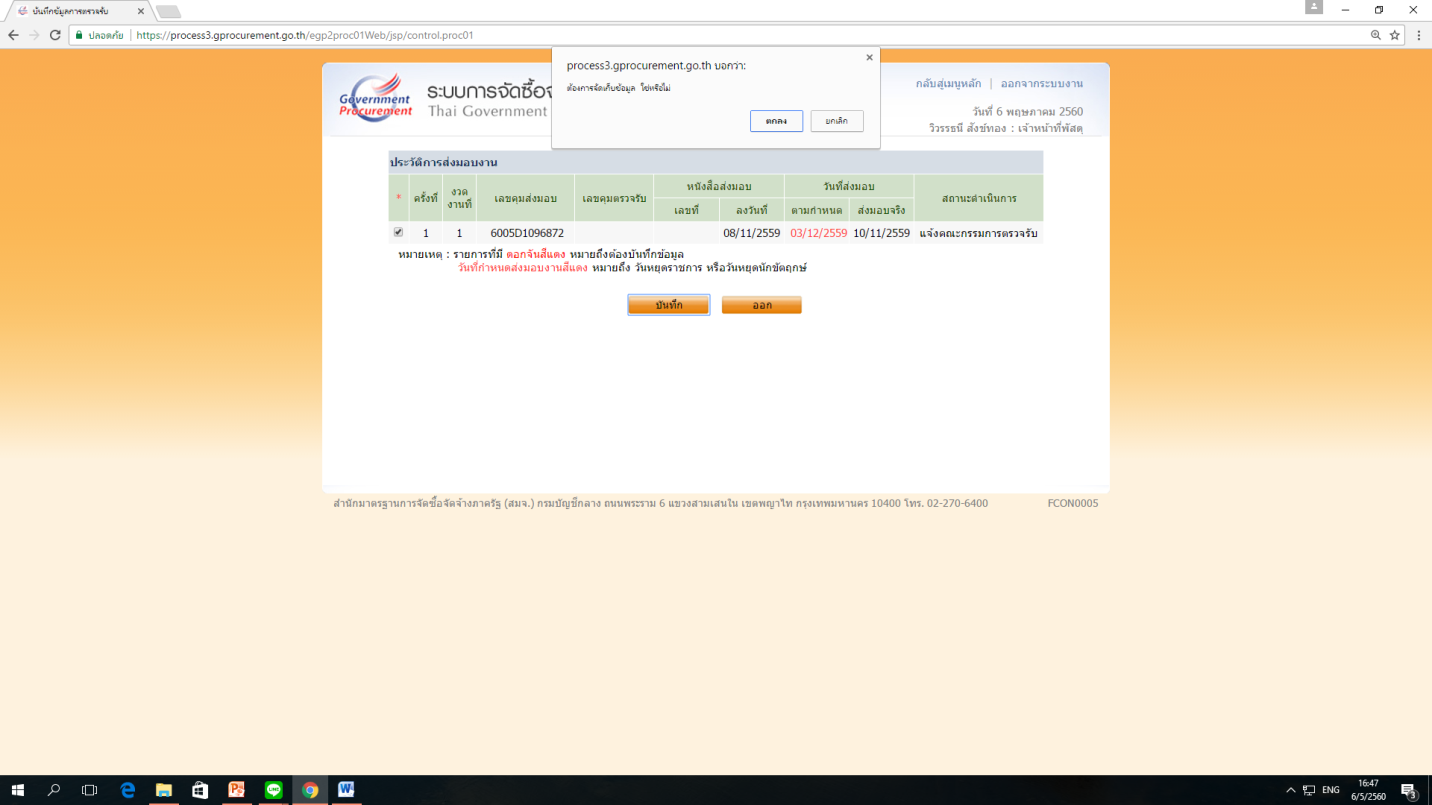 13ใส่วันที่ตรวจรับ เลือกสรุปผลการตรวจรับ คลิก บันทึกการตรวจรับ คลิก บันทึก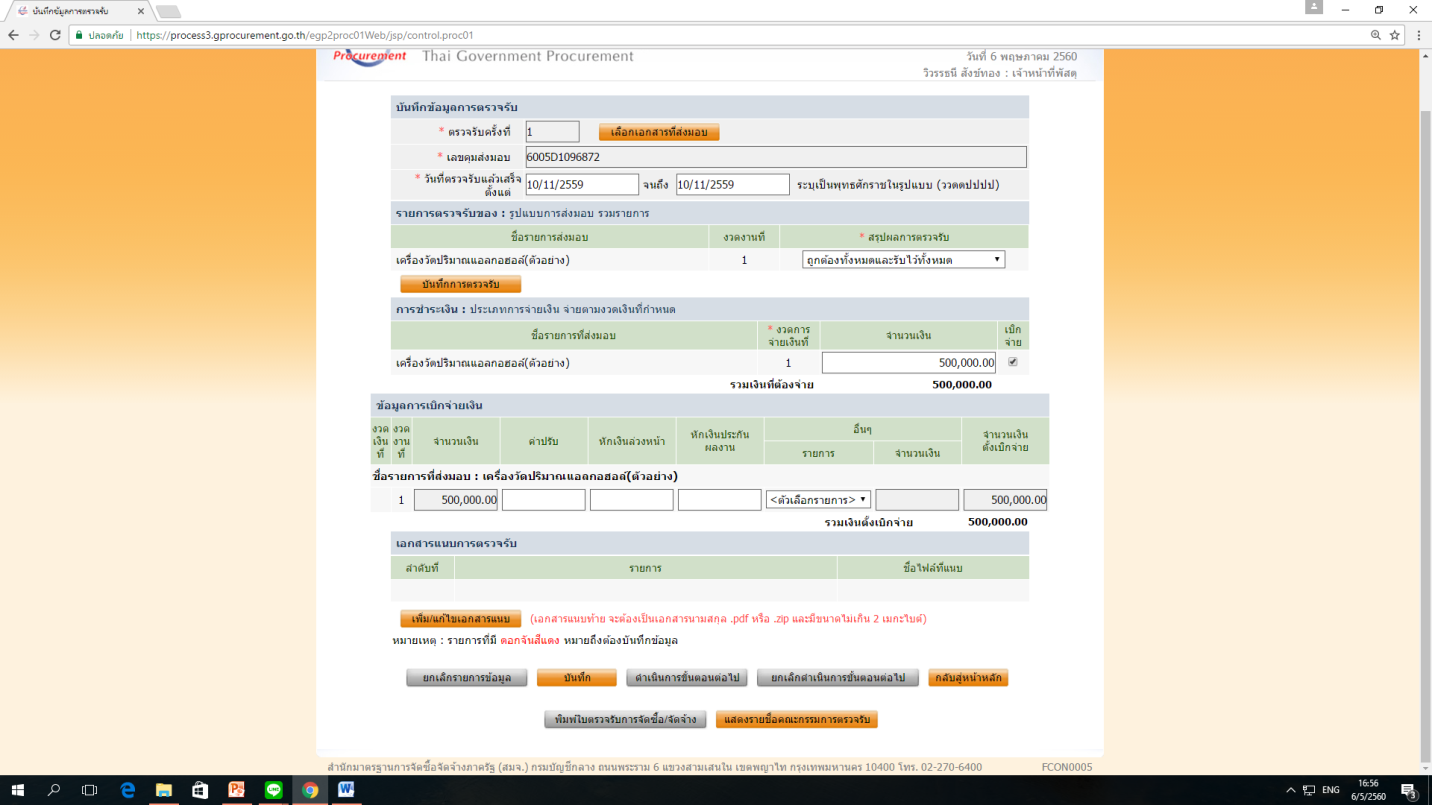 14คลิก ดำเนินการขั้นตอนต่อไป คลิก ตกลง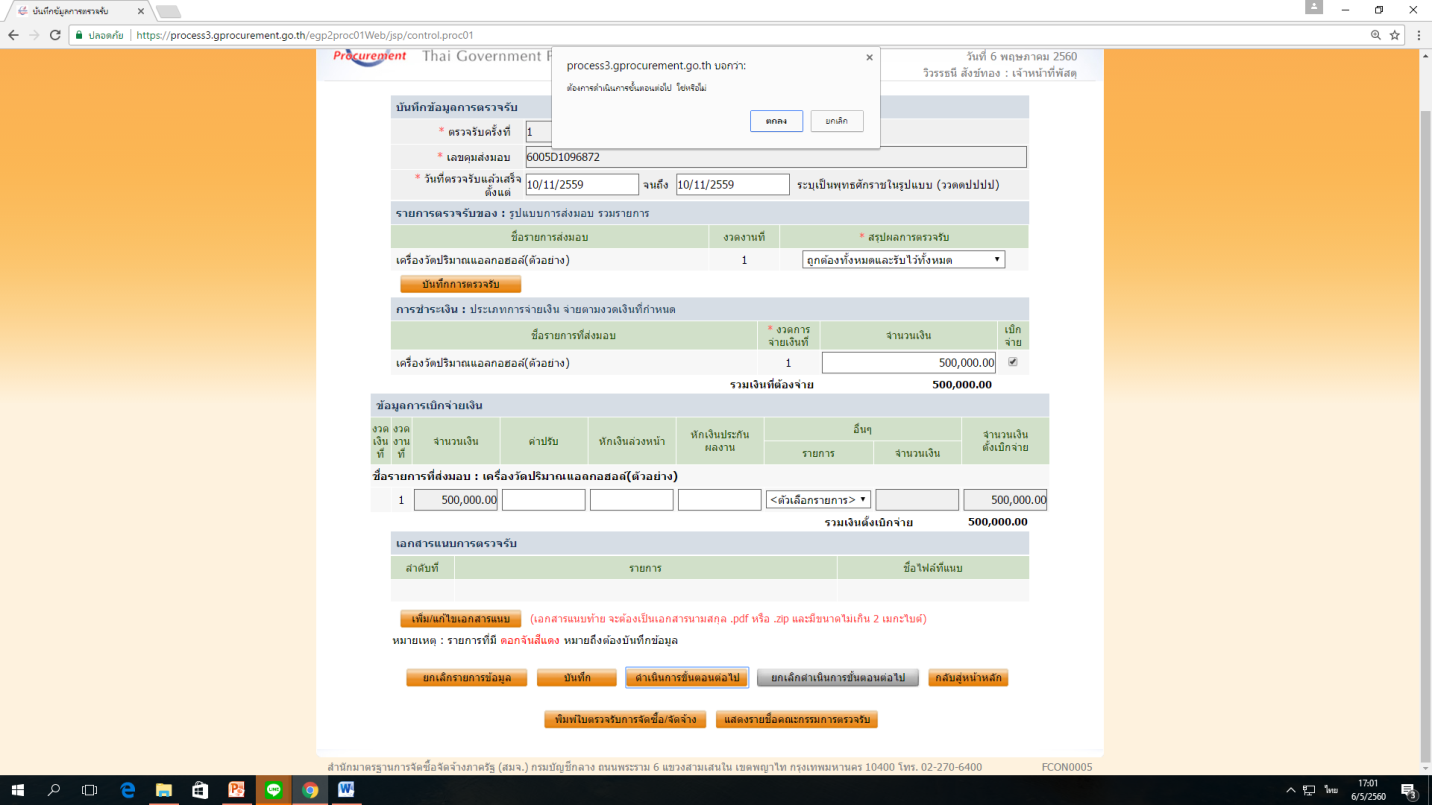 15คลิก กลับสู่หน้าหลัก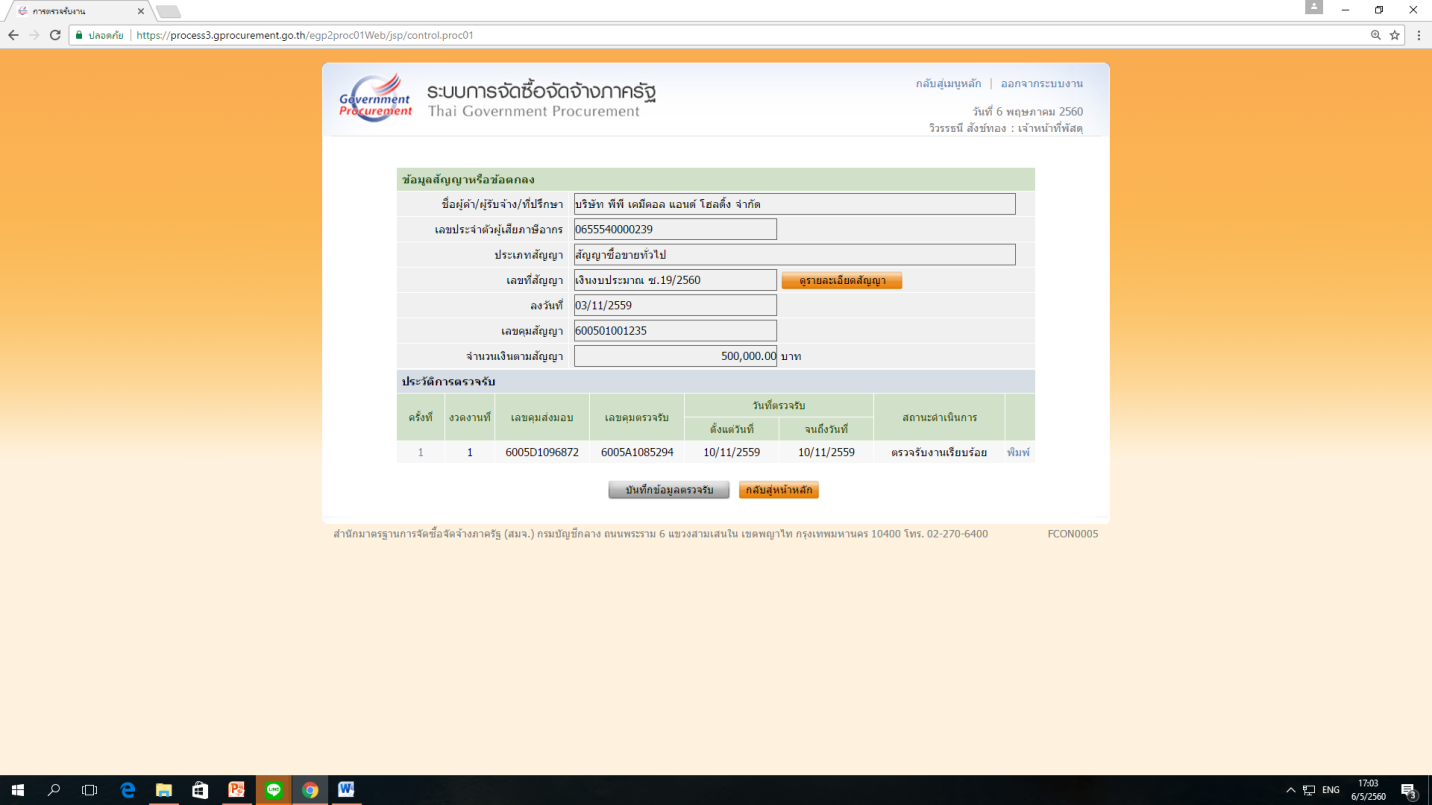 16คลิก จัดทำเอกสารเบิกจ่าย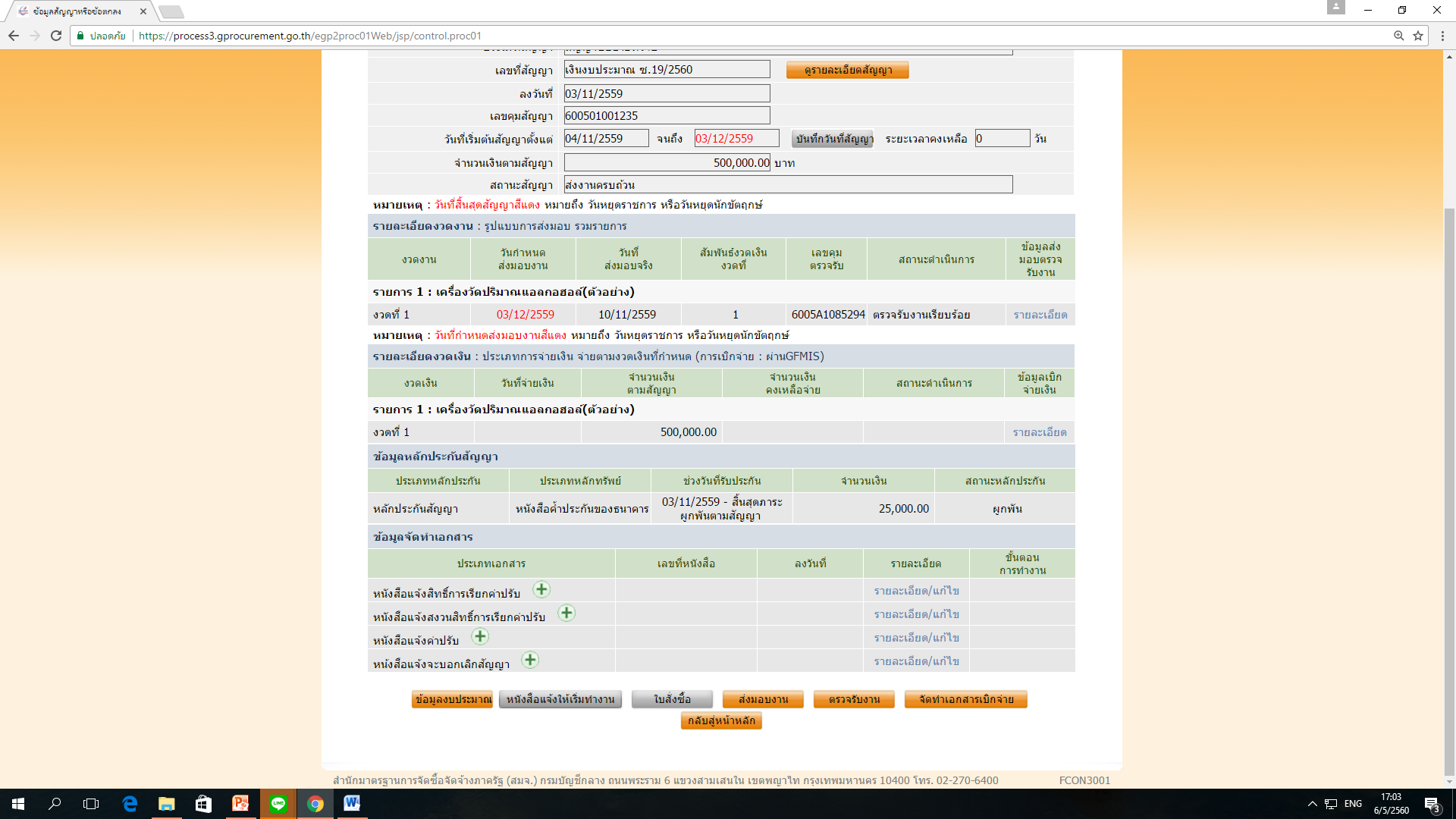 17คลิก บันทึกข้อมูลเบิกจ่ายเงิน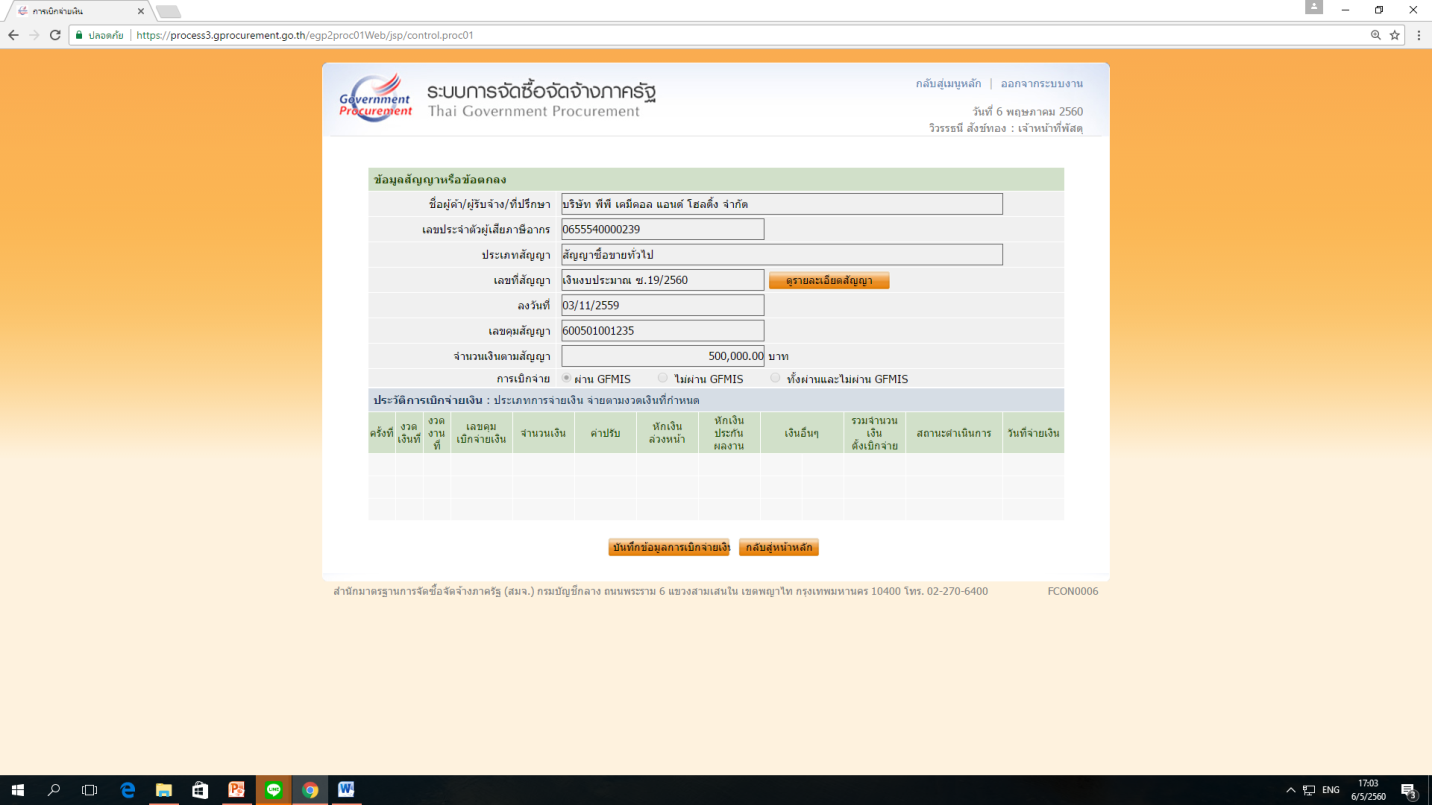 18คลิก เลือกเอกสารที่ตรวจรับ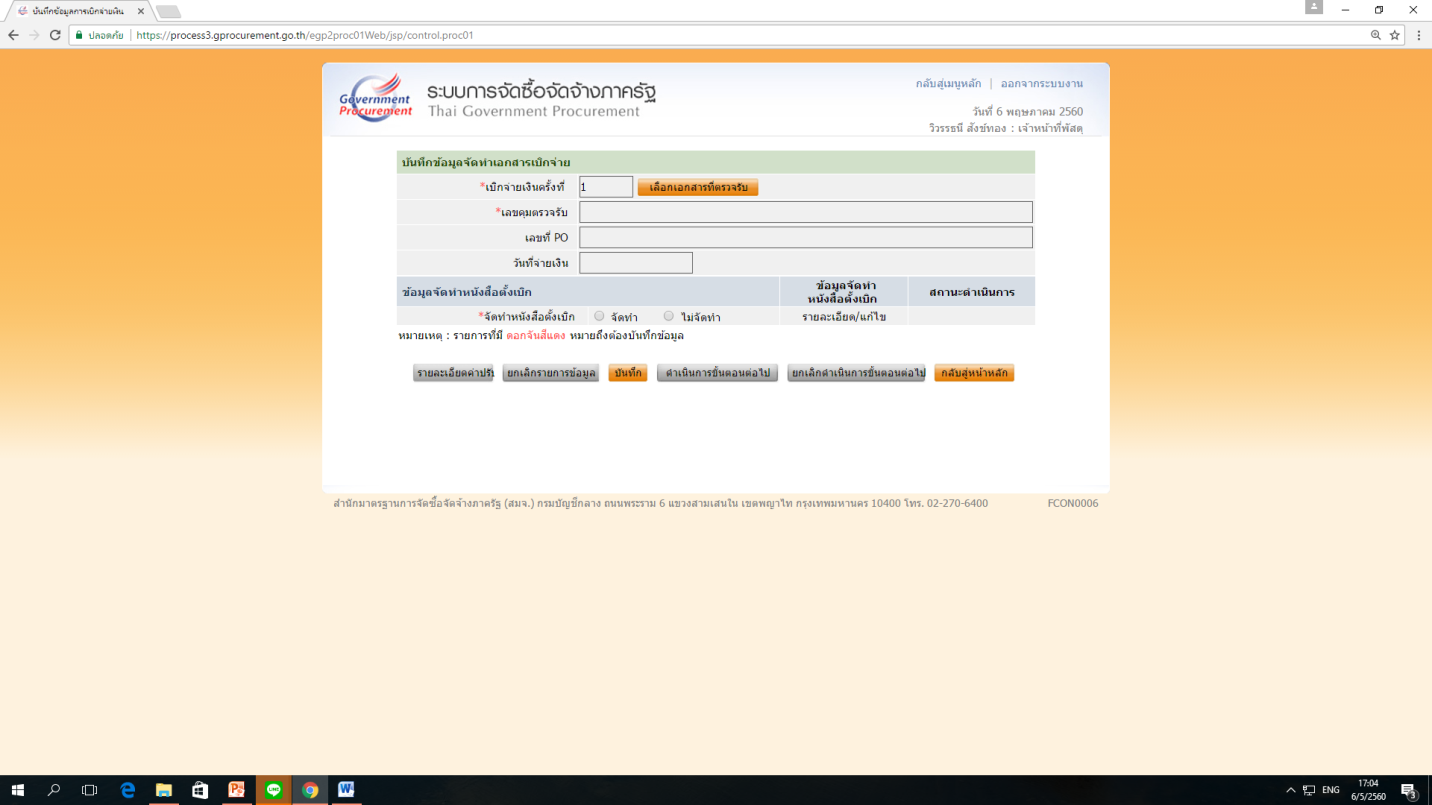 19คลิก เลือกช่องว่างในดอกจันแดง  คลิก บันทึก คลิก ตกลง 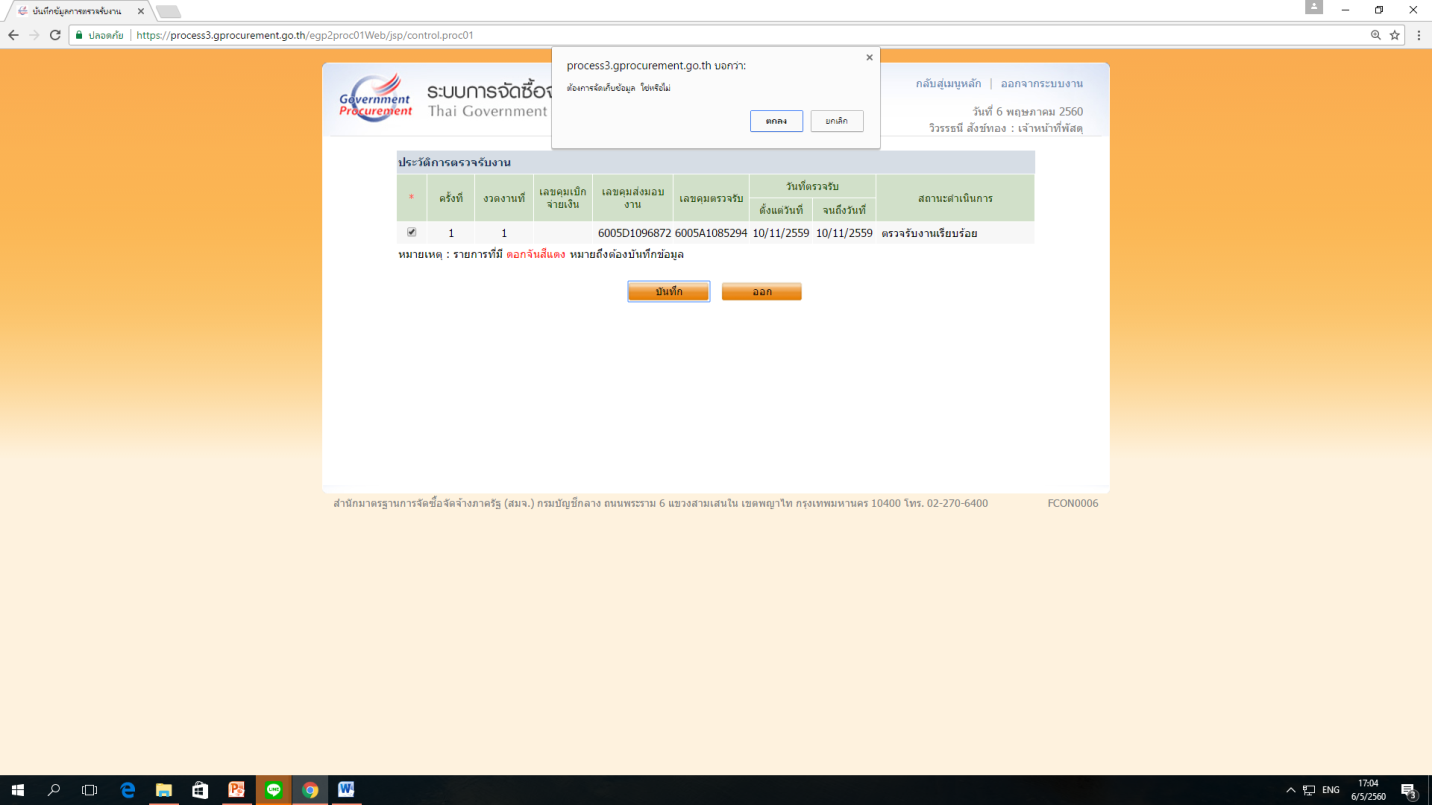 20คลิก จัดทำหนังสือตั้งเบิก คลิก บันทึก คลิก ตกลง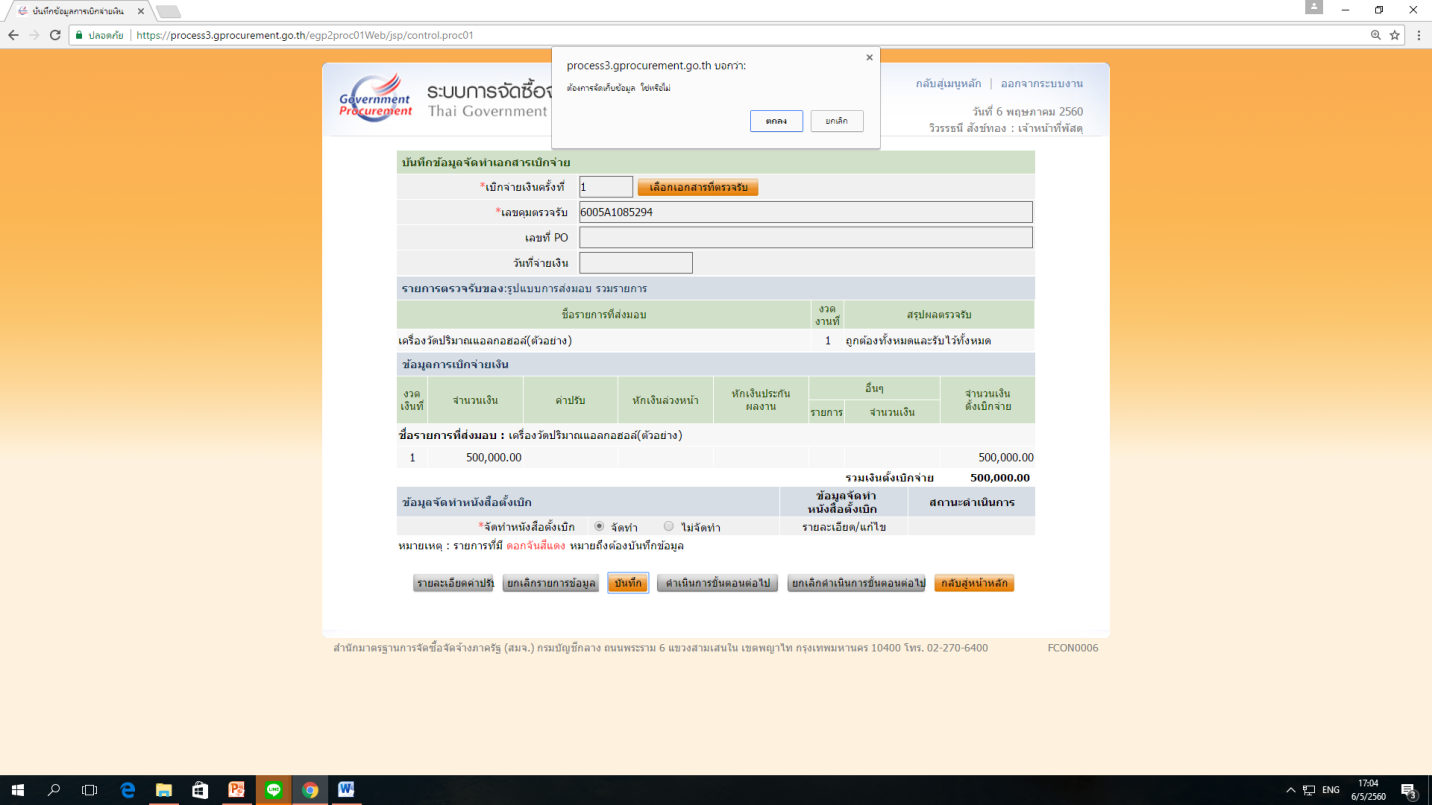 21คลิก รายละเอียด/แก้ไข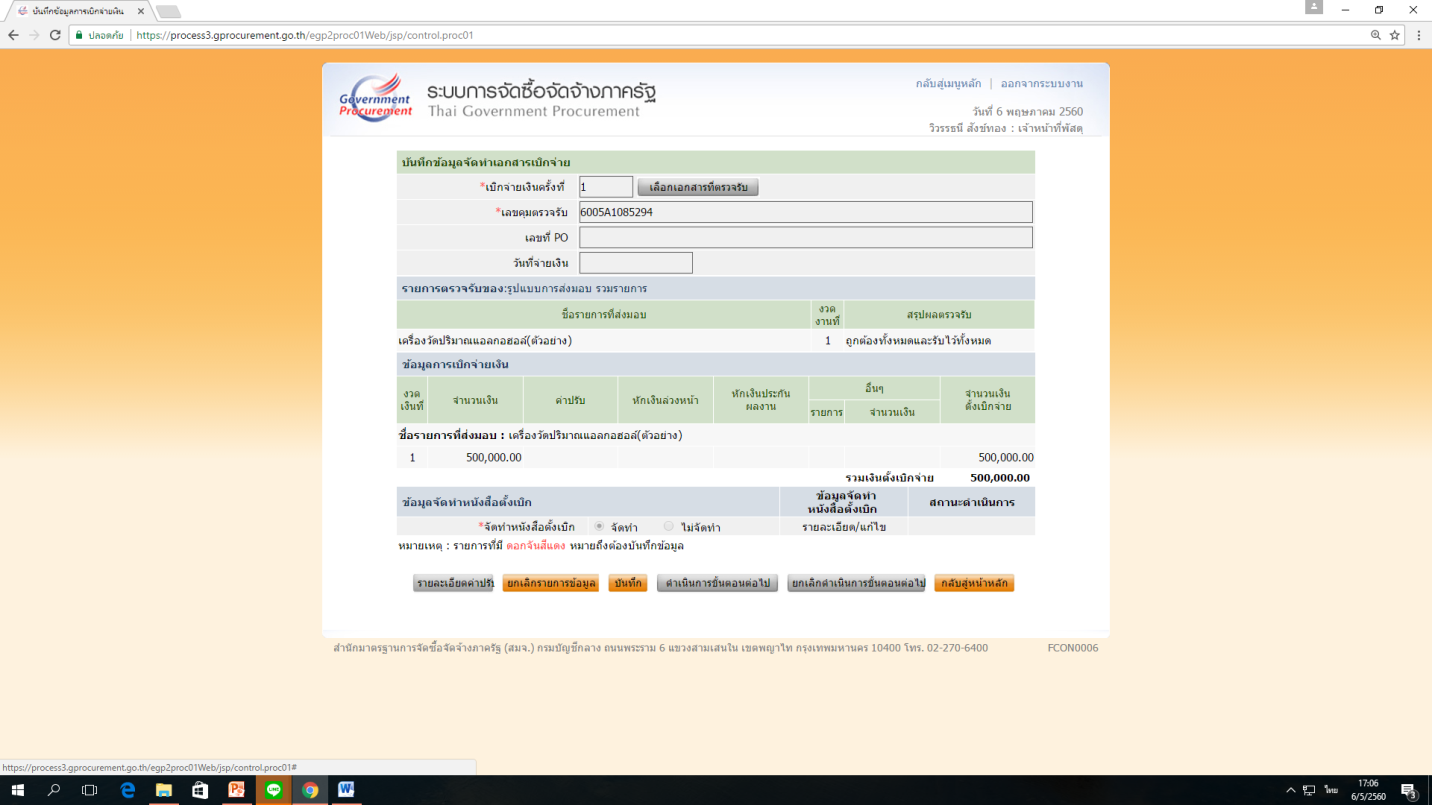 22ตรวจสอบข้อมูลผู้ลงนาม เป็นเจ้าหน้าที่พัสดุ คลิก บันทึก คลิก ตกลง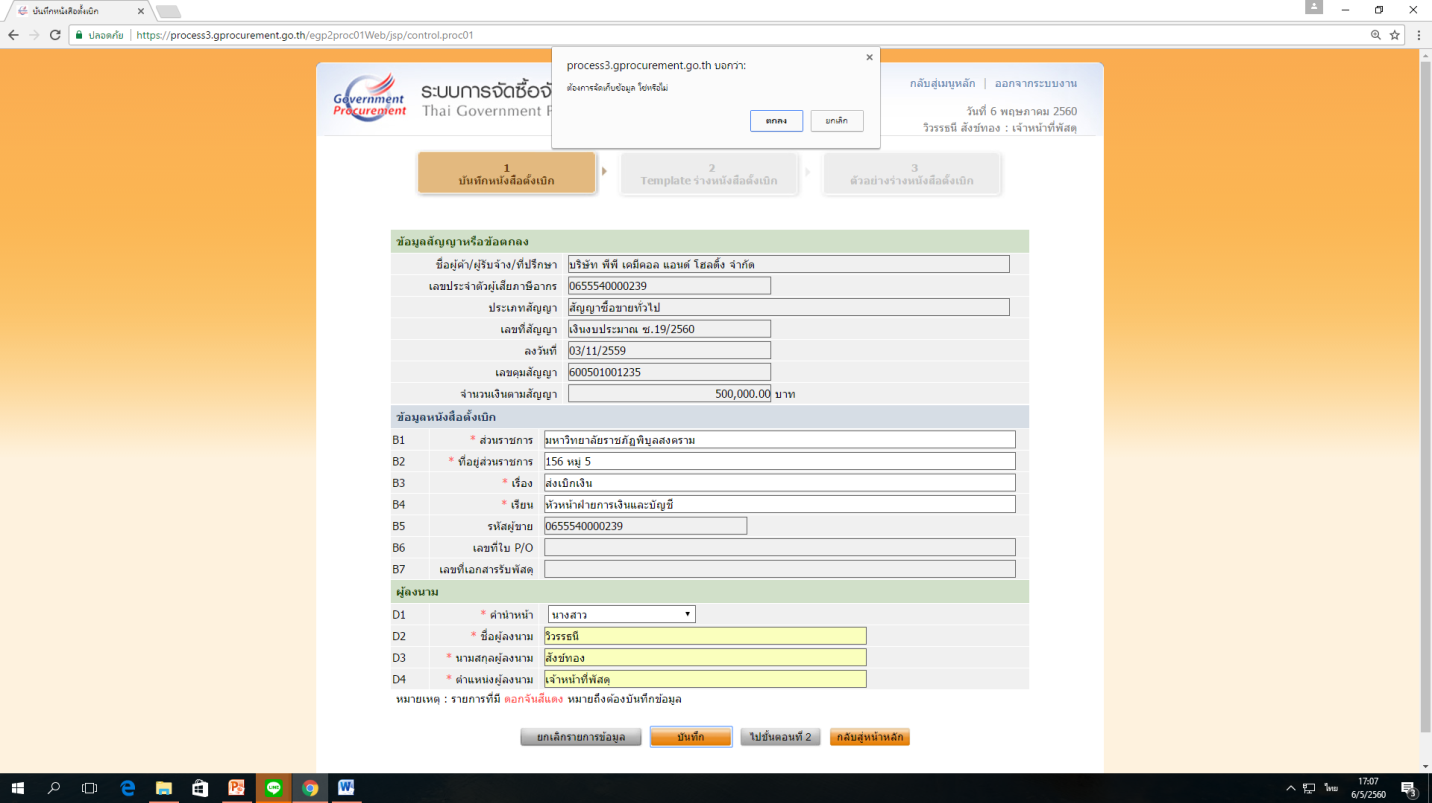 23คลิก ไปขั้นตอนที่ 2 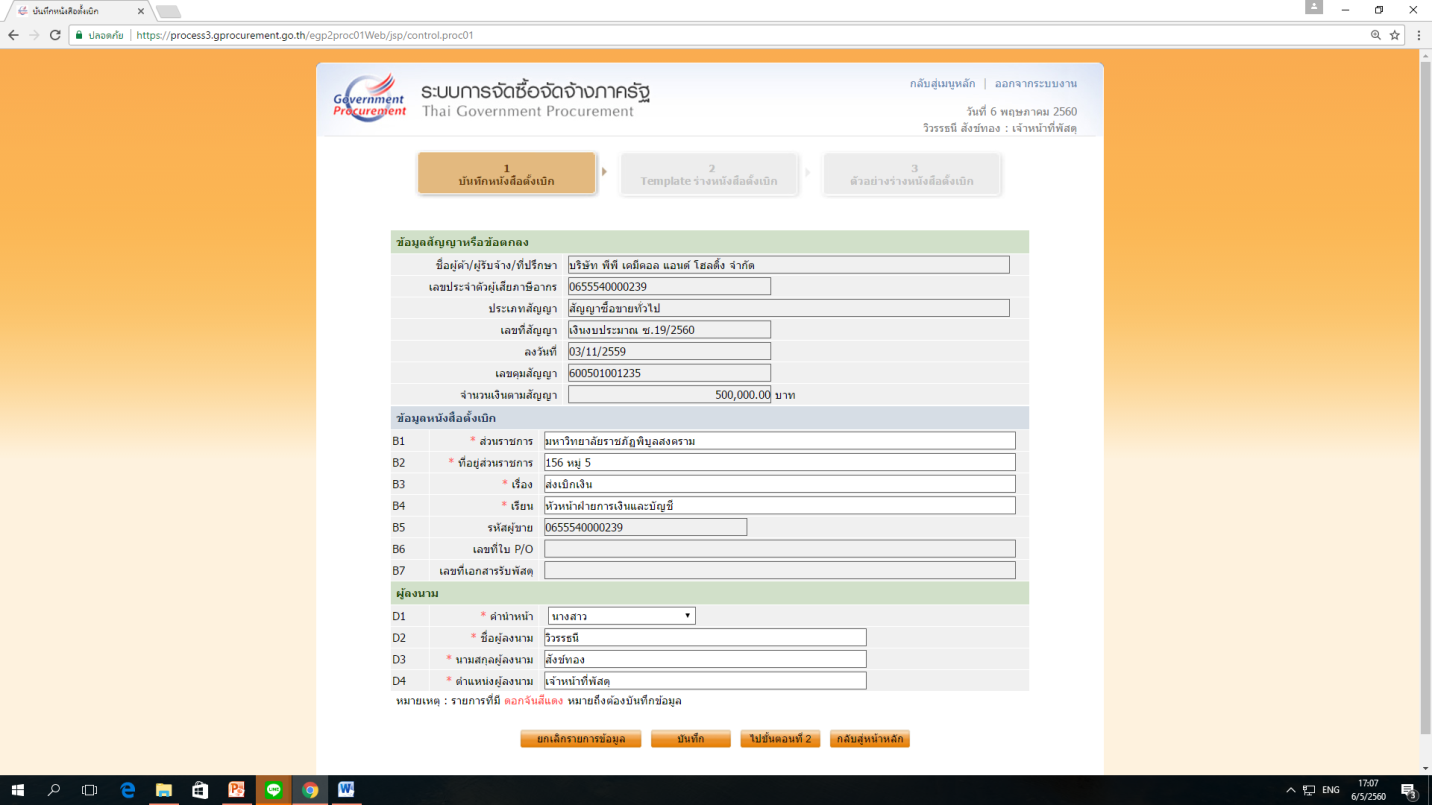 24คลิก บันทึก คลิก ตกลง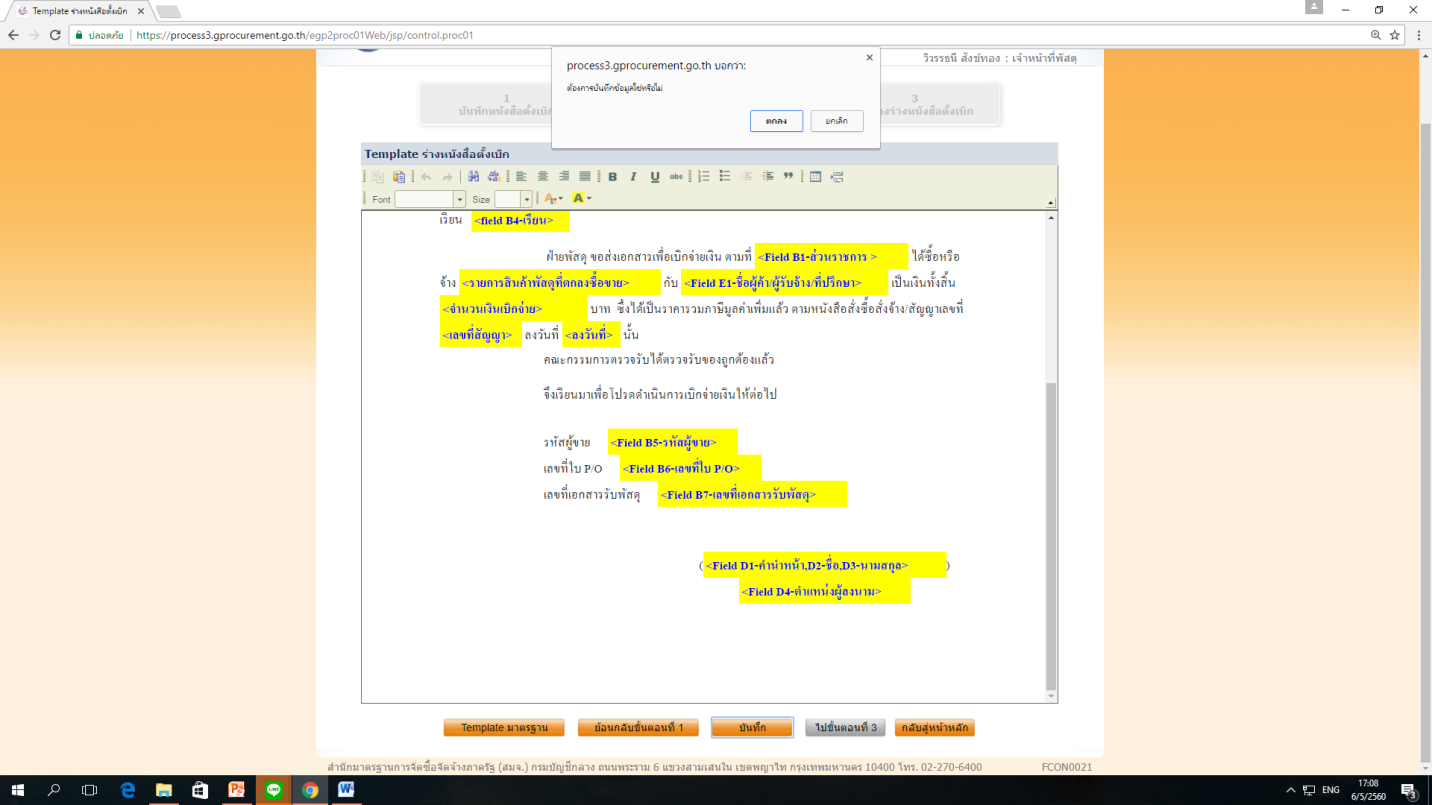 25คลิก ไปขั้นตอนที่ 3 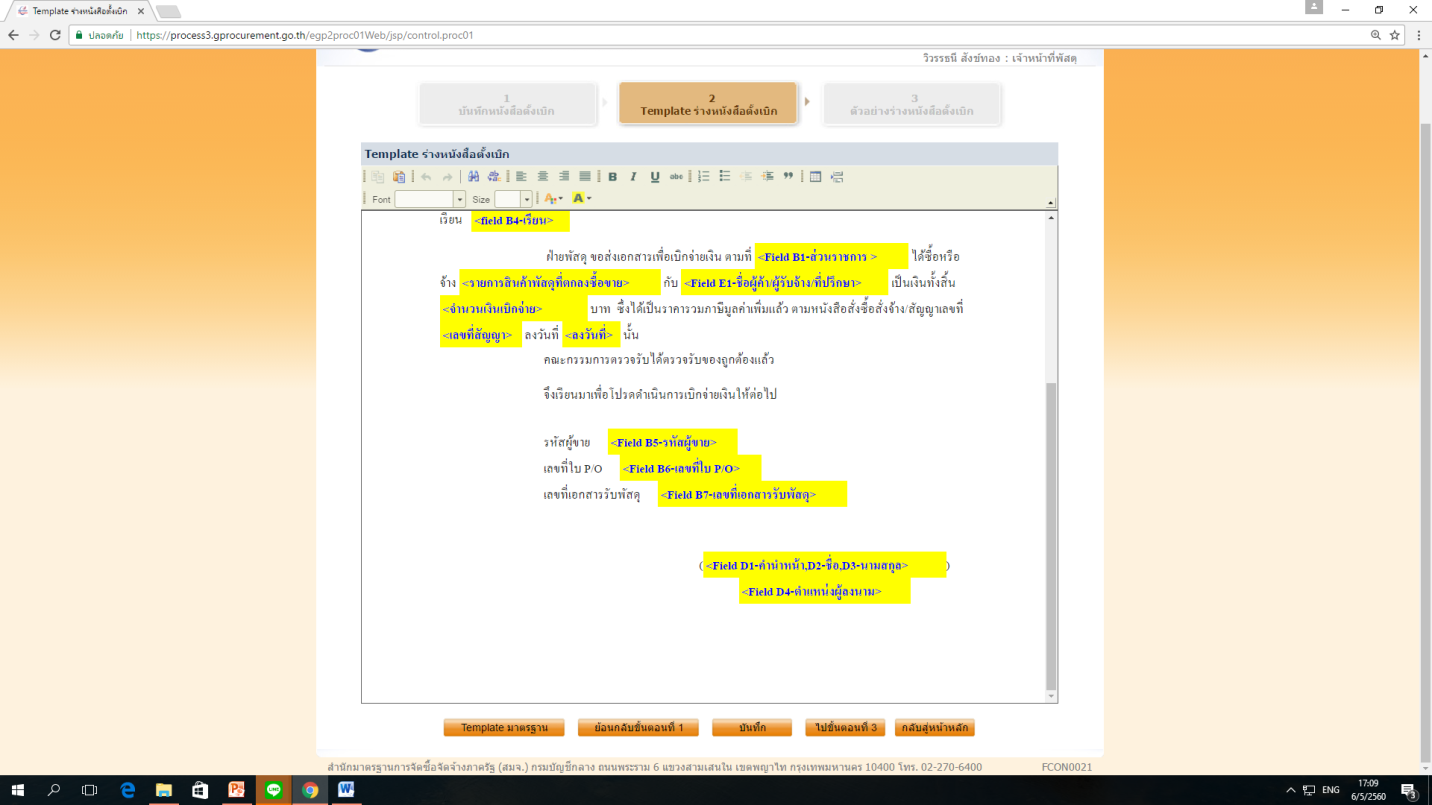 26คลิก บันทึกเลขที่วันที่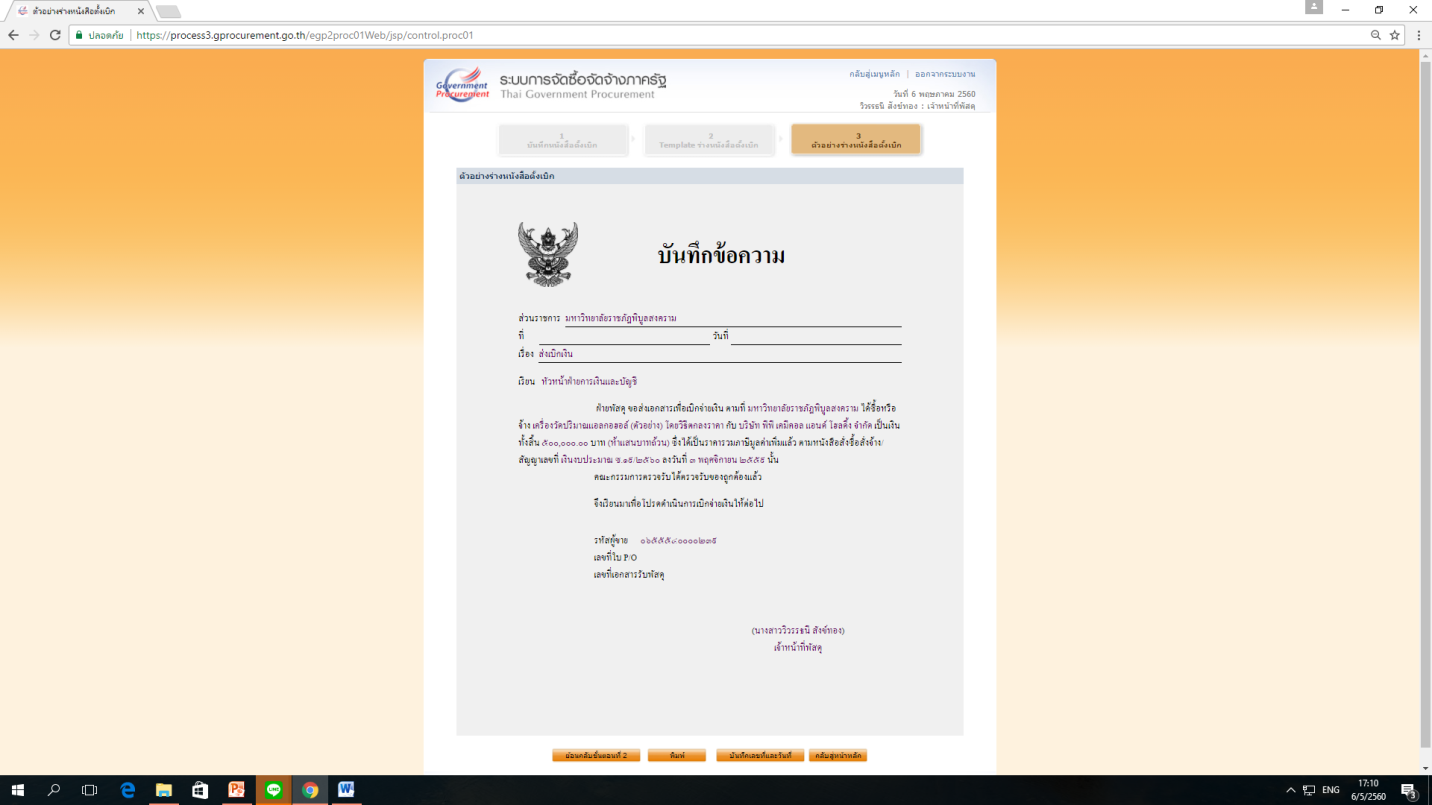 27คลิก บันทึก คลิก ตกลง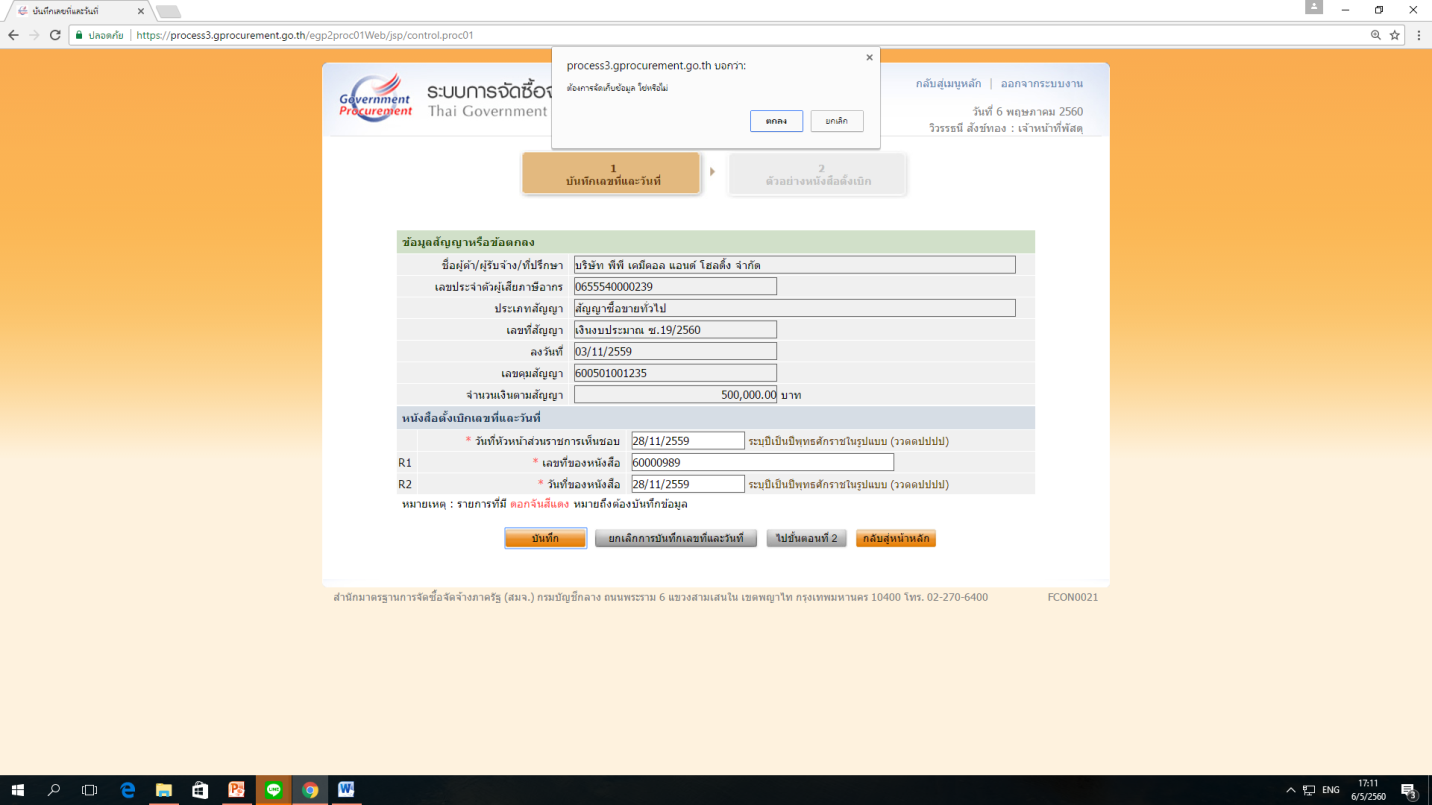 28คลิก ไปขั้นตอนที่ 2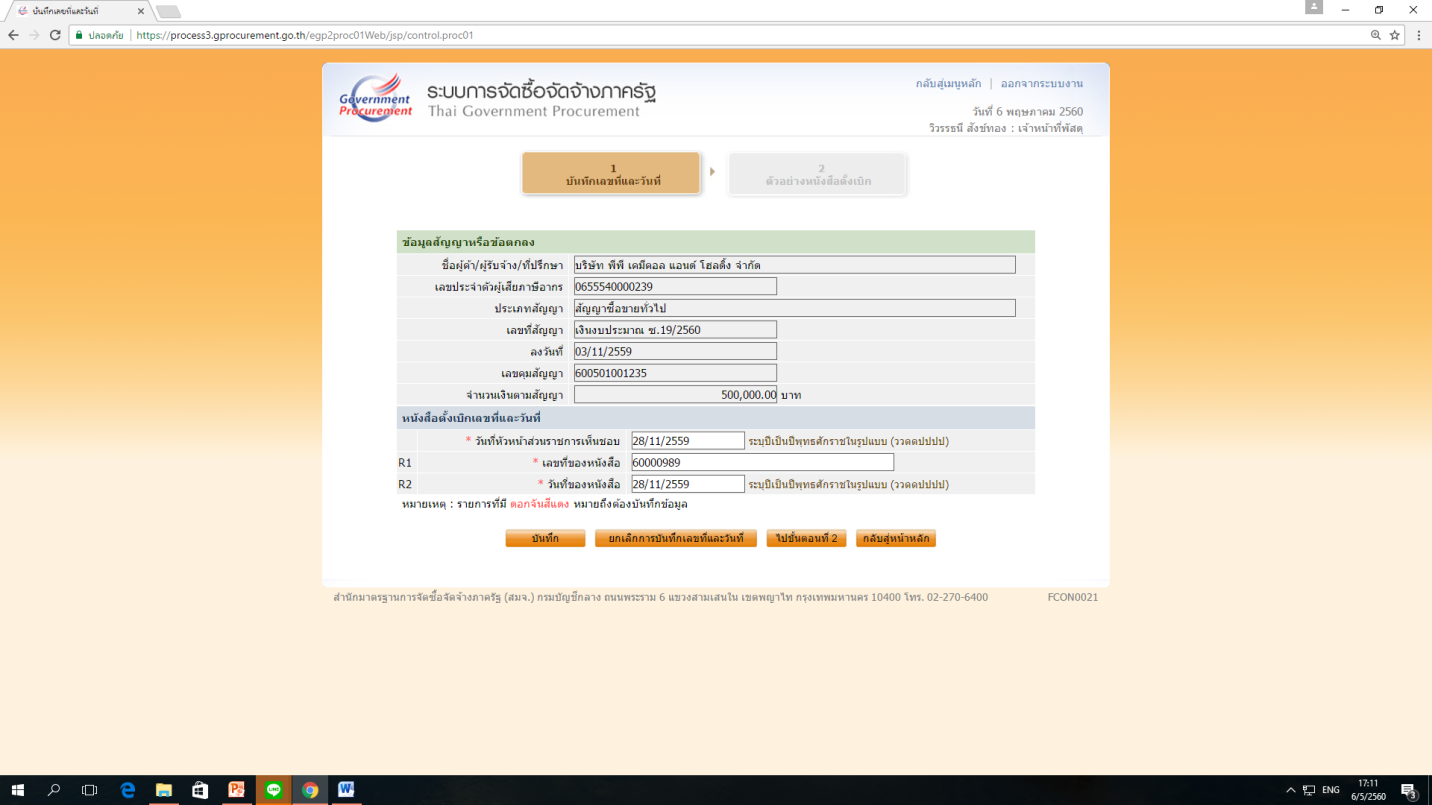 29คลิก ดำเนินการขั้นตอนต่อไป  คลิก ตกลง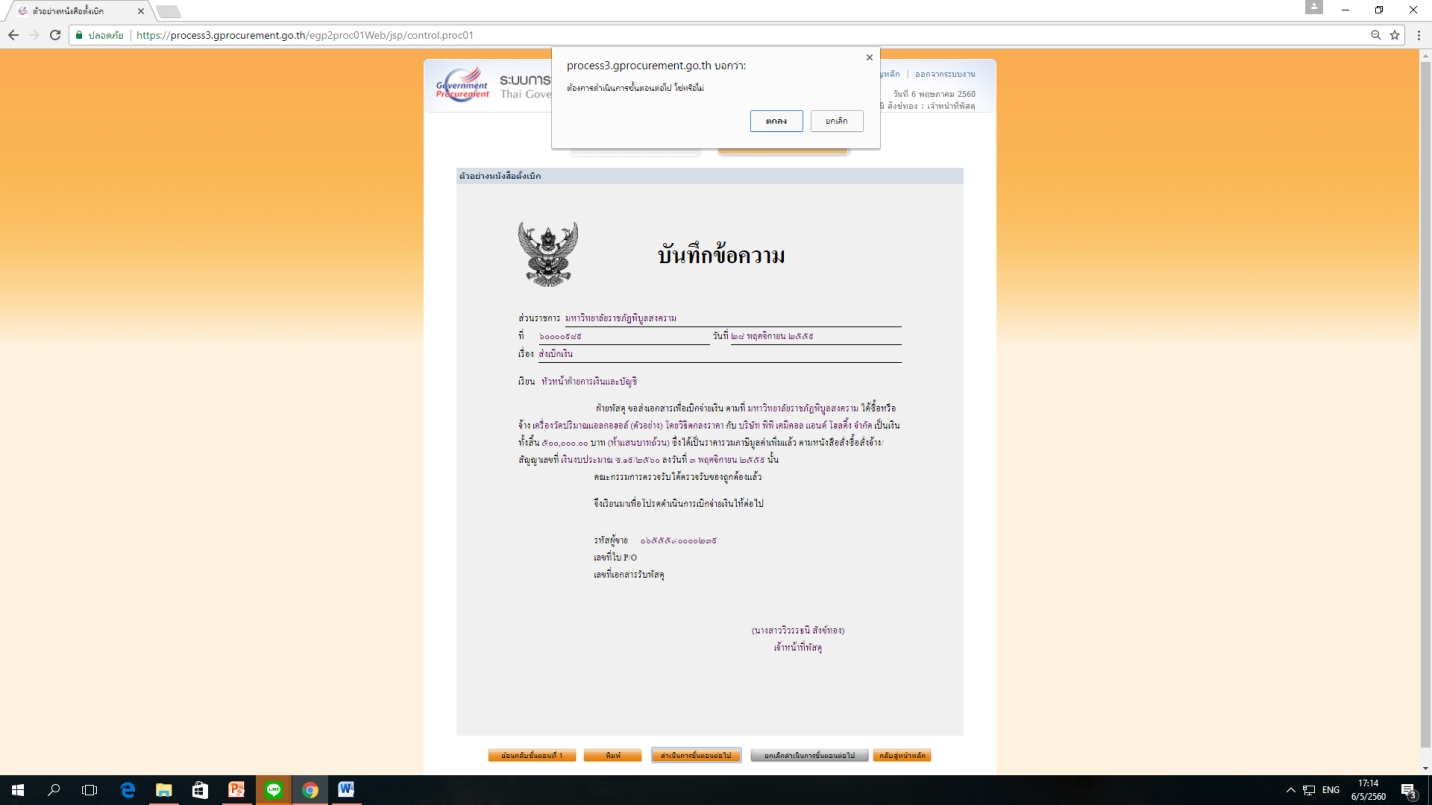 30คลิก ดำเนินการขั้นตอนต่อไป คลิก ตกลง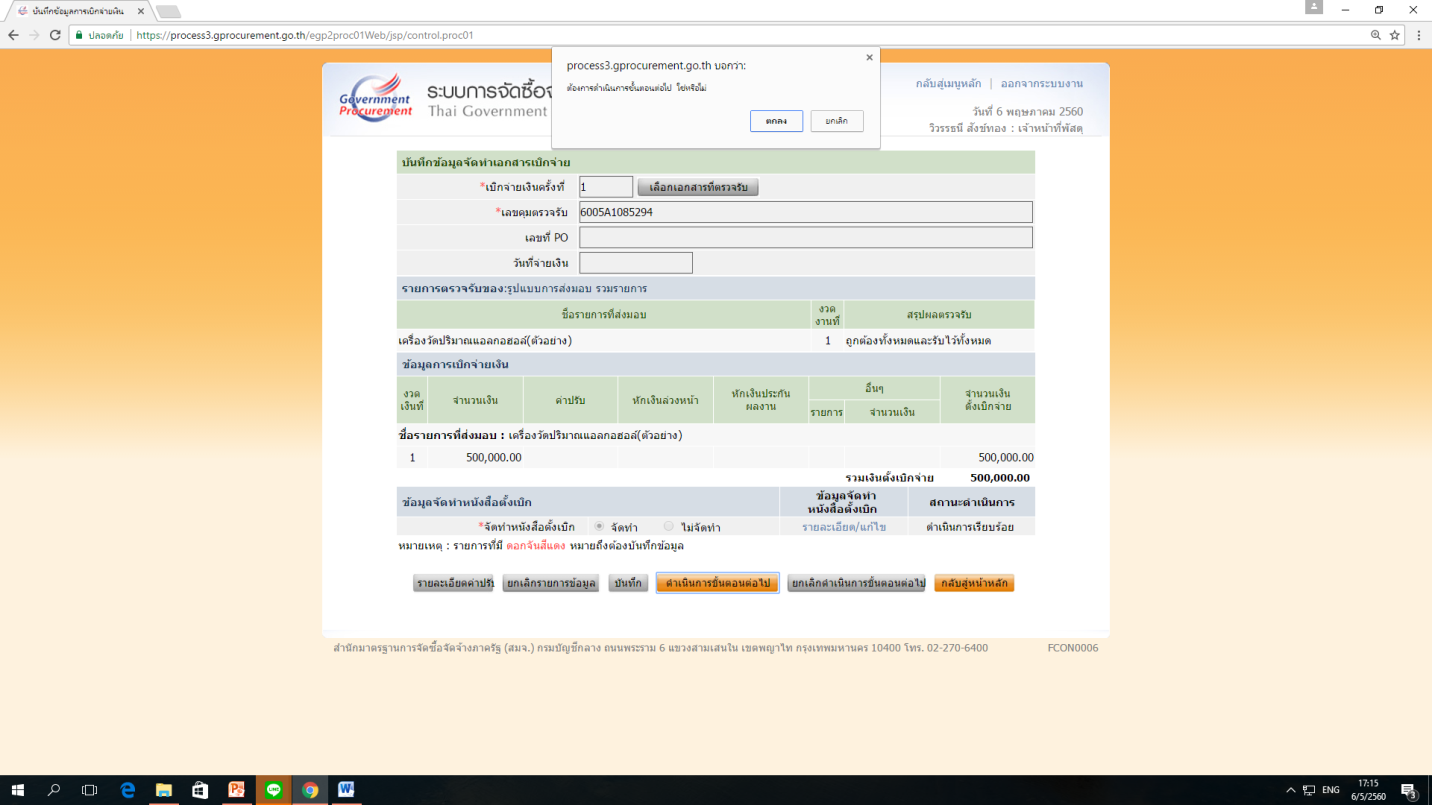 31คลิก กลับสู่หน้าหลัก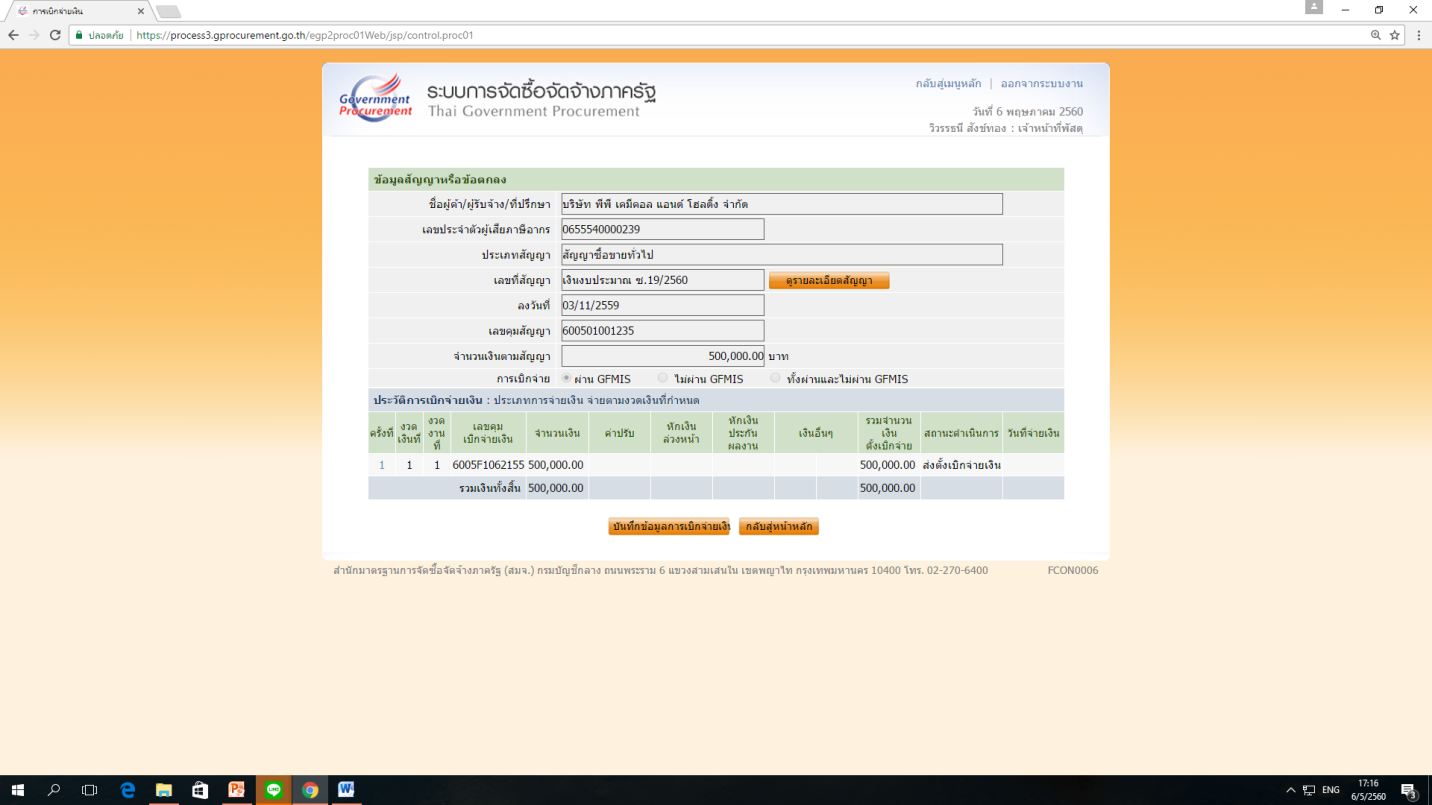 32เสร็จกระบวนการ 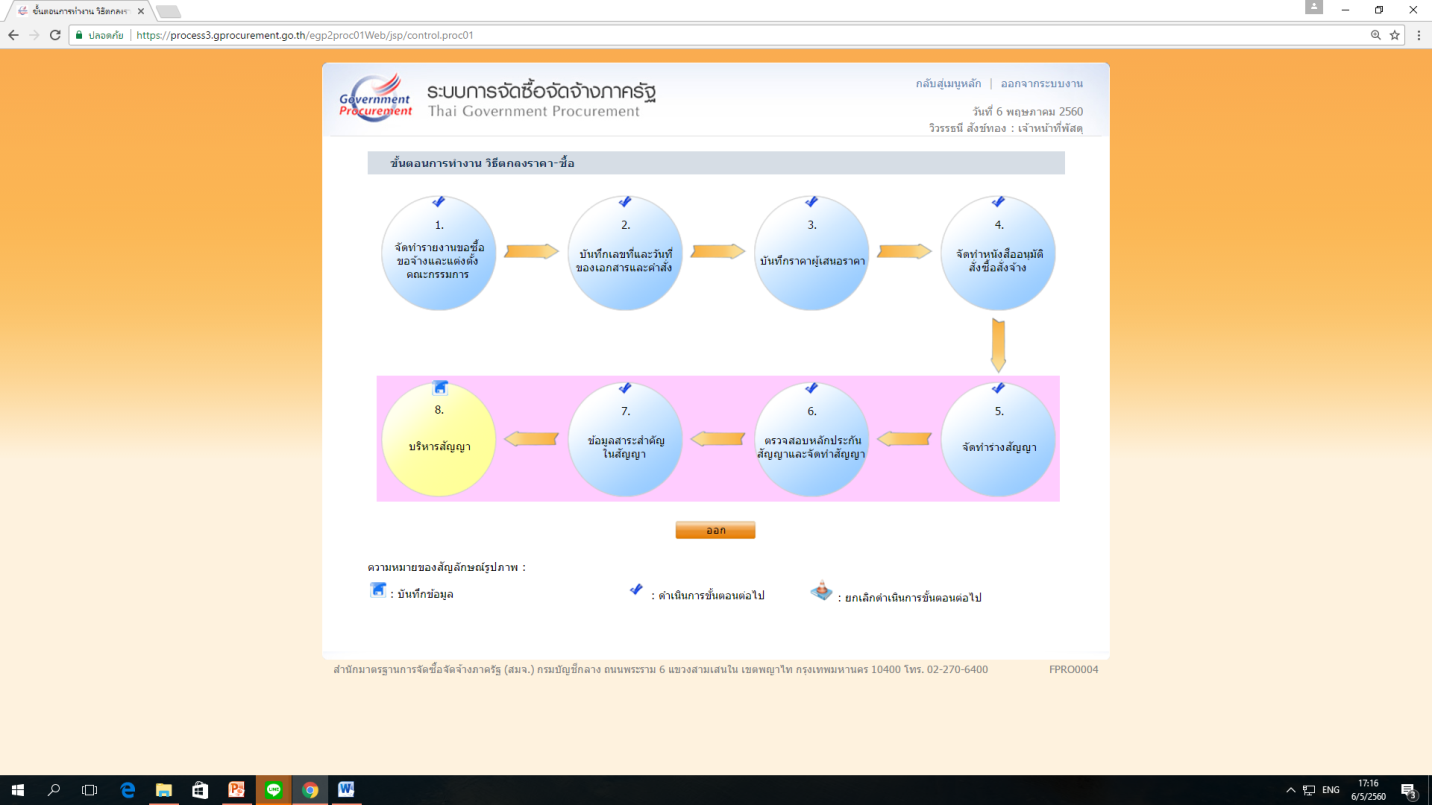 